 __________________									«____» ______________ 20__ р(Підпис)											(Дата заповнення)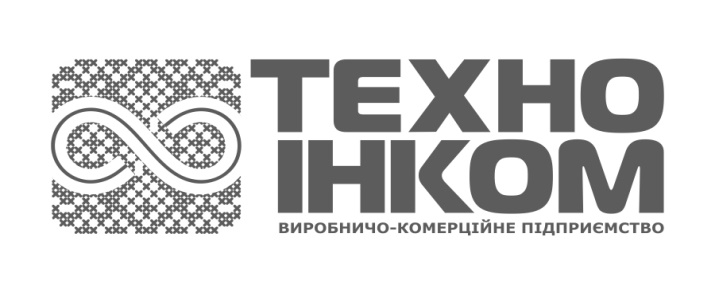 Україна, м. Черкасивул. Лісна, 6, 18031094 8 385 808  047 2 385 808E-mail: tehnoincom@ukr.net  www.tehnoincom.com.uаУкраїна, м. Черкасивул. Лісна, 6, 18031094 8 385 808  047 2 385 808E-mail: tehnoincom@ukr.net  www.tehnoincom.com.uаУкраїна, м. Черкасивул. Лісна, 6, 18031094 8 385 808  047 2 385 808E-mail: tehnoincom@ukr.net  www.tehnoincom.com.uаУкраїна, м. Черкасивул. Лісна, 6, 18031094 8 385 808  047 2 385 808E-mail: tehnoincom@ukr.net  www.tehnoincom.com.uаУкраїна, м. Черкасивул. Лісна, 6, 18031094 8 385 808  047 2 385 808E-mail: tehnoincom@ukr.net  www.tehnoincom.com.uаУкраїна, м. Черкасивул. Лісна, 6, 18031094 8 385 808  047 2 385 808E-mail: tehnoincom@ukr.net  www.tehnoincom.com.uаУкраїна, м. Черкасивул. Лісна, 6, 18031094 8 385 808  047 2 385 808E-mail: tehnoincom@ukr.net  www.tehnoincom.com.uаУкраїна, м. Черкасивул. Лісна, 6, 18031094 8 385 808  047 2 385 808E-mail: tehnoincom@ukr.net  www.tehnoincom.com.uаУкраїна, м. Черкасивул. Лісна, 6, 18031094 8 385 808  047 2 385 808E-mail: tehnoincom@ukr.net  www.tehnoincom.com.uаУкраїна, м. Черкасивул. Лісна, 6, 18031094 8 385 808  047 2 385 808E-mail: tehnoincom@ukr.net  www.tehnoincom.com.uаУкраїна, м. Черкасивул. Лісна, 6, 18031094 8 385 808  047 2 385 808E-mail: tehnoincom@ukr.net  www.tehnoincom.com.uаУкраїна, м. Черкасивул. Лісна, 6, 18031094 8 385 808  047 2 385 808E-mail: tehnoincom@ukr.net  www.tehnoincom.com.uаУкраїна, м. Черкасивул. Лісна, 6, 18031094 8 385 808  047 2 385 808E-mail: tehnoincom@ukr.net  www.tehnoincom.com.uаУкраїна, м. Черкасивул. Лісна, 6, 18031094 8 385 808  047 2 385 808E-mail: tehnoincom@ukr.net  www.tehnoincom.com.uаУкраїна, м. Черкасивул. Лісна, 6, 18031094 8 385 808  047 2 385 808E-mail: tehnoincom@ukr.net  www.tehnoincom.com.uаУкраїна, м. Черкасивул. Лісна, 6, 18031094 8 385 808  047 2 385 808E-mail: tehnoincom@ukr.net  www.tehnoincom.com.uаУкраїна, м. Черкасивул. Лісна, 6, 18031094 8 385 808  047 2 385 808E-mail: tehnoincom@ukr.net  www.tehnoincom.com.uаУкраїна, м. Черкасивул. Лісна, 6, 18031094 8 385 808  047 2 385 808E-mail: tehnoincom@ukr.net  www.tehnoincom.com.uаУкраїна, м. Черкасивул. Лісна, 6, 18031094 8 385 808  047 2 385 808E-mail: tehnoincom@ukr.net  www.tehnoincom.com.uаУкраїна, м. Черкасивул. Лісна, 6, 18031094 8 385 808  047 2 385 808E-mail: tehnoincom@ukr.net  www.tehnoincom.com.uаУкраїна, м. Черкасивул. Лісна, 6, 18031094 8 385 808  047 2 385 808E-mail: tehnoincom@ukr.net  www.tehnoincom.com.uаУкраїна, м. Черкасивул. Лісна, 6, 18031094 8 385 808  047 2 385 808E-mail: tehnoincom@ukr.net  www.tehnoincom.com.uаУкраїна, м. Черкасивул. Лісна, 6, 18031094 8 385 808  047 2 385 808E-mail: tehnoincom@ukr.net  www.tehnoincom.com.uаУкраїна, м. Черкасивул. Лісна, 6, 18031094 8 385 808  047 2 385 808E-mail: tehnoincom@ukr.net  www.tehnoincom.com.uаУкраїна, м. Черкасивул. Лісна, 6, 18031094 8 385 808  047 2 385 808E-mail: tehnoincom@ukr.net  www.tehnoincom.com.uаУкраїна, м. Черкасивул. Лісна, 6, 18031094 8 385 808  047 2 385 808E-mail: tehnoincom@ukr.net  www.tehnoincom.com.uаУкраїна, м. Черкасивул. Лісна, 6, 18031094 8 385 808  047 2 385 808E-mail: tehnoincom@ukr.net  www.tehnoincom.com.uаУкраїна, м. Черкасивул. Лісна, 6, 18031094 8 385 808  047 2 385 808E-mail: tehnoincom@ukr.net  www.tehnoincom.com.uаУкраїна, м. Черкасивул. Лісна, 6, 18031094 8 385 808  047 2 385 808E-mail: tehnoincom@ukr.net  www.tehnoincom.com.uаУкраїна, м. Черкасивул. Лісна, 6, 18031094 8 385 808  047 2 385 808E-mail: tehnoincom@ukr.net  www.tehnoincom.com.uаУкраїна, м. Черкасивул. Лісна, 6, 18031094 8 385 808  047 2 385 808E-mail: tehnoincom@ukr.net  www.tehnoincom.com.uаУкраїна, м. Черкасивул. Лісна, 6, 18031094 8 385 808  047 2 385 808E-mail: tehnoincom@ukr.net  www.tehnoincom.com.uаУкраїна, м. Черкасивул. Лісна, 6, 18031094 8 385 808  047 2 385 808E-mail: tehnoincom@ukr.net  www.tehnoincom.com.uаУкраїна, м. Черкасивул. Лісна, 6, 18031094 8 385 808  047 2 385 808E-mail: tehnoincom@ukr.net  www.tehnoincom.com.uаУкраїна, м. Черкасивул. Лісна, 6, 18031094 8 385 808  047 2 385 808E-mail: tehnoincom@ukr.net  www.tehnoincom.com.uаУкраїна, м. Черкасивул. Лісна, 6, 18031094 8 385 808  047 2 385 808E-mail: tehnoincom@ukr.net  www.tehnoincom.com.uаУкраїна, м. Черкасивул. Лісна, 6, 18031094 8 385 808  047 2 385 808E-mail: tehnoincom@ukr.net  www.tehnoincom.com.uаУкраїна, м. Черкасивул. Лісна, 6, 18031094 8 385 808  047 2 385 808E-mail: tehnoincom@ukr.net  www.tehnoincom.com.uаУкраїна, м. Черкасивул. Лісна, 6, 18031094 8 385 808  047 2 385 808E-mail: tehnoincom@ukr.net  www.tehnoincom.com.uаУкраїна, м. Черкасивул. Лісна, 6, 18031094 8 385 808  047 2 385 808E-mail: tehnoincom@ukr.net  www.tehnoincom.com.uаУкраїна, м. Черкасивул. Лісна, 6, 18031094 8 385 808  047 2 385 808E-mail: tehnoincom@ukr.net  www.tehnoincom.com.uаУкраїна, м. Черкасивул. Лісна, 6, 18031094 8 385 808  047 2 385 808E-mail: tehnoincom@ukr.net  www.tehnoincom.com.uаУкраїна, м. Черкасивул. Лісна, 6, 18031094 8 385 808  047 2 385 808E-mail: tehnoincom@ukr.net  www.tehnoincom.com.uаУкраїна, м. Черкасивул. Лісна, 6, 18031094 8 385 808  047 2 385 808E-mail: tehnoincom@ukr.net  www.tehnoincom.com.uаУкраїна, м. Черкасивул. Лісна, 6, 18031094 8 385 808  047 2 385 808E-mail: tehnoincom@ukr.net  www.tehnoincom.com.uаУкраїна, м. Черкасивул. Лісна, 6, 18031094 8 385 808  047 2 385 808E-mail: tehnoincom@ukr.net  www.tehnoincom.com.uаУкраїна, м. Черкасивул. Лісна, 6, 18031094 8 385 808  047 2 385 808E-mail: tehnoincom@ukr.net  www.tehnoincom.com.uаУкраїна, м. Черкасивул. Лісна, 6, 18031094 8 385 808  047 2 385 808E-mail: tehnoincom@ukr.net  www.tehnoincom.com.uаУкраїна, м. Черкасивул. Лісна, 6, 18031094 8 385 808  047 2 385 808E-mail: tehnoincom@ukr.net  www.tehnoincom.com.uаУкраїна, м. Черкасивул. Лісна, 6, 18031094 8 385 808  047 2 385 808E-mail: tehnoincom@ukr.net  www.tehnoincom.com.uаУкраїна, м. Черкасивул. Лісна, 6, 18031094 8 385 808  047 2 385 808E-mail: tehnoincom@ukr.net  www.tehnoincom.com.uаУкраїна, м. Черкасивул. Лісна, 6, 18031094 8 385 808  047 2 385 808E-mail: tehnoincom@ukr.net  www.tehnoincom.com.uаУкраїна, м. Черкасивул. Лісна, 6, 18031094 8 385 808  047 2 385 808E-mail: tehnoincom@ukr.net  www.tehnoincom.com.uаУкраїна, м. Черкасивул. Лісна, 6, 18031094 8 385 808  047 2 385 808E-mail: tehnoincom@ukr.net  www.tehnoincom.com.uаУкраїна, м. Черкасивул. Лісна, 6, 18031094 8 385 808  047 2 385 808E-mail: tehnoincom@ukr.net  www.tehnoincom.com.uаУкраїна, м. Черкасивул. Лісна, 6, 18031094 8 385 808  047 2 385 808E-mail: tehnoincom@ukr.net  www.tehnoincom.com.uаУкраїна, м. Черкасивул. Лісна, 6, 18031094 8 385 808  047 2 385 808E-mail: tehnoincom@ukr.net  www.tehnoincom.com.uаУкраїна, м. Черкасивул. Лісна, 6, 18031094 8 385 808  047 2 385 808E-mail: tehnoincom@ukr.net  www.tehnoincom.com.uаУкраїна, м. Черкасивул. Лісна, 6, 18031094 8 385 808  047 2 385 808E-mail: tehnoincom@ukr.net  www.tehnoincom.com.uаУкраїна, м. Черкасивул. Лісна, 6, 18031094 8 385 808  047 2 385 808E-mail: tehnoincom@ukr.net  www.tehnoincom.com.uаУкраїна, м. Черкасивул. Лісна, 6, 18031094 8 385 808  047 2 385 808E-mail: tehnoincom@ukr.net  www.tehnoincom.com.uаУкраїна, м. Черкасивул. Лісна, 6, 18031094 8 385 808  047 2 385 808E-mail: tehnoincom@ukr.net  www.tehnoincom.com.uаУкраїна, м. Черкасивул. Лісна, 6, 18031094 8 385 808  047 2 385 808E-mail: tehnoincom@ukr.net  www.tehnoincom.com.uаУкраїна, м. Черкасивул. Лісна, 6, 18031094 8 385 808  047 2 385 808E-mail: tehnoincom@ukr.net  www.tehnoincom.com.uаУкраїна, м. Черкасивул. Лісна, 6, 18031094 8 385 808  047 2 385 808E-mail: tehnoincom@ukr.net  www.tehnoincom.com.uаУкраїна, м. Черкасивул. Лісна, 6, 18031094 8 385 808  047 2 385 808E-mail: tehnoincom@ukr.net  www.tehnoincom.com.uаУкраїна, м. Черкасивул. Лісна, 6, 18031094 8 385 808  047 2 385 808E-mail: tehnoincom@ukr.net  www.tehnoincom.com.uаУкраїна, м. Черкасивул. Лісна, 6, 18031094 8 385 808  047 2 385 808E-mail: tehnoincom@ukr.net  www.tehnoincom.com.uаУкраїна, м. Черкасивул. Лісна, 6, 18031094 8 385 808  047 2 385 808E-mail: tehnoincom@ukr.net  www.tehnoincom.com.uаУкраїна, м. Черкасивул. Лісна, 6, 18031094 8 385 808  047 2 385 808E-mail: tehnoincom@ukr.net  www.tehnoincom.com.uаУкраїна, м. Черкасивул. Лісна, 6, 18031094 8 385 808  047 2 385 808E-mail: tehnoincom@ukr.net  www.tehnoincom.com.uаУкраїна, м. Черкасивул. Лісна, 6, 18031094 8 385 808  047 2 385 808E-mail: tehnoincom@ukr.net  www.tehnoincom.com.uаУкраїна, м. Черкасивул. Лісна, 6, 18031094 8 385 808  047 2 385 808E-mail: tehnoincom@ukr.net  www.tehnoincom.com.uаУкраїна, м. Черкасивул. Лісна, 6, 18031094 8 385 808  047 2 385 808E-mail: tehnoincom@ukr.net  www.tehnoincom.com.uаУкраїна, м. Черкасивул. Лісна, 6, 18031094 8 385 808  047 2 385 808E-mail: tehnoincom@ukr.net  www.tehnoincom.com.uаУкраїна, м. Черкасивул. Лісна, 6, 18031094 8 385 808  047 2 385 808E-mail: tehnoincom@ukr.net  www.tehnoincom.com.uаУкраїна, м. Черкасивул. Лісна, 6, 18031094 8 385 808  047 2 385 808E-mail: tehnoincom@ukr.net  www.tehnoincom.com.uаУкраїна, м. Черкасивул. Лісна, 6, 18031094 8 385 808  047 2 385 808E-mail: tehnoincom@ukr.net  www.tehnoincom.com.uаУкраїна, м. Черкасивул. Лісна, 6, 18031094 8 385 808  047 2 385 808E-mail: tehnoincom@ukr.net  www.tehnoincom.com.uаУкраїна, м. Черкасивул. Лісна, 6, 18031094 8 385 808  047 2 385 808E-mail: tehnoincom@ukr.net  www.tehnoincom.com.uаОпитувальний лист для замовленняКОТЕЛЬНІ МОДУЛЬНОЇ ТРАНСПОРТАБЕЛЬНОЇ ГАЗОВОЇ Опитувальний лист для замовленняКОТЕЛЬНІ МОДУЛЬНОЇ ТРАНСПОРТАБЕЛЬНОЇ ГАЗОВОЇ Опитувальний лист для замовленняКОТЕЛЬНІ МОДУЛЬНОЇ ТРАНСПОРТАБЕЛЬНОЇ ГАЗОВОЇ Опитувальний лист для замовленняКОТЕЛЬНІ МОДУЛЬНОЇ ТРАНСПОРТАБЕЛЬНОЇ ГАЗОВОЇ Опитувальний лист для замовленняКОТЕЛЬНІ МОДУЛЬНОЇ ТРАНСПОРТАБЕЛЬНОЇ ГАЗОВОЇ Опитувальний лист для замовленняКОТЕЛЬНІ МОДУЛЬНОЇ ТРАНСПОРТАБЕЛЬНОЇ ГАЗОВОЇ Опитувальний лист для замовленняКОТЕЛЬНІ МОДУЛЬНОЇ ТРАНСПОРТАБЕЛЬНОЇ ГАЗОВОЇ Опитувальний лист для замовленняКОТЕЛЬНІ МОДУЛЬНОЇ ТРАНСПОРТАБЕЛЬНОЇ ГАЗОВОЇ Опитувальний лист для замовленняКОТЕЛЬНІ МОДУЛЬНОЇ ТРАНСПОРТАБЕЛЬНОЇ ГАЗОВОЇ Опитувальний лист для замовленняКОТЕЛЬНІ МОДУЛЬНОЇ ТРАНСПОРТАБЕЛЬНОЇ ГАЗОВОЇ Опитувальний лист для замовленняКОТЕЛЬНІ МОДУЛЬНОЇ ТРАНСПОРТАБЕЛЬНОЇ ГАЗОВОЇ Опитувальний лист для замовленняКОТЕЛЬНІ МОДУЛЬНОЇ ТРАНСПОРТАБЕЛЬНОЇ ГАЗОВОЇ Опитувальний лист для замовленняКОТЕЛЬНІ МОДУЛЬНОЇ ТРАНСПОРТАБЕЛЬНОЇ ГАЗОВОЇ Опитувальний лист для замовленняКОТЕЛЬНІ МОДУЛЬНОЇ ТРАНСПОРТАБЕЛЬНОЇ ГАЗОВОЇ Опитувальний лист для замовленняКОТЕЛЬНІ МОДУЛЬНОЇ ТРАНСПОРТАБЕЛЬНОЇ ГАЗОВОЇ Опитувальний лист для замовленняКОТЕЛЬНІ МОДУЛЬНОЇ ТРАНСПОРТАБЕЛЬНОЇ ГАЗОВОЇ Опитувальний лист для замовленняКОТЕЛЬНІ МОДУЛЬНОЇ ТРАНСПОРТАБЕЛЬНОЇ ГАЗОВОЇ Опитувальний лист для замовленняКОТЕЛЬНІ МОДУЛЬНОЇ ТРАНСПОРТАБЕЛЬНОЇ ГАЗОВОЇ Опитувальний лист для замовленняКОТЕЛЬНІ МОДУЛЬНОЇ ТРАНСПОРТАБЕЛЬНОЇ ГАЗОВОЇ Опитувальний лист для замовленняКОТЕЛЬНІ МОДУЛЬНОЇ ТРАНСПОРТАБЕЛЬНОЇ ГАЗОВОЇ Опитувальний лист для замовленняКОТЕЛЬНІ МОДУЛЬНОЇ ТРАНСПОРТАБЕЛЬНОЇ ГАЗОВОЇ Опитувальний лист для замовленняКОТЕЛЬНІ МОДУЛЬНОЇ ТРАНСПОРТАБЕЛЬНОЇ ГАЗОВОЇ Опитувальний лист для замовленняКОТЕЛЬНІ МОДУЛЬНОЇ ТРАНСПОРТАБЕЛЬНОЇ ГАЗОВОЇ Опитувальний лист для замовленняКОТЕЛЬНІ МОДУЛЬНОЇ ТРАНСПОРТАБЕЛЬНОЇ ГАЗОВОЇ Опитувальний лист для замовленняКОТЕЛЬНІ МОДУЛЬНОЇ ТРАНСПОРТАБЕЛЬНОЇ ГАЗОВОЇ Опитувальний лист для замовленняКОТЕЛЬНІ МОДУЛЬНОЇ ТРАНСПОРТАБЕЛЬНОЇ ГАЗОВОЇ Опитувальний лист для замовленняКОТЕЛЬНІ МОДУЛЬНОЇ ТРАНСПОРТАБЕЛЬНОЇ ГАЗОВОЇ Опитувальний лист для замовленняКОТЕЛЬНІ МОДУЛЬНОЇ ТРАНСПОРТАБЕЛЬНОЇ ГАЗОВОЇ Опитувальний лист для замовленняКОТЕЛЬНІ МОДУЛЬНОЇ ТРАНСПОРТАБЕЛЬНОЇ ГАЗОВОЇ Опитувальний лист для замовленняКОТЕЛЬНІ МОДУЛЬНОЇ ТРАНСПОРТАБЕЛЬНОЇ ГАЗОВОЇ Опитувальний лист для замовленняКОТЕЛЬНІ МОДУЛЬНОЇ ТРАНСПОРТАБЕЛЬНОЇ ГАЗОВОЇ Опитувальний лист для замовленняКОТЕЛЬНІ МОДУЛЬНОЇ ТРАНСПОРТАБЕЛЬНОЇ ГАЗОВОЇ Опитувальний лист для замовленняКОТЕЛЬНІ МОДУЛЬНОЇ ТРАНСПОРТАБЕЛЬНОЇ ГАЗОВОЇ Опитувальний лист для замовленняКОТЕЛЬНІ МОДУЛЬНОЇ ТРАНСПОРТАБЕЛЬНОЇ ГАЗОВОЇ Опитувальний лист для замовленняКОТЕЛЬНІ МОДУЛЬНОЇ ТРАНСПОРТАБЕЛЬНОЇ ГАЗОВОЇ Опитувальний лист для замовленняКОТЕЛЬНІ МОДУЛЬНОЇ ТРАНСПОРТАБЕЛЬНОЇ ГАЗОВОЇ Опитувальний лист для замовленняКОТЕЛЬНІ МОДУЛЬНОЇ ТРАНСПОРТАБЕЛЬНОЇ ГАЗОВОЇ Опитувальний лист для замовленняКОТЕЛЬНІ МОДУЛЬНОЇ ТРАНСПОРТАБЕЛЬНОЇ ГАЗОВОЇ Опитувальний лист для замовленняКОТЕЛЬНІ МОДУЛЬНОЇ ТРАНСПОРТАБЕЛЬНОЇ ГАЗОВОЇ Опитувальний лист для замовленняКОТЕЛЬНІ МОДУЛЬНОЇ ТРАНСПОРТАБЕЛЬНОЇ ГАЗОВОЇ Опитувальний лист для замовленняКОТЕЛЬНІ МОДУЛЬНОЇ ТРАНСПОРТАБЕЛЬНОЇ ГАЗОВОЇ Опитувальний лист для замовленняКОТЕЛЬНІ МОДУЛЬНОЇ ТРАНСПОРТАБЕЛЬНОЇ ГАЗОВОЇ Опитувальний лист для замовленняКОТЕЛЬНІ МОДУЛЬНОЇ ТРАНСПОРТАБЕЛЬНОЇ ГАЗОВОЇ Опитувальний лист для замовленняКОТЕЛЬНІ МОДУЛЬНОЇ ТРАНСПОРТАБЕЛЬНОЇ ГАЗОВОЇ Опитувальний лист для замовленняКОТЕЛЬНІ МОДУЛЬНОЇ ТРАНСПОРТАБЕЛЬНОЇ ГАЗОВОЇ Опитувальний лист для замовленняКОТЕЛЬНІ МОДУЛЬНОЇ ТРАНСПОРТАБЕЛЬНОЇ ГАЗОВОЇ Опитувальний лист для замовленняКОТЕЛЬНІ МОДУЛЬНОЇ ТРАНСПОРТАБЕЛЬНОЇ ГАЗОВОЇ Опитувальний лист для замовленняКОТЕЛЬНІ МОДУЛЬНОЇ ТРАНСПОРТАБЕЛЬНОЇ ГАЗОВОЇ Опитувальний лист для замовленняКОТЕЛЬНІ МОДУЛЬНОЇ ТРАНСПОРТАБЕЛЬНОЇ ГАЗОВОЇ Опитувальний лист для замовленняКОТЕЛЬНІ МОДУЛЬНОЇ ТРАНСПОРТАБЕЛЬНОЇ ГАЗОВОЇ Опитувальний лист для замовленняКОТЕЛЬНІ МОДУЛЬНОЇ ТРАНСПОРТАБЕЛЬНОЇ ГАЗОВОЇ Опитувальний лист для замовленняКОТЕЛЬНІ МОДУЛЬНОЇ ТРАНСПОРТАБЕЛЬНОЇ ГАЗОВОЇ Опитувальний лист для замовленняКОТЕЛЬНІ МОДУЛЬНОЇ ТРАНСПОРТАБЕЛЬНОЇ ГАЗОВОЇ Опитувальний лист для замовленняКОТЕЛЬНІ МОДУЛЬНОЇ ТРАНСПОРТАБЕЛЬНОЇ ГАЗОВОЇ Опитувальний лист для замовленняКОТЕЛЬНІ МОДУЛЬНОЇ ТРАНСПОРТАБЕЛЬНОЇ ГАЗОВОЇ Опитувальний лист для замовленняКОТЕЛЬНІ МОДУЛЬНОЇ ТРАНСПОРТАБЕЛЬНОЇ ГАЗОВОЇ Опитувальний лист для замовленняКОТЕЛЬНІ МОДУЛЬНОЇ ТРАНСПОРТАБЕЛЬНОЇ ГАЗОВОЇ Опитувальний лист для замовленняКОТЕЛЬНІ МОДУЛЬНОЇ ТРАНСПОРТАБЕЛЬНОЇ ГАЗОВОЇ Опитувальний лист для замовленняКОТЕЛЬНІ МОДУЛЬНОЇ ТРАНСПОРТАБЕЛЬНОЇ ГАЗОВОЇ Опитувальний лист для замовленняКОТЕЛЬНІ МОДУЛЬНОЇ ТРАНСПОРТАБЕЛЬНОЇ ГАЗОВОЇ Опитувальний лист для замовленняКОТЕЛЬНІ МОДУЛЬНОЇ ТРАНСПОРТАБЕЛЬНОЇ ГАЗОВОЇ Опитувальний лист для замовленняКОТЕЛЬНІ МОДУЛЬНОЇ ТРАНСПОРТАБЕЛЬНОЇ ГАЗОВОЇ Опитувальний лист для замовленняКОТЕЛЬНІ МОДУЛЬНОЇ ТРАНСПОРТАБЕЛЬНОЇ ГАЗОВОЇ Опитувальний лист для замовленняКОТЕЛЬНІ МОДУЛЬНОЇ ТРАНСПОРТАБЕЛЬНОЇ ГАЗОВОЇ Опитувальний лист для замовленняКОТЕЛЬНІ МОДУЛЬНОЇ ТРАНСПОРТАБЕЛЬНОЇ ГАЗОВОЇ Опитувальний лист для замовленняКОТЕЛЬНІ МОДУЛЬНОЇ ТРАНСПОРТАБЕЛЬНОЇ ГАЗОВОЇ Опитувальний лист для замовленняКОТЕЛЬНІ МОДУЛЬНОЇ ТРАНСПОРТАБЕЛЬНОЇ ГАЗОВОЇ Опитувальний лист для замовленняКОТЕЛЬНІ МОДУЛЬНОЇ ТРАНСПОРТАБЕЛЬНОЇ ГАЗОВОЇ Опитувальний лист для замовленняКОТЕЛЬНІ МОДУЛЬНОЇ ТРАНСПОРТАБЕЛЬНОЇ ГАЗОВОЇ Опитувальний лист для замовленняКОТЕЛЬНІ МОДУЛЬНОЇ ТРАНСПОРТАБЕЛЬНОЇ ГАЗОВОЇ Опитувальний лист для замовленняКОТЕЛЬНІ МОДУЛЬНОЇ ТРАНСПОРТАБЕЛЬНОЇ ГАЗОВОЇ Опитувальний лист для замовленняКОТЕЛЬНІ МОДУЛЬНОЇ ТРАНСПОРТАБЕЛЬНОЇ ГАЗОВОЇ Опитувальний лист для замовленняКОТЕЛЬНІ МОДУЛЬНОЇ ТРАНСПОРТАБЕЛЬНОЇ ГАЗОВОЇ Опитувальний лист для замовленняКОТЕЛЬНІ МОДУЛЬНОЇ ТРАНСПОРТАБЕЛЬНОЇ ГАЗОВОЇ Опитувальний лист для замовленняКОТЕЛЬНІ МОДУЛЬНОЇ ТРАНСПОРТАБЕЛЬНОЇ ГАЗОВОЇ Опитувальний лист для замовленняКОТЕЛЬНІ МОДУЛЬНОЇ ТРАНСПОРТАБЕЛЬНОЇ ГАЗОВОЇ Опитувальний лист для замовленняКОТЕЛЬНІ МОДУЛЬНОЇ ТРАНСПОРТАБЕЛЬНОЇ ГАЗОВОЇ Опитувальний лист для замовленняКОТЕЛЬНІ МОДУЛЬНОЇ ТРАНСПОРТАБЕЛЬНОЇ ГАЗОВОЇ Опитувальний лист для замовленняКОТЕЛЬНІ МОДУЛЬНОЇ ТРАНСПОРТАБЕЛЬНОЇ ГАЗОВОЇ Опитувальний лист для замовленняКОТЕЛЬНІ МОДУЛЬНОЇ ТРАНСПОРТАБЕЛЬНОЇ ГАЗОВОЇ Опитувальний лист для замовленняКОТЕЛЬНІ МОДУЛЬНОЇ ТРАНСПОРТАБЕЛЬНОЇ ГАЗОВОЇ Опитувальний лист для замовленняКОТЕЛЬНІ МОДУЛЬНОЇ ТРАНСПОРТАБЕЛЬНОЇ ГАЗОВОЇ Опитувальний лист для замовленняКОТЕЛЬНІ МОДУЛЬНОЇ ТРАНСПОРТАБЕЛЬНОЇ ГАЗОВОЇ Опитувальний лист для замовленняКОТЕЛЬНІ МОДУЛЬНОЇ ТРАНСПОРТАБЕЛЬНОЇ ГАЗОВОЇ Опитувальний лист для замовленняКОТЕЛЬНІ МОДУЛЬНОЇ ТРАНСПОРТАБЕЛЬНОЇ ГАЗОВОЇ Опитувальний лист для замовленняКОТЕЛЬНІ МОДУЛЬНОЇ ТРАНСПОРТАБЕЛЬНОЇ ГАЗОВОЇ Опитувальний лист для замовленняКОТЕЛЬНІ МОДУЛЬНОЇ ТРАНСПОРТАБЕЛЬНОЇ ГАЗОВОЇ Опитувальний лист для замовленняКОТЕЛЬНІ МОДУЛЬНОЇ ТРАНСПОРТАБЕЛЬНОЇ ГАЗОВОЇ Опитувальний лист для замовленняКОТЕЛЬНІ МОДУЛЬНОЇ ТРАНСПОРТАБЕЛЬНОЇ ГАЗОВОЇ Опитувальний лист для замовленняКОТЕЛЬНІ МОДУЛЬНОЇ ТРАНСПОРТАБЕЛЬНОЇ ГАЗОВОЇ Опитувальний лист для замовленняКОТЕЛЬНІ МОДУЛЬНОЇ ТРАНСПОРТАБЕЛЬНОЇ ГАЗОВОЇ Опитувальний лист для замовленняКОТЕЛЬНІ МОДУЛЬНОЇ ТРАНСПОРТАБЕЛЬНОЇ ГАЗОВОЇ Опитувальний лист для замовленняКОТЕЛЬНІ МОДУЛЬНОЇ ТРАНСПОРТАБЕЛЬНОЇ ГАЗОВОЇ Опитувальний лист для замовленняКОТЕЛЬНІ МОДУЛЬНОЇ ТРАНСПОРТАБЕЛЬНОЇ ГАЗОВОЇ Опитувальний лист для замовленняКОТЕЛЬНІ МОДУЛЬНОЇ ТРАНСПОРТАБЕЛЬНОЇ ГАЗОВОЇ Опитувальний лист для замовленняКОТЕЛЬНІ МОДУЛЬНОЇ ТРАНСПОРТАБЕЛЬНОЇ ГАЗОВОЇ Опитувальний лист для замовленняКОТЕЛЬНІ МОДУЛЬНОЇ ТРАНСПОРТАБЕЛЬНОЇ ГАЗОВОЇ Опитувальний лист для замовленняКОТЕЛЬНІ МОДУЛЬНОЇ ТРАНСПОРТАБЕЛЬНОЇ ГАЗОВОЇ Опитувальний лист для замовленняКОТЕЛЬНІ МОДУЛЬНОЇ ТРАНСПОРТАБЕЛЬНОЇ ГАЗОВОЇ Опитувальний лист для замовленняКОТЕЛЬНІ МОДУЛЬНОЇ ТРАНСПОРТАБЕЛЬНОЇ ГАЗОВОЇ Опитувальний лист для замовленняКОТЕЛЬНІ МОДУЛЬНОЇ ТРАНСПОРТАБЕЛЬНОЇ ГАЗОВОЇ Опитувальний лист для замовленняКОТЕЛЬНІ МОДУЛЬНОЇ ТРАНСПОРТАБЕЛЬНОЇ ГАЗОВОЇ Опитувальний лист для замовленняКОТЕЛЬНІ МОДУЛЬНОЇ ТРАНСПОРТАБЕЛЬНОЇ ГАЗОВОЇ Опитувальний лист для замовленняКОТЕЛЬНІ МОДУЛЬНОЇ ТРАНСПОРТАБЕЛЬНОЇ ГАЗОВОЇ Опитувальний лист для замовленняКОТЕЛЬНІ МОДУЛЬНОЇ ТРАНСПОРТАБЕЛЬНОЇ ГАЗОВОЇ Опитувальний лист для замовленняКОТЕЛЬНІ МОДУЛЬНОЇ ТРАНСПОРТАБЕЛЬНОЇ ГАЗОВОЇ Опитувальний лист для замовленняКОТЕЛЬНІ МОДУЛЬНОЇ ТРАНСПОРТАБЕЛЬНОЇ ГАЗОВОЇ Опитувальний лист для замовленняКОТЕЛЬНІ МОДУЛЬНОЇ ТРАНСПОРТАБЕЛЬНОЇ ГАЗОВОЇ Опитувальний лист для замовленняКОТЕЛЬНІ МОДУЛЬНОЇ ТРАНСПОРТАБЕЛЬНОЇ ГАЗОВОЇ Опитувальний лист для замовленняКОТЕЛЬНІ МОДУЛЬНОЇ ТРАНСПОРТАБЕЛЬНОЇ ГАЗОВОЇ Опитувальний лист для замовленняКОТЕЛЬНІ МОДУЛЬНОЇ ТРАНСПОРТАБЕЛЬНОЇ ГАЗОВОЇ Опитувальний лист для замовленняКОТЕЛЬНІ МОДУЛЬНОЇ ТРАНСПОРТАБЕЛЬНОЇ ГАЗОВОЇ Опитувальний лист для замовленняКОТЕЛЬНІ МОДУЛЬНОЇ ТРАНСПОРТАБЕЛЬНОЇ ГАЗОВОЇ Опитувальний лист для замовленняКОТЕЛЬНІ МОДУЛЬНОЇ ТРАНСПОРТАБЕЛЬНОЇ ГАЗОВОЇ Опитувальний лист для замовленняКОТЕЛЬНІ МОДУЛЬНОЇ ТРАНСПОРТАБЕЛЬНОЇ ГАЗОВОЇ Опитувальний лист для замовленняКОТЕЛЬНІ МОДУЛЬНОЇ ТРАНСПОРТАБЕЛЬНОЇ ГАЗОВОЇ Опитувальний лист для замовленняКОТЕЛЬНІ МОДУЛЬНОЇ ТРАНСПОРТАБЕЛЬНОЇ ГАЗОВОЇ Опитувальний лист для замовленняКОТЕЛЬНІ МОДУЛЬНОЇ ТРАНСПОРТАБЕЛЬНОЇ ГАЗОВОЇ Опитувальний лист для замовленняКОТЕЛЬНІ МОДУЛЬНОЇ ТРАНСПОРТАБЕЛЬНОЇ ГАЗОВОЇ Опитувальний лист для замовленняКОТЕЛЬНІ МОДУЛЬНОЇ ТРАНСПОРТАБЕЛЬНОЇ ГАЗОВОЇ Опитувальний лист для замовленняКОТЕЛЬНІ МОДУЛЬНОЇ ТРАНСПОРТАБЕЛЬНОЇ ГАЗОВОЇ Опитувальний лист для замовленняКОТЕЛЬНІ МОДУЛЬНОЇ ТРАНСПОРТАБЕЛЬНОЇ ГАЗОВОЇ Опитувальний лист для замовленняКОТЕЛЬНІ МОДУЛЬНОЇ ТРАНСПОРТАБЕЛЬНОЇ ГАЗОВОЇ Опитувальний лист для замовленняКОТЕЛЬНІ МОДУЛЬНОЇ ТРАНСПОРТАБЕЛЬНОЇ ГАЗОВОЇ Опитувальний лист для замовленняКОТЕЛЬНІ МОДУЛЬНОЇ ТРАНСПОРТАБЕЛЬНОЇ ГАЗОВОЇ Опитувальний лист для замовленняКОТЕЛЬНІ МОДУЛЬНОЇ ТРАНСПОРТАБЕЛЬНОЇ ГАЗОВОЇ Опитувальний лист для замовленняКОТЕЛЬНІ МОДУЛЬНОЇ ТРАНСПОРТАБЕЛЬНОЇ ГАЗОВОЇ Опитувальний лист для замовленняКОТЕЛЬНІ МОДУЛЬНОЇ ТРАНСПОРТАБЕЛЬНОЇ ГАЗОВОЇ Опитувальний лист для замовленняКОТЕЛЬНІ МОДУЛЬНОЇ ТРАНСПОРТАБЕЛЬНОЇ ГАЗОВОЇ Опитувальний лист для замовленняКОТЕЛЬНІ МОДУЛЬНОЇ ТРАНСПОРТАБЕЛЬНОЇ ГАЗОВОЇ Опитувальний лист для замовленняКОТЕЛЬНІ МОДУЛЬНОЇ ТРАНСПОРТАБЕЛЬНОЇ ГАЗОВОЇ Опитувальний лист для замовленняКОТЕЛЬНІ МОДУЛЬНОЇ ТРАНСПОРТАБЕЛЬНОЇ ГАЗОВОЇ Опитувальний лист для замовленняКОТЕЛЬНІ МОДУЛЬНОЇ ТРАНСПОРТАБЕЛЬНОЇ ГАЗОВОЇ Опитувальний лист для замовленняКОТЕЛЬНІ МОДУЛЬНОЇ ТРАНСПОРТАБЕЛЬНОЇ ГАЗОВОЇ Опитувальний лист для замовленняКОТЕЛЬНІ МОДУЛЬНОЇ ТРАНСПОРТАБЕЛЬНОЇ ГАЗОВОЇ Опитувальний лист для замовленняКОТЕЛЬНІ МОДУЛЬНОЇ ТРАНСПОРТАБЕЛЬНОЇ ГАЗОВОЇ Опитувальний лист для замовленняКОТЕЛЬНІ МОДУЛЬНОЇ ТРАНСПОРТАБЕЛЬНОЇ ГАЗОВОЇ Опитувальний лист для замовленняКОТЕЛЬНІ МОДУЛЬНОЇ ТРАНСПОРТАБЕЛЬНОЇ ГАЗОВОЇ Опитувальний лист для замовленняКОТЕЛЬНІ МОДУЛЬНОЇ ТРАНСПОРТАБЕЛЬНОЇ ГАЗОВОЇ Опитувальний лист для замовленняКОТЕЛЬНІ МОДУЛЬНОЇ ТРАНСПОРТАБЕЛЬНОЇ ГАЗОВОЇ Опитувальний лист для замовленняКОТЕЛЬНІ МОДУЛЬНОЇ ТРАНСПОРТАБЕЛЬНОЇ ГАЗОВОЇ Опитувальний лист для замовленняКОТЕЛЬНІ МОДУЛЬНОЇ ТРАНСПОРТАБЕЛЬНОЇ ГАЗОВОЇ Опитувальний лист для замовленняКОТЕЛЬНІ МОДУЛЬНОЇ ТРАНСПОРТАБЕЛЬНОЇ ГАЗОВОЇ Опитувальний лист для замовленняКОТЕЛЬНІ МОДУЛЬНОЇ ТРАНСПОРТАБЕЛЬНОЇ ГАЗОВОЇ Опитувальний лист для замовленняКОТЕЛЬНІ МОДУЛЬНОЇ ТРАНСПОРТАБЕЛЬНОЇ ГАЗОВОЇ Опитувальний лист для замовленняКОТЕЛЬНІ МОДУЛЬНОЇ ТРАНСПОРТАБЕЛЬНОЇ ГАЗОВОЇ Опитувальний лист для замовленняКОТЕЛЬНІ МОДУЛЬНОЇ ТРАНСПОРТАБЕЛЬНОЇ ГАЗОВОЇ Опитувальний лист для замовленняКОТЕЛЬНІ МОДУЛЬНОЇ ТРАНСПОРТАБЕЛЬНОЇ ГАЗОВОЇ Опитувальний лист для замовленняКОТЕЛЬНІ МОДУЛЬНОЇ ТРАНСПОРТАБЕЛЬНОЇ ГАЗОВОЇ Опитувальний лист для замовленняКОТЕЛЬНІ МОДУЛЬНОЇ ТРАНСПОРТАБЕЛЬНОЇ ГАЗОВОЇ Опитувальний лист для замовленняКОТЕЛЬНІ МОДУЛЬНОЇ ТРАНСПОРТАБЕЛЬНОЇ ГАЗОВОЇ Опитувальний лист для замовленняКОТЕЛЬНІ МОДУЛЬНОЇ ТРАНСПОРТАБЕЛЬНОЇ ГАЗОВОЇ Опитувальний лист для замовленняКОТЕЛЬНІ МОДУЛЬНОЇ ТРАНСПОРТАБЕЛЬНОЇ ГАЗОВОЇ Опитувальний лист для замовленняКОТЕЛЬНІ МОДУЛЬНОЇ ТРАНСПОРТАБЕЛЬНОЇ ГАЗОВОЇ Опитувальний лист для замовленняКОТЕЛЬНІ МОДУЛЬНОЇ ТРАНСПОРТАБЕЛЬНОЇ ГАЗОВОЇ Опитувальний лист для замовленняКОТЕЛЬНІ МОДУЛЬНОЇ ТРАНСПОРТАБЕЛЬНОЇ ГАЗОВОЇ Опитувальний лист для замовленняКОТЕЛЬНІ МОДУЛЬНОЇ ТРАНСПОРТАБЕЛЬНОЇ ГАЗОВОЇ Опитувальний лист для замовленняКОТЕЛЬНІ МОДУЛЬНОЇ ТРАНСПОРТАБЕЛЬНОЇ ГАЗОВОЇ Опитувальний лист для замовленняКОТЕЛЬНІ МОДУЛЬНОЇ ТРАНСПОРТАБЕЛЬНОЇ ГАЗОВОЇ Опитувальний лист для замовленняКОТЕЛЬНІ МОДУЛЬНОЇ ТРАНСПОРТАБЕЛЬНОЇ ГАЗОВОЇ Опитувальний лист для замовленняКОТЕЛЬНІ МОДУЛЬНОЇ ТРАНСПОРТАБЕЛЬНОЇ ГАЗОВОЇ Опитувальний лист для замовленняКОТЕЛЬНІ МОДУЛЬНОЇ ТРАНСПОРТАБЕЛЬНОЇ ГАЗОВОЇ Опитувальний лист для замовленняКОТЕЛЬНІ МОДУЛЬНОЇ ТРАНСПОРТАБЕЛЬНОЇ ГАЗОВОЇ Опитувальний лист для замовленняКОТЕЛЬНІ МОДУЛЬНОЇ ТРАНСПОРТАБЕЛЬНОЇ ГАЗОВОЇ Опитувальний лист для замовленняКОТЕЛЬНІ МОДУЛЬНОЇ ТРАНСПОРТАБЕЛЬНОЇ ГАЗОВОЇ Опитувальний лист для замовленняКОТЕЛЬНІ МОДУЛЬНОЇ ТРАНСПОРТАБЕЛЬНОЇ ГАЗОВОЇ Опитувальний лист для замовленняКОТЕЛЬНІ МОДУЛЬНОЇ ТРАНСПОРТАБЕЛЬНОЇ ГАЗОВОЇ Опитувальний лист для замовленняКОТЕЛЬНІ МОДУЛЬНОЇ ТРАНСПОРТАБЕЛЬНОЇ ГАЗОВОЇ Опитувальний лист для замовленняКОТЕЛЬНІ МОДУЛЬНОЇ ТРАНСПОРТАБЕЛЬНОЇ ГАЗОВОЇ Опитувальний лист для замовленняКОТЕЛЬНІ МОДУЛЬНОЇ ТРАНСПОРТАБЕЛЬНОЇ ГАЗОВОЇ Опитувальний лист для замовленняКОТЕЛЬНІ МОДУЛЬНОЇ ТРАНСПОРТАБЕЛЬНОЇ ГАЗОВОЇ Опитувальний лист для замовленняКОТЕЛЬНІ МОДУЛЬНОЇ ТРАНСПОРТАБЕЛЬНОЇ ГАЗОВОЇ Опитувальний лист для замовленняКОТЕЛЬНІ МОДУЛЬНОЇ ТРАНСПОРТАБЕЛЬНОЇ ГАЗОВОЇ Опитувальний лист для замовленняКОТЕЛЬНІ МОДУЛЬНОЇ ТРАНСПОРТАБЕЛЬНОЇ ГАЗОВОЇ Опитувальний лист для замовленняКОТЕЛЬНІ МОДУЛЬНОЇ ТРАНСПОРТАБЕЛЬНОЇ ГАЗОВОЇ Опитувальний лист для замовленняКОТЕЛЬНІ МОДУЛЬНОЇ ТРАНСПОРТАБЕЛЬНОЇ ГАЗОВОЇ 1.1.1.1.Найменування організації (замовник)Найменування організації (замовник)Найменування організації (замовник)Найменування організації (замовник)Найменування організації (замовник)Найменування організації (замовник)Найменування організації (замовник)Найменування організації (замовник)Найменування організації (замовник)Найменування організації (замовник)Найменування організації (замовник)Найменування організації (замовник)Найменування організації (замовник)Найменування організації (замовник)Найменування організації (замовник)Найменування організації (замовник)Найменування організації (замовник)Найменування організації (замовник)Найменування організації (замовник)Найменування організації (замовник)Найменування організації (замовник)Найменування організації (замовник)Найменування організації (замовник)Найменування організації (замовник)Найменування організації (замовник)Найменування організації (замовник)Найменування організації (замовник)Найменування організації (замовник)Найменування організації (замовник)Найменування організації (замовник)Найменування організації (замовник)Найменування організації (замовник)Найменування організації (замовник)Найменування організації (замовник)Найменування організації (замовник)Найменування організації (замовник)Найменування організації (замовник)Найменування організації (замовник)Найменування організації (замовник)Найменування організації (замовник)Найменування організації (замовник)Найменування організації (замовник)Найменування організації (замовник)Найменування організації (замовник)Найменування організації (замовник)Найменування організації (замовник)2.2.2.2.Телефон, факсТелефон, факсТелефон, факсТелефон, факсТелефон, факсТелефон, факсТелефон, факсТелефон, факсТелефон, факсТелефон, факсТелефон, факсТелефон, факсТелефон, факсТелефон, факсТелефон, факсТелефон, факсТелефон, факсТелефон, факс3.3.3.3.Електронна адресаЕлектронна адресаЕлектронна адресаЕлектронна адресаЕлектронна адресаЕлектронна адресаЕлектронна адресаЕлектронна адресаЕлектронна адресаЕлектронна адресаЕлектронна адресаЕлектронна адресаЕлектронна адресаЕлектронна адресаЕлектронна адресаЕлектронна адресаЕлектронна адресаЕлектронна адресаЕлектронна адресаЕлектронна адресаЕлектронна адресаЕлектронна адресаЕлектронна адресаЕлектронна адресаЕлектронна адресаЕлектронна адреса4.4.4.4.Контактна особа, відповідальна за зазначену інформацію в даному опитувальному листі:Контактна особа, відповідальна за зазначену інформацію в даному опитувальному листі:Контактна особа, відповідальна за зазначену інформацію в даному опитувальному листі:Контактна особа, відповідальна за зазначену інформацію в даному опитувальному листі:Контактна особа, відповідальна за зазначену інформацію в даному опитувальному листі:Контактна особа, відповідальна за зазначену інформацію в даному опитувальному листі:Контактна особа, відповідальна за зазначену інформацію в даному опитувальному листі:Контактна особа, відповідальна за зазначену інформацію в даному опитувальному листі:Контактна особа, відповідальна за зазначену інформацію в даному опитувальному листі:Контактна особа, відповідальна за зазначену інформацію в даному опитувальному листі:Контактна особа, відповідальна за зазначену інформацію в даному опитувальному листі:Контактна особа, відповідальна за зазначену інформацію в даному опитувальному листі:Контактна особа, відповідальна за зазначену інформацію в даному опитувальному листі:Контактна особа, відповідальна за зазначену інформацію в даному опитувальному листі:Контактна особа, відповідальна за зазначену інформацію в даному опитувальному листі:Контактна особа, відповідальна за зазначену інформацію в даному опитувальному листі:Контактна особа, відповідальна за зазначену інформацію в даному опитувальному листі:Контактна особа, відповідальна за зазначену інформацію в даному опитувальному листі:Контактна особа, відповідальна за зазначену інформацію в даному опитувальному листі:Контактна особа, відповідальна за зазначену інформацію в даному опитувальному листі:Контактна особа, відповідальна за зазначену інформацію в даному опитувальному листі:Контактна особа, відповідальна за зазначену інформацію в даному опитувальному листі:Контактна особа, відповідальна за зазначену інформацію в даному опитувальному листі:Контактна особа, відповідальна за зазначену інформацію в даному опитувальному листі:Контактна особа, відповідальна за зазначену інформацію в даному опитувальному листі:Контактна особа, відповідальна за зазначену інформацію в даному опитувальному листі:Контактна особа, відповідальна за зазначену інформацію в даному опитувальному листі:Контактна особа, відповідальна за зазначену інформацію в даному опитувальному листі:Контактна особа, відповідальна за зазначену інформацію в даному опитувальному листі:Контактна особа, відповідальна за зазначену інформацію в даному опитувальному листі:Контактна особа, відповідальна за зазначену інформацію в даному опитувальному листі:Контактна особа, відповідальна за зазначену інформацію в даному опитувальному листі:Контактна особа, відповідальна за зазначену інформацію в даному опитувальному листі:Контактна особа, відповідальна за зазначену інформацію в даному опитувальному листі:Контактна особа, відповідальна за зазначену інформацію в даному опитувальному листі:Контактна особа, відповідальна за зазначену інформацію в даному опитувальному листі:Контактна особа, відповідальна за зазначену інформацію в даному опитувальному листі:Контактна особа, відповідальна за зазначену інформацію в даному опитувальному листі:Контактна особа, відповідальна за зазначену інформацію в даному опитувальному листі:Контактна особа, відповідальна за зазначену інформацію в даному опитувальному листі:Контактна особа, відповідальна за зазначену інформацію в даному опитувальному листі:Контактна особа, відповідальна за зазначену інформацію в даному опитувальному листі:Контактна особа, відповідальна за зазначену інформацію в даному опитувальному листі:Контактна особа, відповідальна за зазначену інформацію в даному опитувальному листі:Контактна особа, відповідальна за зазначену інформацію в даному опитувальному листі:Контактна особа, відповідальна за зазначену інформацію в даному опитувальному листі:Контактна особа, відповідальна за зазначену інформацію в даному опитувальному листі:Контактна особа, відповідальна за зазначену інформацію в даному опитувальному листі:Контактна особа, відповідальна за зазначену інформацію в даному опитувальному листі:Контактна особа, відповідальна за зазначену інформацію в даному опитувальному листі:Контактна особа, відповідальна за зазначену інформацію в даному опитувальному листі:Контактна особа, відповідальна за зазначену інформацію в даному опитувальному листі:Контактна особа, відповідальна за зазначену інформацію в даному опитувальному листі:Контактна особа, відповідальна за зазначену інформацію в даному опитувальному листі:Контактна особа, відповідальна за зазначену інформацію в даному опитувальному листі:Контактна особа, відповідальна за зазначену інформацію в даному опитувальному листі:Контактна особа, відповідальна за зазначену інформацію в даному опитувальному листі:Контактна особа, відповідальна за зазначену інформацію в даному опитувальному листі:Контактна особа, відповідальна за зазначену інформацію в даному опитувальному листі:Контактна особа, відповідальна за зазначену інформацію в даному опитувальному листі:Контактна особа, відповідальна за зазначену інформацію в даному опитувальному листі:Контактна особа, відповідальна за зазначену інформацію в даному опитувальному листі:Контактна особа, відповідальна за зазначену інформацію в даному опитувальному листі:Контактна особа, відповідальна за зазначену інформацію в даному опитувальному листі:Контактна особа, відповідальна за зазначену інформацію в даному опитувальному листі:Контактна особа, відповідальна за зазначену інформацію в даному опитувальному листі:Контактна особа, відповідальна за зазначену інформацію в даному опитувальному листі:Контактна особа, відповідальна за зазначену інформацію в даному опитувальному листі:Контактна особа, відповідальна за зазначену інформацію в даному опитувальному листі:Контактна особа, відповідальна за зазначену інформацію в даному опитувальному листі:Контактна особа, відповідальна за зазначену інформацію в даному опитувальному листі:Контактна особа, відповідальна за зазначену інформацію в даному опитувальному листі:Контактна особа, відповідальна за зазначену інформацію в даному опитувальному листі:Контактна особа, відповідальна за зазначену інформацію в даному опитувальному листі:Контактна особа, відповідальна за зазначену інформацію в даному опитувальному листі:Контактна особа, відповідальна за зазначену інформацію в даному опитувальному листі:Контактна особа, відповідальна за зазначену інформацію в даному опитувальному листі:Контактна особа, відповідальна за зазначену інформацію в даному опитувальному листі:Контактна особа, відповідальна за зазначену інформацію в даному опитувальному листі:Контактна особа, відповідальна за зазначену інформацію в даному опитувальному листі:Контактна особа, відповідальна за зазначену інформацію в даному опитувальному листі:Контактна особа, відповідальна за зазначену інформацію в даному опитувальному листі:Контактна особа, відповідальна за зазначену інформацію в даному опитувальному листі:Контактна особа, відповідальна за зазначену інформацію в даному опитувальному листі:Контактна особа, відповідальна за зазначену інформацію в даному опитувальному листі:Контактна особа, відповідальна за зазначену інформацію в даному опитувальному листі:Контактна особа, відповідальна за зазначену інформацію в даному опитувальному листі:Контактна особа, відповідальна за зазначену інформацію в даному опитувальному листі:Контактна особа, відповідальна за зазначену інформацію в даному опитувальному листі:Контактна особа, відповідальна за зазначену інформацію в даному опитувальному листі:Контактна особа, відповідальна за зазначену інформацію в даному опитувальному листі:Контактна особа, відповідальна за зазначену інформацію в даному опитувальному листі:Контактна особа, відповідальна за зазначену інформацію в даному опитувальному листі:Контактна особа, відповідальна за зазначену інформацію в даному опитувальному листі:Контактна особа, відповідальна за зазначену інформацію в даному опитувальному листі:Контактна особа, відповідальна за зазначену інформацію в даному опитувальному листі:Контактна особа, відповідальна за зазначену інформацію в даному опитувальному листі:Контактна особа, відповідальна за зазначену інформацію в даному опитувальному листі:Контактна особа, відповідальна за зазначену інформацію в даному опитувальному листі:Контактна особа, відповідальна за зазначену інформацію в даному опитувальному листі:Контактна особа, відповідальна за зазначену інформацію в даному опитувальному листі:Контактна особа, відповідальна за зазначену інформацію в даному опитувальному листі:Контактна особа, відповідальна за зазначену інформацію в даному опитувальному листі:Контактна особа, відповідальна за зазначену інформацію в даному опитувальному листі:Контактна особа, відповідальна за зазначену інформацію в даному опитувальному листі:Контактна особа, відповідальна за зазначену інформацію в даному опитувальному листі:Контактна особа, відповідальна за зазначену інформацію в даному опитувальному листі:Контактна особа, відповідальна за зазначену інформацію в даному опитувальному листі:Контактна особа, відповідальна за зазначену інформацію в даному опитувальному листі:Контактна особа, відповідальна за зазначену інформацію в даному опитувальному листі:Контактна особа, відповідальна за зазначену інформацію в даному опитувальному листі:Контактна особа, відповідальна за зазначену інформацію в даному опитувальному листі:Контактна особа, відповідальна за зазначену інформацію в даному опитувальному листі:Контактна особа, відповідальна за зазначену інформацію в даному опитувальному листі:Контактна особа, відповідальна за зазначену інформацію в даному опитувальному листі:Контактна особа, відповідальна за зазначену інформацію в даному опитувальному листі:Контактна особа, відповідальна за зазначену інформацію в даному опитувальному листі:Контактна особа, відповідальна за зазначену інформацію в даному опитувальному листі:Контактна особа, відповідальна за зазначену інформацію в даному опитувальному листі:Контактна особа, відповідальна за зазначену інформацію в даному опитувальному листі:Контактна особа, відповідальна за зазначену інформацію в даному опитувальному листі:Контактна особа, відповідальна за зазначену інформацію в даному опитувальному листі:Контактна особа, відповідальна за зазначену інформацію в даному опитувальному листі:Контактна особа, відповідальна за зазначену інформацію в даному опитувальному листі:Контактна особа, відповідальна за зазначену інформацію в даному опитувальному листі:Контактна особа, відповідальна за зазначену інформацію в даному опитувальному листі:Контактна особа, відповідальна за зазначену інформацію в даному опитувальному листі:Контактна особа, відповідальна за зазначену інформацію в даному опитувальному листі:Контактна особа, відповідальна за зазначену інформацію в даному опитувальному листі:Контактна особа, відповідальна за зазначену інформацію в даному опитувальному листі:Контактна особа, відповідальна за зазначену інформацію в даному опитувальному листі:Контактна особа, відповідальна за зазначену інформацію в даному опитувальному листі:Контактна особа, відповідальна за зазначену інформацію в даному опитувальному листі:Контактна особа, відповідальна за зазначену інформацію в даному опитувальному листі:Контактна особа, відповідальна за зазначену інформацію в даному опитувальному листі:Контактна особа, відповідальна за зазначену інформацію в даному опитувальному листі:Контактна особа, відповідальна за зазначену інформацію в даному опитувальному листі:Контактна особа, відповідальна за зазначену інформацію в даному опитувальному листі:Контактна особа, відповідальна за зазначену інформацію в даному опитувальному листі:Контактна особа, відповідальна за зазначену інформацію в даному опитувальному листі:Контактна особа, відповідальна за зазначену інформацію в даному опитувальному листі:Контактна особа, відповідальна за зазначену інформацію в даному опитувальному листі:Контактна особа, відповідальна за зазначену інформацію в даному опитувальному листі:Контактна особа, відповідальна за зазначену інформацію в даному опитувальному листі:Контактна особа, відповідальна за зазначену інформацію в даному опитувальному листі:Контактна особа, відповідальна за зазначену інформацію в даному опитувальному листі:Контактна особа, відповідальна за зазначену інформацію в даному опитувальному листі:Контактна особа, відповідальна за зазначену інформацію в даному опитувальному листі:Контактна особа, відповідальна за зазначену інформацію в даному опитувальному листі:Контактна особа, відповідальна за зазначену інформацію в даному опитувальному листі:Контактна особа, відповідальна за зазначену інформацію в даному опитувальному листі:Контактна особа, відповідальна за зазначену інформацію в даному опитувальному листі:Контактна особа, відповідальна за зазначену інформацію в даному опитувальному листі:Контактна особа, відповідальна за зазначену інформацію в даному опитувальному листі:Контактна особа, відповідальна за зазначену інформацію в даному опитувальному листі:Контактна особа, відповідальна за зазначену інформацію в даному опитувальному листі:Контактна особа, відповідальна за зазначену інформацію в даному опитувальному листі:Контактна особа, відповідальна за зазначену інформацію в даному опитувальному листі:Контактна особа, відповідальна за зазначену інформацію в даному опитувальному листі:Контактна особа, відповідальна за зазначену інформацію в даному опитувальному листі:Контактна особа, відповідальна за зазначену інформацію в даному опитувальному листі:Контактна особа, відповідальна за зазначену інформацію в даному опитувальному листі:Контактна особа, відповідальна за зазначену інформацію в даному опитувальному листі:Контактна особа, відповідальна за зазначену інформацію в даному опитувальному листі:Контактна особа, відповідальна за зазначену інформацію в даному опитувальному листі:Контактна особа, відповідальна за зазначену інформацію в даному опитувальному листі:Контактна особа, відповідальна за зазначену інформацію в даному опитувальному листі:Контактна особа, відповідальна за зазначену інформацію в даному опитувальному листі:Контактна особа, відповідальна за зазначену інформацію в даному опитувальному листі:Контактна особа, відповідальна за зазначену інформацію в даному опитувальному листі:Контактна особа, відповідальна за зазначену інформацію в даному опитувальному листі:Контактна особа, відповідальна за зазначену інформацію в даному опитувальному листі:Контактна особа, відповідальна за зазначену інформацію в даному опитувальному листі:Контактна особа, відповідальна за зазначену інформацію в даному опитувальному листі:Посада:       Посада:       Посада:       Посада:       Посада:       Посада:       Прізвище, ім'я, по батькові:Прізвище, ім'я, по батькові:Прізвище, ім'я, по батькові:Прізвище, ім'я, по батькові:Прізвище, ім'я, по батькові:Прізвище, ім'я, по батькові:Прізвище, ім'я, по батькові:Прізвище, ім'я, по батькові:Прізвище, ім'я, по батькові:Прізвище, ім'я, по батькові:Прізвище, ім'я, по батькові:Прізвище, ім'я, по батькові:Прізвище, ім'я, по батькові:Прізвище, ім'я, по батькові:Прізвище, ім'я, по батькові:Прізвище, ім'я, по батькові:Прізвище, ім'я, по батькові:Прізвище, ім'я, по батькові:Прізвище, ім'я, по батькові:Прізвище, ім'я, по батькові:Прізвище, ім'я, по батькові:Прізвище, ім'я, по батькові:Прізвище, ім'я, по батькові:Прізвище, ім'я, по батькові:Прізвище, ім'я, по батькові:Прізвище, ім'я, по батькові:Прізвище, ім'я, по батькові:Прізвище, ім'я, по батькові:Прізвище, ім'я, по батькові:Прізвище, ім'я, по батькові:Прізвище, ім'я, по батькові:Прізвище, ім'я, по батькові:Прізвище, ім'я, по батькові:Прізвище, ім'я, по батькові:Прізвище, ім'я, по батькові:Прізвище, ім'я, по батькові:Прізвище, ім'я, по батькові:Прізвище, ім'я, по батькові:Прізвище, ім'я, по батькові:Прізвище, ім'я, по батькові:Прізвище, ім'я, по батькові:Прізвище, ім'я, по батькові:5.5.5.5.Місце розташування об’єкту КМТМісце розташування об’єкту КМТМісце розташування об’єкту КМТМісце розташування об’єкту КМТМісце розташування об’єкту КМТМісце розташування об’єкту КМТМісце розташування об’єкту КМТМісце розташування об’єкту КМТМісце розташування об’єкту КМТМісце розташування об’єкту КМТМісце розташування об’єкту КМТМісце розташування об’єкту КМТМісце розташування об’єкту КМТМісце розташування об’єкту КМТМісце розташування об’єкту КМТМісце розташування об’єкту КМТМісце розташування об’єкту КМТМісце розташування об’єкту КМТМісце розташування об’єкту КМТМісце розташування об’єкту КМТМісце розташування об’єкту КМТМісце розташування об’єкту КМТМісце розташування об’єкту КМТМісце розташування об’єкту КМТМісце розташування об’єкту КМТМісце розташування об’єкту КМТМісце розташування об’єкту КМТМісце розташування об’єкту КМТМісце розташування об’єкту КМТМісце розташування об’єкту КМТМісце розташування об’єкту КМТМісце розташування об’єкту КМТМісце розташування об’єкту КМТМісце розташування об’єкту КМТМісце розташування об’єкту КМТМісце розташування об’єкту КМТМісце розташування об’єкту КМТМісце розташування об’єкту КМТМісце розташування об’єкту КМТМісце розташування об’єкту КМТМісце розташування об’єкту КМТМісце розташування об’єкту КМТМісце розташування об’єкту КМТМісце розташування об’єкту КМТМісце розташування об’єкту КМТМісце розташування об’єкту КМТМісце розташування об’єкту КМТМісце розташування об’єкту КМТМісце розташування об’єкту КМТМісце розташування об’єкту КМТМісце розташування об’єкту КМТМісце розташування об’єкту КМТТехнічні вимогиТехнічні вимогиТехнічні вимогиТехнічні вимогиТехнічні вимогиТехнічні вимогиТехнічні вимогиТехнічні вимогиТехнічні вимогиТехнічні вимогиТехнічні вимогиТехнічні вимогиТехнічні вимогиТехнічні вимогиТехнічні вимогиТехнічні вимогиТехнічні вимогиТехнічні вимогиТехнічні вимогиТехнічні вимогиТехнічні вимогиТехнічні вимогиТехнічні вимогиТехнічні вимогиТехнічні вимогиТехнічні вимогиТехнічні вимогиТехнічні вимогиТехнічні вимогиТехнічні вимогиТехнічні вимогиТехнічні вимогиТехнічні вимогиТехнічні вимогиТехнічні вимогиТехнічні вимогиТехнічні вимогиТехнічні вимогиТехнічні вимогиТехнічні вимогиТехнічні вимогиТехнічні вимогиТехнічні вимогиТехнічні вимогиТехнічні вимогиТехнічні вимогиТехнічні вимогиТехнічні вимогиТехнічні вимогиТехнічні вимогиТехнічні вимогиТехнічні вимогиТехнічні вимогиТехнічні вимогиТехнічні вимогиТехнічні вимогиТехнічні вимогиТехнічні вимогиТехнічні вимогиТехнічні вимогиТехнічні вимогиТехнічні вимогиТехнічні вимогиТехнічні вимогиТехнічні вимогиТехнічні вимогиТехнічні вимогиТехнічні вимогиТехнічні вимогиТехнічні вимогиТехнічні вимогиТехнічні вимогиТехнічні вимогиТехнічні вимогиТехнічні вимогиТехнічні вимогиТехнічні вимогиТехнічні вимогиТехнічні вимогиТехнічні вимогиТехнічні вимогиТехнічні вимогиТехнічні вимогиТехнічні вимогиТехнічні вимогиТехнічні вимогиТехнічні вимогиТехнічні вимогиТехнічні вимогиТехнічні вимогиТехнічні вимогиТехнічні вимогиТехнічні вимогиТехнічні вимогиТехнічні вимогиТехнічні вимогиТехнічні вимогиТехнічні вимогиТехнічні вимогиТехнічні вимогиТехнічні вимогиТехнічні вимогиТехнічні вимогиТехнічні вимогиТехнічні вимогиТехнічні вимогиТехнічні вимогиТехнічні вимогиТехнічні вимогиТехнічні вимогиТехнічні вимогиТехнічні вимогиТехнічні вимогиТехнічні вимогиТехнічні вимогиТехнічні вимогиТехнічні вимогиТехнічні вимогиТехнічні вимогиТехнічні вимогиТехнічні вимогиТехнічні вимогиТехнічні вимогиТехнічні вимогиТехнічні вимогиТехнічні вимогиТехнічні вимогиТехнічні вимогиТехнічні вимогиТехнічні вимогиТехнічні вимогиТехнічні вимогиТехнічні вимогиТехнічні вимогиТехнічні вимогиТехнічні вимогиТехнічні вимогиТехнічні вимогиТехнічні вимогиТехнічні вимогиТехнічні вимогиТехнічні вимогиТехнічні вимогиТехнічні вимогиТехнічні вимогиТехнічні вимогиТехнічні вимогиТехнічні вимогиТехнічні вимогиТехнічні вимогиТехнічні вимогиТехнічні вимогиТехнічні вимогиТехнічні вимогиТехнічні вимогиТехнічні вимогиТехнічні вимогиТехнічні вимогиТехнічні вимогиТехнічні вимогиТехнічні вимогиТехнічні вимогиТехнічні вимогиТехнічні вимогиТехнічні вимогиТехнічні вимогиТехнічні вимогиТехнічні вимогиТехнічні вимогиТехнічні вимогиТехнічні вимогиТехнічні вимогиТехнічні вимогиТехнічні вимогиТехнічні вимогиТехнічні вимогиТехнічні вимогиТехнічні вимогиТехнічні вимоги1.1.1.1.Вид   котельні:Вид   котельні:Вид   котельні:Вид   котельні:Вид   котельні:Вид   котельні:Вид   котельні:Вид   котельні:Вид   котельні:Вид   котельні:Вид   котельні:Вид   котельні:даховадаховадаховадаховадаховадаховадаховадаховадаховадаховадаховадаховадаховадаховадаховадаховадаховадаховадаховадаховадаховадаховадаховадаховадаховадаховадаховаокремо стоячаокремо стоячаокремо стоячаокремо стоячаокремо стоячаокремо стоячаокремо стоячаокремо стоячаокремо стоячаокремо стоячаокремо стоячаокремо стоячаокремо стоячаокремо стоячаокремо стоячаокремо стоячаокремо стоячаокремо стоячаокремо стоячаокремо стоячаокремо стоячаокремо стоячаокремо стоячаокремо стоячаокремо стоячаокремо стоячаокремо стоячаокремо стоячаокремо стоячаокремо стоячаокремо стоячаокремо стоячаокремо стоячаокремо стоячаокремо стоячаокремо стоячаокремо стоячаокремо стоячаокремо стоячаокремо стоячаприбудованаприбудованаприбудованаприбудованаприбудованаприбудованаприбудованаприбудованаприбудованаприбудованаприбудованаприбудованаприбудованаприбудованаприбудованаприбудованаприбудованаприбудованаприбудованаприбудованаприбудованаприбудованаприбудованаприбудованаприбудованаприбудованаприбудованаприбудованаприбудованаприбудованаприбудованаприбудованаприбудованаприбудованаприбудованаприбудованаприбудованаприбудованаприбудованаприбудованаприбудованаприбудованаприбудованаприбудованаприбудованаприбудованаприбудованаприбудованаприбудованаприбудованаприбудованаприбудованаприбудованаприбудованаприбудованаприбудованаприбудованаприбудованаприбудованаприбудованаприбудованаприбудованаприбудованаприбудованаприбудованаприбудованаприбудованаприбудованаприбудованаприбудованаприбудована2.2.2.2.Основна комплектація котельні:Основна комплектація котельні:Основна комплектація котельні:Основна комплектація котельні:Основна комплектація котельні:Основна комплектація котельні:Основна комплектація котельні:Основна комплектація котельні:Основна комплектація котельні:Основна комплектація котельні:Основна комплектація котельні:Основна комплектація котельні:Основна комплектація котельні:Основна комплектація котельні:Основна комплектація котельні:Основна комплектація котельні:Основна комплектація котельні:Основна комплектація котельні:Основна комплектація котельні:Основна комплектація котельні:Основна комплектація котельні:Основна комплектація котельні:Основна комплектація котельні:Основна комплектація котельні:Основна комплектація котельні:Основна комплектація котельні:Основна комплектація котельні:Основна комплектація котельні:Основна комплектація котельні:Основна комплектація котельні:Основна комплектація котельні:Основна комплектація котельні:Основна комплектація котельні:Основна комплектація котельні:Основна комплектація котельні:Основна комплектація котельні:Основна комплектація котельні:Основна комплектація котельні:Основна комплектація котельні:Основна комплектація котельні:Основна комплектація котельні:Основна комплектація котельні:Основна комплектація котельні:Основна комплектація котельні:Тип котла (марка)Тип котла (марка)Тип котла (марка)Тип котла (марка)Тип котла (марка)Тип котла (марка)Тип котла (марка)Тип котла (марка)Тип котла (марка)Тип котла (марка)Тип котла (марка)Тип котла (марка)Тип котла (марка)Тип котла (марка)Тип котла (марка)Кількість котлівКількість котлівКількість котлівКількість котлівКількість котлівКількість котлівКількість котлівКількість котлівКількість котлівКількість котлівПоагрегатний облік витрат газу (крім котлів з витратою газу 40 менше м³/год)Поагрегатний облік витрат газу (крім котлів з витратою газу 40 менше м³/год)Поагрегатний облік витрат газу (крім котлів з витратою газу 40 менше м³/год)Поагрегатний облік витрат газу (крім котлів з витратою газу 40 менше м³/год)Поагрегатний облік витрат газу (крім котлів з витратою газу 40 менше м³/год)Поагрегатний облік витрат газу (крім котлів з витратою газу 40 менше м³/год)Поагрегатний облік витрат газу (крім котлів з витратою газу 40 менше м³/год)Поагрегатний облік витрат газу (крім котлів з витратою газу 40 менше м³/год)Поагрегатний облік витрат газу (крім котлів з витратою газу 40 менше м³/год)Поагрегатний облік витрат газу (крім котлів з витратою газу 40 менше м³/год)Поагрегатний облік витрат газу (крім котлів з витратою газу 40 менше м³/год)Поагрегатний облік витрат газу (крім котлів з витратою газу 40 менше м³/год)Поагрегатний облік витрат газу (крім котлів з витратою газу 40 менше м³/год)Поагрегатний облік витрат газу (крім котлів з витратою газу 40 менше м³/год)Поагрегатний облік витрат газу (крім котлів з витратою газу 40 менше м³/год)Поагрегатний облік витрат газу (крім котлів з витратою газу 40 менше м³/год)Поагрегатний облік витрат газу (крім котлів з витратою газу 40 менше м³/год)Поагрегатний облік витрат газу (крім котлів з витратою газу 40 менше м³/год)Поагрегатний облік витрат газу (крім котлів з витратою газу 40 менше м³/год)Поагрегатний облік витрат газу (крім котлів з витратою газу 40 менше м³/год)Поагрегатний облік витрат газу (крім котлів з витратою газу 40 менше м³/год)Поагрегатний облік витрат газу (крім котлів з витратою газу 40 менше м³/год)Поагрегатний облік витрат газу (крім котлів з витратою газу 40 менше м³/год)Поагрегатний облік витрат газу (крім котлів з витратою газу 40 менше м³/год)Поагрегатний облік витрат газу (крім котлів з витратою газу 40 менше м³/год)Поагрегатний облік витрат газу (крім котлів з витратою газу 40 менше м³/год)Поагрегатний облік витрат газу (крім котлів з витратою газу 40 менше м³/год)Поагрегатний облік витрат газу (крім котлів з витратою газу 40 менше м³/год)Поагрегатний облік витрат газу (крім котлів з витратою газу 40 менше м³/год)Поагрегатний облік витрат газу (крім котлів з витратою газу 40 менше м³/год)Поагрегатний облік витрат газу (крім котлів з витратою газу 40 менше м³/год)Поагрегатний облік витрат газу (крім котлів з витратою газу 40 менше м³/год)Поагрегатний облік витрат газу (крім котлів з витратою газу 40 менше м³/год)Поагрегатний облік витрат газу (крім котлів з витратою газу 40 менше м³/год)Поагрегатний облік витрат газу (крім котлів з витратою газу 40 менше м³/год)Поагрегатний облік витрат газу (крім котлів з витратою газу 40 менше м³/год)Поагрегатний облік витрат газу (крім котлів з витратою газу 40 менше м³/год)Поагрегатний облік витрат газу (крім котлів з витратою газу 40 менше м³/год)Поагрегатний облік витрат газу (крім котлів з витратою газу 40 менше м³/год)Поагрегатний облік витрат газу (крім котлів з витратою газу 40 менше м³/год)Поагрегатний облік витрат газу (крім котлів з витратою газу 40 менше м³/год)Поагрегатний облік витрат газу (крім котлів з витратою газу 40 менше м³/год)Поагрегатний облік витрат газу (крім котлів з витратою газу 40 менше м³/год)Поагрегатний облік витрат газу (крім котлів з витратою газу 40 менше м³/год)Поагрегатний облік витрат газу (крім котлів з витратою газу 40 менше м³/год)Поагрегатний облік витрат газу (крім котлів з витратою газу 40 менше м³/год)Поагрегатний облік витрат газу (крім котлів з витратою газу 40 менше м³/год)Поагрегатний облік витрат газу (крім котлів з витратою газу 40 менше м³/год)Поагрегатний облік витрат газу (крім котлів з витратою газу 40 менше м³/год)Поагрегатний облік витрат газу (крім котлів з витратою газу 40 менше м³/год)Поагрегатний облік витрат газу (крім котлів з витратою газу 40 менше м³/год)Поагрегатний облік витрат газу (крім котлів з витратою газу 40 менше м³/год)Поагрегатний облік витрат газу (крім котлів з витратою газу 40 менше м³/год)Поагрегатний облік витрат газу (крім котлів з витратою газу 40 менше м³/год)Поагрегатний облік витрат газу (крім котлів з витратою газу 40 менше м³/год)Поагрегатний облік витрат газу (крім котлів з витратою газу 40 менше м³/год)Поагрегатний облік витрат газу (крім котлів з витратою газу 40 менше м³/год)Поагрегатний облік витрат газу (крім котлів з витратою газу 40 менше м³/год)Поагрегатний облік витрат газу (крім котлів з витратою газу 40 менше м³/год)Поагрегатний облік витрат газу (крім котлів з витратою газу 40 менше м³/год)Поагрегатний облік витрат газу (крім котлів з витратою газу 40 менше м³/год)Поагрегатний облік витрат газу (крім котлів з витратою газу 40 менше м³/год)Поагрегатний облік витрат газу (крім котлів з витратою газу 40 менше м³/год)Поагрегатний облік витрат газу (крім котлів з витратою газу 40 менше м³/год)Поагрегатний облік витрат газу (крім котлів з витратою газу 40 менше м³/год)Поагрегатний облік витрат газу (крім котлів з витратою газу 40 менше м³/год)Поагрегатний облік витрат газу (крім котлів з витратою газу 40 менше м³/год)Поагрегатний облік витрат газу (крім котлів з витратою газу 40 менше м³/год)Поагрегатний облік витрат газу (крім котлів з витратою газу 40 менше м³/год)Поагрегатний облік витрат газу (крім котлів з витратою газу 40 менше м³/год)Поагрегатний облік витрат газу (крім котлів з витратою газу 40 менше м³/год)Поагрегатний облік витрат газу (крім котлів з витратою газу 40 менше м³/год)Поагрегатний облік витрат газу (крім котлів з витратою газу 40 менше м³/год)Поагрегатний облік витрат газу (крім котлів з витратою газу 40 менше м³/год)Поагрегатний облік витрат газу (крім котлів з витратою газу 40 менше м³/год)Поагрегатний облік витрат газу (крім котлів з витратою газу 40 менше м³/год)Поагрегатний облік витрат газу (крім котлів з витратою газу 40 менше м³/год)Поагрегатний облік витрат газу (крім котлів з витратою газу 40 менше м³/год)Поагрегатний облік витрат газу (крім котлів з витратою газу 40 менше м³/год)Поагрегатний облік витрат газу (крім котлів з витратою газу 40 менше м³/год)Поагрегатний облік витрат газу (крім котлів з витратою газу 40 менше м³/год)Поагрегатний облік витрат газу (крім котлів з витратою газу 40 менше м³/год)Поагрегатний облік витрат газу (крім котлів з витратою газу 40 менше м³/год)Поагрегатний облік витрат газу (крім котлів з витратою газу 40 менше м³/год)Поагрегатний облік витрат газу (крім котлів з витратою газу 40 менше м³/год)Поагрегатний облік витрат газу (крім котлів з витратою газу 40 менше м³/год)Поагрегатний облік витрат газу (крім котлів з витратою газу 40 менше м³/год)Поагрегатний облік витрат газу (крім котлів з витратою газу 40 менше м³/год)Поагрегатний облік витрат газу (крім котлів з витратою газу 40 менше м³/год)Поагрегатний облік витрат газу (крім котлів з витратою газу 40 менше м³/год)Поагрегатний облік витрат газу (крім котлів з витратою газу 40 менше м³/год)Поагрегатний облік витрат газу (крім котлів з витратою газу 40 менше м³/год)Поагрегатний облік витрат газу (крім котлів з витратою газу 40 менше м³/год)Поагрегатний облік витрат газу (крім котлів з витратою газу 40 менше м³/год)Поагрегатний облік витрат газу (крім котлів з витратою газу 40 менше м³/год)Поагрегатний облік витрат газу (крім котлів з витратою газу 40 менше м³/год)Поагрегатний облік витрат газу (крім котлів з витратою газу 40 менше м³/год)Поагрегатний облік витрат газу (крім котлів з витратою газу 40 менше м³/год)Поагрегатний облік витрат газу (крім котлів з витратою газу 40 менше м³/год)Поагрегатний облік витрат газу (крім котлів з витратою газу 40 менше м³/год)Поагрегатний облік витрат газу (крім котлів з витратою газу 40 менше м³/год)Поагрегатний облік витрат газу (крім котлів з витратою газу 40 менше м³/год)Поагрегатний облік витрат газу (крім котлів з витратою газу 40 менше м³/год)Поагрегатний облік витрат газу (крім котлів з витратою газу 40 менше м³/год)Поагрегатний облік витрат газу (крім котлів з витратою газу 40 менше м³/год)Поагрегатний облік витрат газу (крім котлів з витратою газу 40 менше м³/год)Поагрегатний облік витрат газу (крім котлів з витратою газу 40 менше м³/год)Поагрегатний облік витрат газу (крім котлів з витратою газу 40 менше м³/год)Поагрегатний облік витрат газу (крім котлів з витратою газу 40 менше м³/год)Поагрегатний облік витрат газу (крім котлів з витратою газу 40 менше м³/год)Поагрегатний облік витрат газу (крім котлів з витратою газу 40 менше м³/год)Поагрегатний облік витрат газу (крім котлів з витратою газу 40 менше м³/год)Поагрегатний облік витрат газу (крім котлів з витратою газу 40 менше м³/год)Поагрегатний облік витрат газу (крім котлів з витратою газу 40 менше м³/год)Поагрегатний облік витрат газу (крім котлів з витратою газу 40 менше м³/год)Поагрегатний облік витрат газу (крім котлів з витратою газу 40 менше м³/год)Поагрегатний облік витрат газу (крім котлів з витратою газу 40 менше м³/год)Поагрегатний облік витрат газу (крім котлів з витратою газу 40 менше м³/год)Поагрегатний облік витрат газу (крім котлів з витратою газу 40 менше м³/год)Поагрегатний облік витрат газу (крім котлів з витратою газу 40 менше м³/год)Поагрегатний облік витрат газу (крім котлів з витратою газу 40 менше м³/год)3.3.3.3.Розрахункове теплове навантаження, МВт (Гкал/год):Розрахункове теплове навантаження, МВт (Гкал/год):Розрахункове теплове навантаження, МВт (Гкал/год):Розрахункове теплове навантаження, МВт (Гкал/год):Розрахункове теплове навантаження, МВт (Гкал/год):Розрахункове теплове навантаження, МВт (Гкал/год):Розрахункове теплове навантаження, МВт (Гкал/год):Розрахункове теплове навантаження, МВт (Гкал/год):Розрахункове теплове навантаження, МВт (Гкал/год):Розрахункове теплове навантаження, МВт (Гкал/год):Розрахункове теплове навантаження, МВт (Гкал/год):Розрахункове теплове навантаження, МВт (Гкал/год):Розрахункове теплове навантаження, МВт (Гкал/год):Розрахункове теплове навантаження, МВт (Гкал/год):Розрахункове теплове навантаження, МВт (Гкал/год):Розрахункове теплове навантаження, МВт (Гкал/год):Розрахункове теплове навантаження, МВт (Гкал/год):Розрахункове теплове навантаження, МВт (Гкал/год):Розрахункове теплове навантаження, МВт (Гкал/год):Розрахункове теплове навантаження, МВт (Гкал/год):Розрахункове теплове навантаження, МВт (Гкал/год):Розрахункове теплове навантаження, МВт (Гкал/год):Розрахункове теплове навантаження, МВт (Гкал/год):Розрахункове теплове навантаження, МВт (Гкал/год):Розрахункове теплове навантаження, МВт (Гкал/год):Розрахункове теплове навантаження, МВт (Гкал/год):Розрахункове теплове навантаження, МВт (Гкал/год):Розрахункове теплове навантаження, МВт (Гкал/год):Розрахункове теплове навантаження, МВт (Гкал/год):Розрахункове теплове навантаження, МВт (Гкал/год):Розрахункове теплове навантаження, МВт (Гкал/год):Розрахункове теплове навантаження, МВт (Гкал/год):Розрахункове теплове навантаження, МВт (Гкал/год):Розрахункове теплове навантаження, МВт (Гкал/год):Розрахункове теплове навантаження, МВт (Гкал/год):Розрахункове теплове навантаження, МВт (Гкал/год):Розрахункове теплове навантаження, МВт (Гкал/год):Розрахункове теплове навантаження, МВт (Гкал/год):Розрахункове теплове навантаження, МВт (Гкал/год):Розрахункове теплове навантаження, МВт (Гкал/год):Розрахункове теплове навантаження, МВт (Гкал/год):Розрахункове теплове навантаження, МВт (Гкал/год):Розрахункове теплове навантаження, МВт (Гкал/год):Розрахункове теплове навантаження, МВт (Гкал/год):Розрахункове теплове навантаження, МВт (Гкал/год):Розрахункове теплове навантаження, МВт (Гкал/год):Розрахункове теплове навантаження, МВт (Гкал/год):Розрахункове теплове навантаження, МВт (Гкал/год):Розрахункове теплове навантаження, МВт (Гкал/год):Розрахункове теплове навантаження, МВт (Гкал/год):Розрахункове теплове навантаження, МВт (Гкал/год):Розрахункове теплове навантаження, МВт (Гкал/год):Розрахункове теплове навантаження, МВт (Гкал/год):Розрахункове теплове навантаження, МВт (Гкал/год):Розрахункове теплове навантаження, МВт (Гкал/год):Розрахункове теплове навантаження, МВт (Гкал/год):Розрахункове теплове навантаження, МВт (Гкал/год):Розрахункове теплове навантаження, МВт (Гкал/год):Розрахункове теплове навантаження, МВт (Гкал/год):Розрахункове теплове навантаження, МВт (Гкал/год):Розрахункове теплове навантаження, МВт (Гкал/год):Розрахункове теплове навантаження, МВт (Гкал/год):Розрахункове теплове навантаження, МВт (Гкал/год):Розрахункове теплове навантаження, МВт (Гкал/год):Розрахункове теплове навантаження, МВт (Гкал/год):Розрахункове теплове навантаження, МВт (Гкал/год):Розрахункове теплове навантаження, МВт (Гкал/год):Розрахункове теплове навантаження, МВт (Гкал/год):Розрахункове теплове навантаження, МВт (Гкал/год):Розрахункове теплове навантаження, МВт (Гкал/год):Розрахункове теплове навантаження, МВт (Гкал/год):Розрахункове теплове навантаження, МВт (Гкал/год):Розрахункове теплове навантаження, МВт (Гкал/год):Розрахункове теплове навантаження, МВт (Гкал/год):Розрахункове теплове навантаження, МВт (Гкал/год):Розрахункове теплове навантаження, МВт (Гкал/год):Розрахункове теплове навантаження, МВт (Гкал/год):Розрахункове теплове навантаження, МВт (Гкал/год):Розрахункове теплове навантаження, МВт (Гкал/год):Розрахункове теплове навантаження, МВт (Гкал/год):Розрахункове теплове навантаження, МВт (Гкал/год):Розрахункове теплове навантаження, МВт (Гкал/год):Розрахункове теплове навантаження, МВт (Гкал/год):Розрахункове теплове навантаження, МВт (Гкал/год):Розрахункове теплове навантаження, МВт (Гкал/год):Розрахункове теплове навантаження, МВт (Гкал/год):Розрахункове теплове навантаження, МВт (Гкал/год):Розрахункове теплове навантаження, МВт (Гкал/год):Розрахункове теплове навантаження, МВт (Гкал/год):Розрахункове теплове навантаження, МВт (Гкал/год):Розрахункове теплове навантаження, МВт (Гкал/год):Розрахункове теплове навантаження, МВт (Гкал/год):Розрахункове теплове навантаження, МВт (Гкал/год):на опалення (вентиляція):на опалення (вентиляція):на опалення (вентиляція):на опалення (вентиляція):на опалення (вентиляція):на опалення (вентиляція):на опалення (вентиляція):на опалення (вентиляція):на опалення (вентиляція):на опалення (вентиляція):на опалення (вентиляція):на опалення (вентиляція):на опалення (вентиляція):на опалення (вентиляція):на опалення (вентиляція):на опалення (вентиляція):на опалення (вентиляція):на опалення (вентиляція):на опалення (вентиляція):на опалення (вентиляція):на опалення (вентиляція):на опалення (вентиляція):на опалення (вентиляція):на опалення (вентиляція):на опалення (вентиляція):на опалення (вентиляція):на опалення (вентиляція):на опалення (вентиляція):на опалення (вентиляція):на опалення (вентиляція):на опалення (вентиляція):максимальне:максимальне:максимальне:максимальне:максимальне:максимальне:максимальне:максимальне:максимальне:максимальне:максимальне:максимальне:максимальне:максимальне:максимальне:максимальне:максимальне:максимальне:максимальне:максимальне:максимальне:максимальне:максимальне:максимальне:максимальне:максимальне:максимальне:максимальне:максимальне:максимальне:максимальне:максимальне:максимальне:максимальне:максимальне:на гаряче водопостачання:на гаряче водопостачання:на гаряче водопостачання:на гаряче водопостачання:на гаряче водопостачання:на гаряче водопостачання:на гаряче водопостачання:на гаряче водопостачання:на гаряче водопостачання:на гаряче водопостачання:на гаряче водопостачання:на гаряче водопостачання:на гаряче водопостачання:на гаряче водопостачання:на гаряче водопостачання:на гаряче водопостачання:на гаряче водопостачання:на гаряче водопостачання:на гаряче водопостачання:на гаряче водопостачання:на гаряче водопостачання:на гаряче водопостачання:на гаряче водопостачання:на гаряче водопостачання:на гаряче водопостачання:на гаряче водопостачання:на гаряче водопостачання:на гаряче водопостачання:на гаряче водопостачання:на гаряче водопостачання:на гаряче водопостачання:максимальне:максимальне:максимальне:максимальне:максимальне:максимальне:максимальне:максимальне:максимальне:максимальне:максимальне:максимальне:максимальне:максимальне:максимальне:максимальне:максимальне:максимальне:максимальне:максимальне:максимальне:максимальне:максимальне:максимальне:максимальне:максимальне:максимальне:максимальне:максимальне:максимальне:максимальне:максимальне:максимальне:максимальне:максимальне:середнє:середнє:середнє:середнє:середнє:середнє:середнє:середнє:середнє:середнє:середнє:середнє:середнє:середнє:середнє:середнє:середнє:середнє:середнє:середнє:середнє:середнє:середнє:середнє:середнє:4.4.4.4.Вимоги до системи опалення:Вимоги до системи опалення:Вимоги до системи опалення:Вимоги до системи опалення:Вимоги до системи опалення:Вимоги до системи опалення:Вимоги до системи опалення:Вимоги до системи опалення:Вимоги до системи опалення:Вимоги до системи опалення:Вимоги до системи опалення:Вимоги до системи опалення:Вимоги до системи опалення:Вимоги до системи опалення:Вимоги до системи опалення:Вимоги до системи опалення:Вимоги до системи опалення:Вимоги до системи опалення:Вимоги до системи опалення:Вимоги до системи опалення:Вимоги до системи опалення:Вимоги до системи опалення:Вимоги до системи опалення:Вимоги до системи опалення:Вимоги до системи опалення:Вимоги до системи опалення:Вимоги до системи опалення:Вимоги до системи опалення:Вимоги до системи опалення:Вимоги до системи опалення:Вимоги до системи опалення:Вимоги до системи опалення:Вимоги до системи опалення:Вимоги до системи опалення:Вимоги до системи опалення:Вимоги до системи опалення:Вимоги до системи опалення:Вимоги до системи опалення:Вимоги до системи опалення:Вимоги до системи опалення:Вимоги до системи опалення:Вимоги до системи опалення:Вимоги до системи опалення:Вимоги до системи опалення:Вимоги до системи опалення:Вимоги до системи опалення:Вимоги до системи опалення:Вимоги до системи опалення:Вимоги до системи опалення:Вимоги до системи опалення:Вимоги до системи опалення:Вимоги до системи опалення:Вимоги до системи опалення:Вимоги до системи опалення:Вимоги до системи опалення:Вимоги до системи опалення:Вимоги до системи опалення:Вимоги до системи опалення:Вимоги до системи опалення:Вимоги до системи опалення:Вимоги до системи опалення:Вимоги до системи опалення:Вимоги до системи опалення:Вимоги до системи опалення:Вимоги до системи опалення:Вимоги до системи опалення:Вимоги до системи опалення:Вимоги до системи опалення:Вимоги до системи опалення:Вимоги до системи опалення:Вимоги до системи опалення:Вимоги до системи опалення:Вимоги до системи опалення:Вимоги до системи опалення:Вимоги до системи опалення:Вимоги до системи опалення:Вимоги до системи опалення:Вимоги до системи опалення:Вимоги до системи опалення:Вимоги до системи опалення:Вимоги до системи опалення:Вимоги до системи опалення:Вимоги до системи опалення:Вимоги до системи опалення:Вимоги до системи опалення:Вимоги до системи опалення:Вимоги до системи опалення:Вимоги до системи опалення:Вимоги до системи опалення:Вимоги до системи опалення:Вимоги до системи опалення:Вимоги до системи опалення:Вимоги до системи опалення:Вимоги до системи опалення:Вимоги до системи опалення:Вимоги до системи опалення:Вимоги до системи опалення:Вимоги до системи опалення:Вимоги до системи опалення:Вимоги до системи опалення:Вимоги до системи опалення:Вимоги до системи опалення:Вимоги до системи опалення:Вимоги до системи опалення:Вимоги до системи опалення:Вимоги до системи опалення:Вимоги до системи опалення:Кількість контурів Кількість контурів Кількість контурів Кількість контурів Кількість контурів Кількість контурів Кількість контурів Кількість контурів Кількість контурів Кількість контурів Кількість контурів Кількість контурів Кількість контурів Кількість контурів Кількість контурів Кількість контурів Кількість контурів Кількість контурів Кількість контурів Кількість контурів Кількість контурів Кількість контурів Кількість контурів Кількість контурів Кількість контурів Кількість контурів Необхідний тиск, (м вод.ст.)Необхідний тиск, (м вод.ст.)Необхідний тиск, (м вод.ст.)Необхідний тиск, (м вод.ст.)Необхідний тиск, (м вод.ст.)Необхідний тиск, (м вод.ст.)Необхідний тиск, (м вод.ст.)Необхідний тиск, (м вод.ст.)Необхідний тиск, (м вод.ст.)Необхідний тиск, (м вод.ст.)Необхідний тиск, (м вод.ст.)Необхідний тиск, (м вод.ст.)Необхідний тиск, (м вод.ст.)Необхідний тиск, (м вод.ст.)Необхідний тиск, (м вод.ст.)Необхідний тиск, (м вод.ст.)Необхідний тиск, (м вод.ст.)Необхідний тиск, (м вод.ст.)Необхідний тиск, (м вод.ст.)Необхідний тиск, (м вод.ст.)Необхідний тиск, (м вод.ст.)Необхідний тиск, (м вод.ст.)Необхідний тиск, (м вод.ст.)Необхідний тиск, (м вод.ст.)Необхідний тиск, (м вод.ст.)Необхідний тиск, (м вод.ст.)Необхідний тиск, (м вод.ст.)Необхідний тиск, (м вод.ст.)Необхідний тиск, (м вод.ст.)Необхідний тиск, (м вод.ст.)Необхідний тиск, (м вод.ст.)Необхідний тиск, (м вод.ст.)Гідравлічні втрати,  (м вод.ст.)Гідравлічні втрати,  (м вод.ст.)Гідравлічні втрати,  (м вод.ст.)Гідравлічні втрати,  (м вод.ст.)Гідравлічні втрати,  (м вод.ст.)Гідравлічні втрати,  (м вод.ст.)Гідравлічні втрати,  (м вод.ст.)Гідравлічні втрати,  (м вод.ст.)Гідравлічні втрати,  (м вод.ст.)Гідравлічні втрати,  (м вод.ст.)Гідравлічні втрати,  (м вод.ст.)Гідравлічні втрати,  (м вод.ст.)Гідравлічні втрати,  (м вод.ст.)Гідравлічні втрати,  (м вод.ст.)Гідравлічні втрати,  (м вод.ст.)Гідравлічні втрати,  (м вод.ст.)Гідравлічні втрати,  (м вод.ст.)Гідравлічні втрати,  (м вод.ст.)Гідравлічні втрати,  (м вод.ст.)Гідравлічні втрати,  (м вод.ст.)Гідравлічні втрати,  (м вод.ст.)Гідравлічні втрати,  (м вод.ст.)Гідравлічні втрати,  (м вод.ст.)Гідравлічні втрати,  (м вод.ст.)Гідравлічні втрати,  (м вод.ст.)Гідравлічні втрати,  (м вод.ст.)Гідравлічні втрати,  (м вод.ст.)Гідравлічні втрати,  (м вод.ст.)Гідравлічні втрати,  (м вод.ст.)Гідравлічні втрати,  (м вод.ст.)Гідравлічні втрати,  (м вод.ст.)Гідравлічні втрати,  (м вод.ст.)Гідравлічні втрати,  (м вод.ст.)Гідравлічні втрати,  (м вод.ст.)Гідравлічні втрати,  (м вод.ст.)Гідравлічні втрати,  (м вод.ст.)Вміст води в системі, (м3)Вміст води в системі, (м3)Вміст води в системі, (м3)Вміст води в системі, (м3)Вміст води в системі, (м3)Вміст води в системі, (м3)Вміст води в системі, (м3)Вміст води в системі, (м3)Вміст води в системі, (м3)Вміст води в системі, (м3)Вміст води в системі, (м3)Вміст води в системі, (м3)Вміст води в системі, (м3)Вміст води в системі, (м3)Вміст води в системі, (м3)Вміст води в системі, (м3)Вміст води в системі, (м3)Вміст води в системі, (м3)Вміст води в системі, (м3)Вміст води в системі, (м3)Вміст води в системі, (м3)Вміст води в системі, (м3)Вміст води в системі, (м3)Вміст води в системі, (м3)Вміст води в системі, (м3)Вміст води в системі, (м3)Вміст води в системі, (м3)Температурний графік системи опалення, (°С) Температурний графік системи опалення, (°С) Температурний графік системи опалення, (°С) Температурний графік системи опалення, (°С) Температурний графік системи опалення, (°С) Температурний графік системи опалення, (°С) Температурний графік системи опалення, (°С) Температурний графік системи опалення, (°С) Температурний графік системи опалення, (°С) Температурний графік системи опалення, (°С) Температурний графік системи опалення, (°С) Температурний графік системи опалення, (°С) Температурний графік системи опалення, (°С) Температурний графік системи опалення, (°С) Температурний графік системи опалення, (°С) Температурний графік системи опалення, (°С) Температурний графік системи опалення, (°С) Температурний графік системи опалення, (°С) Температурний графік системи опалення, (°С) Температурний графік системи опалення, (°С) Температурний графік системи опалення, (°С) Температурний графік системи опалення, (°С) Температурний графік системи опалення, (°С) Температурний графік системи опалення, (°С) Температурний графік системи опалення, (°С) Температурний графік системи опалення, (°С) Температурний графік системи опалення, (°С) Температурний графік системи опалення, (°С) Температурний графік системи опалення, (°С) Температурний графік системи опалення, (°С) Температурний графік системи опалення, (°С) Температурний графік системи опалення, (°С) Температурний графік системи опалення, (°С) Температурний графік системи опалення, (°С) Температурний графік системи опалення, (°С) Температурний графік системи опалення, (°С) Температурний графік системи опалення, (°С) Температурний графік системи опалення, (°С) Температурний графік системи опалення, (°С) Температурний графік системи опалення, (°С) Температурний графік системи опалення, (°С) Температурний графік системи опалення, (°С) Температурний графік системи опалення, (°С) Температурний графік системи опалення, (°С) Температурний графік системи опалення, (°С) Температурний графік системи опалення, (°С) Температурний графік системи опалення, (°С) Температурний графік системи опалення, (°С) Температурний графік системи опалення, (°С) Температурний графік системи опалення, (°С) Температурний графік системи опалення, (°С) Температурний графік системи опалення, (°С) Температурний графік системи опалення, (°С) Температурний графік системи опалення, (°С) Температурний графік системи опалення, (°С) Температурний графік системи опалення, (°С) Температурний графік системи опалення, (°С) Температурний графік системи опалення, (°С) Температурний графік системи опалення, (°С) Температурний графік системи опалення, (°С) Температурний графік системи опалення, (°С) Температурний графік системи опалення, (°С) Температурний графік системи опалення, (°С) Температурний графік системи опалення, (°С) Температурний графік системи опалення, (°С) Температурний графік системи опалення, (°С) Температурний графік системи опалення, (°С) Температурний графік системи опалення, (°С) Температурний графік системи опалення, (°С) Температурний графік системи опалення, (°С) Температурний графік системи опалення, (°С) ///////////////////////////////////////////Мінімальна розрахункова температура навколишнього середовища, (°С)Мінімальна розрахункова температура навколишнього середовища, (°С)Мінімальна розрахункова температура навколишнього середовища, (°С)Мінімальна розрахункова температура навколишнього середовища, (°С)Мінімальна розрахункова температура навколишнього середовища, (°С)Мінімальна розрахункова температура навколишнього середовища, (°С)Мінімальна розрахункова температура навколишнього середовища, (°С)Мінімальна розрахункова температура навколишнього середовища, (°С)Мінімальна розрахункова температура навколишнього середовища, (°С)Мінімальна розрахункова температура навколишнього середовища, (°С)Мінімальна розрахункова температура навколишнього середовища, (°С)Мінімальна розрахункова температура навколишнього середовища, (°С)Мінімальна розрахункова температура навколишнього середовища, (°С)Мінімальна розрахункова температура навколишнього середовища, (°С)Мінімальна розрахункова температура навколишнього середовища, (°С)Мінімальна розрахункова температура навколишнього середовища, (°С)Мінімальна розрахункова температура навколишнього середовища, (°С)Мінімальна розрахункова температура навколишнього середовища, (°С)Мінімальна розрахункова температура навколишнього середовища, (°С)Мінімальна розрахункова температура навколишнього середовища, (°С)Мінімальна розрахункова температура навколишнього середовища, (°С)Мінімальна розрахункова температура навколишнього середовища, (°С)Мінімальна розрахункова температура навколишнього середовища, (°С)Мінімальна розрахункова температура навколишнього середовища, (°С)Мінімальна розрахункова температура навколишнього середовища, (°С)Мінімальна розрахункова температура навколишнього середовища, (°С)Мінімальна розрахункова температура навколишнього середовища, (°С)Мінімальна розрахункова температура навколишнього середовища, (°С)Мінімальна розрахункова температура навколишнього середовища, (°С)Мінімальна розрахункова температура навколишнього середовища, (°С)Мінімальна розрахункова температура навколишнього середовища, (°С)Мінімальна розрахункова температура навколишнього середовища, (°С)Мінімальна розрахункова температура навколишнього середовища, (°С)Мінімальна розрахункова температура навколишнього середовища, (°С)Мінімальна розрахункова температура навколишнього середовища, (°С)Мінімальна розрахункова температура навколишнього середовища, (°С)Мінімальна розрахункова температура навколишнього середовища, (°С)Мінімальна розрахункова температура навколишнього середовища, (°С)Мінімальна розрахункова температура навколишнього середовища, (°С)Мінімальна розрахункова температура навколишнього середовища, (°С)Мінімальна розрахункова температура навколишнього середовища, (°С)Мінімальна розрахункова температура навколишнього середовища, (°С)Мінімальна розрахункова температура навколишнього середовища, (°С)Мінімальна розрахункова температура навколишнього середовища, (°С)Мінімальна розрахункова температура навколишнього середовища, (°С)Мінімальна розрахункова температура навколишнього середовища, (°С)Мінімальна розрахункова температура навколишнього середовища, (°С)Мінімальна розрахункова температура навколишнього середовища, (°С)Мінімальна розрахункова температура навколишнього середовища, (°С)Мінімальна розрахункова температура навколишнього середовища, (°С)Мінімальна розрахункова температура навколишнього середовища, (°С)Мінімальна розрахункова температура навколишнього середовища, (°С)Мінімальна розрахункова температура навколишнього середовища, (°С)Мінімальна розрахункова температура навколишнього середовища, (°С)Мінімальна розрахункова температура навколишнього середовища, (°С)Мінімальна розрахункова температура навколишнього середовища, (°С)Мінімальна розрахункова температура навколишнього середовища, (°С)Мінімальна розрахункова температура навколишнього середовища, (°С)Мінімальна розрахункова температура навколишнього середовища, (°С)Мінімальна розрахункова температура навколишнього середовища, (°С)Мінімальна розрахункова температура навколишнього середовища, (°С)Мінімальна розрахункова температура навколишнього середовища, (°С)Мінімальна розрахункова температура навколишнього середовища, (°С)Мінімальна розрахункова температура навколишнього середовища, (°С)Мінімальна розрахункова температура навколишнього середовища, (°С)Мінімальна розрахункова температура навколишнього середовища, (°С)Мінімальна розрахункова температура навколишнього середовища, (°С)Мінімальна розрахункова температура навколишнього середовища, (°С)Мінімальна розрахункова температура навколишнього середовища, (°С)Мінімальна розрахункова температура навколишнього середовища, (°С)Мінімальна розрахункова температура навколишнього середовища, (°С)Мінімальна розрахункова температура навколишнього середовища, (°С)Мінімальна розрахункова температура навколишнього середовища, (°С)Мінімальна розрахункова температура навколишнього середовища, (°С)Мінімальна розрахункова температура навколишнього середовища, (°С)Мінімальна розрахункова температура навколишнього середовища, (°С)Мінімальна розрахункова температура навколишнього середовища, (°С)Мінімальна розрахункова температура навколишнього середовища, (°С)Мінімальна розрахункова температура навколишнього середовища, (°С)Мінімальна розрахункова температура навколишнього середовища, (°С)Мінімальна розрахункова температура навколишнього середовища, (°С)Мінімальна розрахункова температура навколишнього середовища, (°С)Мінімальна розрахункова температура навколишнього середовища, (°С)Мінімальна розрахункова температура навколишнього середовища, (°С)Мінімальна розрахункова температура навколишнього середовища, (°С)Мінімальна розрахункова температура навколишнього середовища, (°С)Мінімальна розрахункова температура навколишнього середовища, (°С)Мінімальна розрахункова температура навколишнього середовища, (°С)Мінімальна розрахункова температура навколишнього середовища, (°С)Мінімальна розрахункова температура навколишнього середовища, (°С)Мінімальна розрахункова температура навколишнього середовища, (°С)Мінімальна розрахункова температура навколишнього середовища, (°С)Мінімальна розрахункова температура навколишнього середовища, (°С)Мінімальна розрахункова температура навколишнього середовища, (°С)Мінімальна розрахункова температура навколишнього середовища, (°С)Мінімальна розрахункова температура навколишнього середовища, (°С)Мінімальна розрахункова температура навколишнього середовища, (°С)Мінімальна розрахункова температура навколишнього середовища, (°С)Мінімальна розрахункова температура навколишнього середовища, (°С)Мінімальна розрахункова температура навколишнього середовища, (°С)Мінімальна розрахункова температура навколишнього середовища, (°С)Мінімальна розрахункова температура навколишнього середовища, (°С)Мінімальна розрахункова температура навколишнього середовища, (°С)Мінімальна розрахункова температура навколишнього середовища, (°С)Мінімальна розрахункова температура навколишнього середовища, (°С)Мінімальна розрахункова температура навколишнього середовища, (°С)Мінімальна розрахункова температура навколишнього середовища, (°С)Мінімальна розрахункова температура навколишнього середовища, (°С)Мінімальна розрахункова температура навколишнього середовища, (°С)регіонрегіонрегіонрегіонрегіонрегіонрегіонСхема підключенняСхема підключенняСхема підключенняСхема підключенняСхема підключенняСхема підключенняСхема підключенняСхема підключенняСхема підключенняСхема підключенняСхема підключенняСхема підключенняСхема підключенняСхема підключенняСхема підключенняСхема підключенняСхема підключенняСхема підключенняСхема підключенняСхема підключенняСхема підключенняСхема підключенняСхема підключенняСхема підключенняСхема підключенняСхема підключенняСхема підключенняСхема підключенняСхема підключенняСхема підключенняСхема підключенняСхема підключенняСхема підключенняСхема підключеннязалежназалежназалежназалежназалежназалежназалежназалежназалежназалежназалежназалежназалежназалежназалежназалежназалежназалежназалежназалежназалежназалежназалежназалежназалежназалежназалежназалежназалежназалежназалежназалежназалежназалежназалежназалежназалежназалежназалежназалежназалежназалежназалежназалежнанезалежнанезалежнанезалежнанезалежнанезалежнанезалежнанезалежнанезалежнанезалежнанезалежнанезалежнанезалежнанезалежнанезалежнанезалежнанезалежнанезалежнанезалежнанезалежнанезалежнанезалежнанезалежнанезалежнанезалежнанезалежнанезалежнанезалежнанезалежнанезалежнанезалежнанезалежнанезалежнанезалежнанезалежнанезалежнанезалежнанезалежнанезалежнанезалежнанезалежнанезалежнанезалежнанезалежнанезалежнанезалежнанезалежнанезалежнанезалежнанезалежнанезалежнанезалежнанезалежнанезалежнанезалежнанезалежнанезалежнанезалежнанезалежнанезалежнанезалежнанезалежнанезалежнанезалежнанезалежнанезалежнанезалежнанезалежна5.5.5.5.Вимоги до системи  ГВП:Вимоги до системи  ГВП:Вимоги до системи  ГВП:Вимоги до системи  ГВП:Вимоги до системи  ГВП:Вимоги до системи  ГВП:Вимоги до системи  ГВП:Вимоги до системи  ГВП:Вимоги до системи  ГВП:Вимоги до системи  ГВП:Вимоги до системи  ГВП:Вимоги до системи  ГВП:Вимоги до системи  ГВП:Вимоги до системи  ГВП:Вимоги до системи  ГВП:Вимоги до системи  ГВП:Вимоги до системи  ГВП:Вимоги до системи  ГВП:Вимоги до системи  ГВП:Вимоги до системи  ГВП:Вимоги до системи  ГВП:Вимоги до системи  ГВП:Вимоги до системи  ГВП:Вимоги до системи  ГВП:Вимоги до системи  ГВП:Вимоги до системи  ГВП:Вимоги до системи  ГВП:Вимоги до системи  ГВП:Вимоги до системи  ГВП:Вимоги до системи  ГВП:Вимоги до системи  ГВП:Вимоги до системи  ГВП:Вимоги до системи  ГВП:Вимоги до системи  ГВП:Вимоги до системи  ГВП:Вимоги до системи  ГВП:Вимоги до системи  ГВП:Вимоги до системи  ГВП:Вимоги до системи  ГВП:Вимоги до системи  ГВП:Вимоги до системи  ГВП:Вимоги до системи  ГВП:Вимоги до системи  ГВП:Вимоги до системи  ГВП:Вимоги до системи  ГВП:Вимоги до системи  ГВП:Вимоги до системи  ГВП:Вимоги до системи  ГВП:Вимоги до системи  ГВП:витрата води на ГВП, (м³/год)витрата води на ГВП, (м³/год)витрата води на ГВП, (м³/год)витрата води на ГВП, (м³/год)витрата води на ГВП, (м³/год)витрата води на ГВП, (м³/год)витрата води на ГВП, (м³/год)витрата води на ГВП, (м³/год)витрата води на ГВП, (м³/год)витрата води на ГВП, (м³/год)витрата води на ГВП, (м³/год)витрата води на ГВП, (м³/год)витрата води на ГВП, (м³/год)витрата води на ГВП, (м³/год)витрата води на ГВП, (м³/год)витрата води на ГВП, (м³/год)витрата води на ГВП, (м³/год)витрата води на ГВП, (м³/год)витрата води на ГВП, (м³/год)витрата води на ГВП, (м³/год)витрата води на ГВП, (м³/год)витрата води на ГВП, (м³/год)витрата води на ГВП, (м³/год)витрата води на ГВП, (м³/год)витрата води на ГВП, (м³/год)витрата води на ГВП, (м³/год)витрата води на ГВП, (м³/год)витрата води на ГВП, (м³/год)витрата води на ГВП, (м³/год)витрата води на ГВП, (м³/год)витрата води на ГВП, (м³/год)витрата води на ГВП, (м³/год)витрата води на ГВП, (м³/год)максимальна:максимальна:максимальна:максимальна:максимальна:максимальна:максимальна:максимальна:максимальна:максимальна:максимальна:максимальна:максимальна:максимальна:максимальна:максимальна:максимальна:максимальна:максимальна:максимальна:максимальна:максимальна:максимальна:максимальна:максимальна:максимальна:максимальна:максимальна:максимальна:максимальна:максимальна:максимальна:максимальна:максимальна:максимальна:максимальна:середня:середня:середня:середня:середня:середня:середня:середня:середня:середня:середня:середня:середня:середня:середня:середня:середня:середня:середня:середня:середня:середня:середня:середня:необхідний тиск в системі ГВП, (м вод.ст.)необхідний тиск в системі ГВП, (м вод.ст.)необхідний тиск в системі ГВП, (м вод.ст.)необхідний тиск в системі ГВП, (м вод.ст.)необхідний тиск в системі ГВП, (м вод.ст.)необхідний тиск в системі ГВП, (м вод.ст.)необхідний тиск в системі ГВП, (м вод.ст.)необхідний тиск в системі ГВП, (м вод.ст.)необхідний тиск в системі ГВП, (м вод.ст.)необхідний тиск в системі ГВП, (м вод.ст.)необхідний тиск в системі ГВП, (м вод.ст.)необхідний тиск в системі ГВП, (м вод.ст.)необхідний тиск в системі ГВП, (м вод.ст.)необхідний тиск в системі ГВП, (м вод.ст.)необхідний тиск в системі ГВП, (м вод.ст.)необхідний тиск в системі ГВП, (м вод.ст.)необхідний тиск в системі ГВП, (м вод.ст.)необхідний тиск в системі ГВП, (м вод.ст.)необхідний тиск в системі ГВП, (м вод.ст.)необхідний тиск в системі ГВП, (м вод.ст.)необхідний тиск в системі ГВП, (м вод.ст.)необхідний тиск в системі ГВП, (м вод.ст.)необхідний тиск в системі ГВП, (м вод.ст.)необхідний тиск в системі ГВП, (м вод.ст.)необхідний тиск в системі ГВП, (м вод.ст.)необхідний тиск в системі ГВП, (м вод.ст.)необхідний тиск в системі ГВП, (м вод.ст.)необхідний тиск в системі ГВП, (м вод.ст.)необхідний тиск в системі ГВП, (м вод.ст.)необхідний тиск в системі ГВП, (м вод.ст.)необхідний тиск в системі ГВП, (м вод.ст.)необхідний тиск в системі ГВП, (м вод.ст.)необхідний тиск в системі ГВП, (м вод.ст.)необхідний тиск в системі ГВП, (м вод.ст.)необхідний тиск в системі ГВП, (м вод.ст.)необхідний тиск в системі ГВП, (м вод.ст.)необхідний тиск в системі ГВП, (м вод.ст.)необхідний тиск в системі ГВП, (м вод.ст.)необхідний тиск в системі ГВП, (м вод.ст.)необхідний тиск в системі ГВП, (м вод.ст.)необхідний тиск в системі ГВП, (м вод.ст.)необхідний тиск в системі ГВП, (м вод.ст.)необхідний тиск в системі ГВП, (м вод.ст.)необхідний тиск в системі ГВП, (м вод.ст.)необхідний тиск в системі ГВП, (м вод.ст.)необхідний тиск в системі ГВП, (м вод.ст.)необхідний тиск в системі ГВП, (м вод.ст.)необхідний тиск в системі ГВП, (м вод.ст.)необхідний тиск в системі ГВП, (м вод.ст.)необхідний тиск в системі ГВП, (м вод.ст.)необхідний тиск в системі ГВП, (м вод.ст.)необхідний тиск в системі ГВП, (м вод.ст.)необхідний тиск в системі ГВП, (м вод.ст.)необхідний тиск в системі ГВП, (м вод.ст.)необхідний тиск в системі ГВП, (м вод.ст.)необхідний тиск в системі ГВП, (м вод.ст.)необхідний тиск в системі ГВП, (м вод.ст.)необхідний тиск в системі ГВП, (м вод.ст.)необхідний тиск в системі ГВП, (м вод.ст.)необхідний тиск в системі ГВП, (м вод.ст.)необхідний тиск в системі ГВП, (м вод.ст.)необхідний тиск в системі ГВП, (м вод.ст.)необхідний тиск в системі ГВП, (м вод.ст.)Гідравлічні втрати в системі циркуляції ГВП, (м вод.ст.)Гідравлічні втрати в системі циркуляції ГВП, (м вод.ст.)Гідравлічні втрати в системі циркуляції ГВП, (м вод.ст.)Гідравлічні втрати в системі циркуляції ГВП, (м вод.ст.)Гідравлічні втрати в системі циркуляції ГВП, (м вод.ст.)Гідравлічні втрати в системі циркуляції ГВП, (м вод.ст.)Гідравлічні втрати в системі циркуляції ГВП, (м вод.ст.)Гідравлічні втрати в системі циркуляції ГВП, (м вод.ст.)Гідравлічні втрати в системі циркуляції ГВП, (м вод.ст.)Гідравлічні втрати в системі циркуляції ГВП, (м вод.ст.)Гідравлічні втрати в системі циркуляції ГВП, (м вод.ст.)Гідравлічні втрати в системі циркуляції ГВП, (м вод.ст.)Гідравлічні втрати в системі циркуляції ГВП, (м вод.ст.)Гідравлічні втрати в системі циркуляції ГВП, (м вод.ст.)Гідравлічні втрати в системі циркуляції ГВП, (м вод.ст.)Гідравлічні втрати в системі циркуляції ГВП, (м вод.ст.)Гідравлічні втрати в системі циркуляції ГВП, (м вод.ст.)Гідравлічні втрати в системі циркуляції ГВП, (м вод.ст.)Гідравлічні втрати в системі циркуляції ГВП, (м вод.ст.)Гідравлічні втрати в системі циркуляції ГВП, (м вод.ст.)Гідравлічні втрати в системі циркуляції ГВП, (м вод.ст.)Гідравлічні втрати в системі циркуляції ГВП, (м вод.ст.)Гідравлічні втрати в системі циркуляції ГВП, (м вод.ст.)Гідравлічні втрати в системі циркуляції ГВП, (м вод.ст.)Гідравлічні втрати в системі циркуляції ГВП, (м вод.ст.)Гідравлічні втрати в системі циркуляції ГВП, (м вод.ст.)Гідравлічні втрати в системі циркуляції ГВП, (м вод.ст.)Гідравлічні втрати в системі циркуляції ГВП, (м вод.ст.)Гідравлічні втрати в системі циркуляції ГВП, (м вод.ст.)Гідравлічні втрати в системі циркуляції ГВП, (м вод.ст.)Гідравлічні втрати в системі циркуляції ГВП, (м вод.ст.)Гідравлічні втрати в системі циркуляції ГВП, (м вод.ст.)Гідравлічні втрати в системі циркуляції ГВП, (м вод.ст.)Гідравлічні втрати в системі циркуляції ГВП, (м вод.ст.)Гідравлічні втрати в системі циркуляції ГВП, (м вод.ст.)Гідравлічні втрати в системі циркуляції ГВП, (м вод.ст.)Гідравлічні втрати в системі циркуляції ГВП, (м вод.ст.)Гідравлічні втрати в системі циркуляції ГВП, (м вод.ст.)Гідравлічні втрати в системі циркуляції ГВП, (м вод.ст.)Гідравлічні втрати в системі циркуляції ГВП, (м вод.ст.)Гідравлічні втрати в системі циркуляції ГВП, (м вод.ст.)Гідравлічні втрати в системі циркуляції ГВП, (м вод.ст.)Гідравлічні втрати в системі циркуляції ГВП, (м вод.ст.)Гідравлічні втрати в системі циркуляції ГВП, (м вод.ст.)Гідравлічні втрати в системі циркуляції ГВП, (м вод.ст.)Гідравлічні втрати в системі циркуляції ГВП, (м вод.ст.)Гідравлічні втрати в системі циркуляції ГВП, (м вод.ст.)Гідравлічні втрати в системі циркуляції ГВП, (м вод.ст.)Гідравлічні втрати в системі циркуляції ГВП, (м вод.ст.)Гідравлічні втрати в системі циркуляції ГВП, (м вод.ст.)Гідравлічні втрати в системі циркуляції ГВП, (м вод.ст.)Гідравлічні втрати в системі циркуляції ГВП, (м вод.ст.)Гідравлічні втрати в системі циркуляції ГВП, (м вод.ст.)Гідравлічні втрати в системі циркуляції ГВП, (м вод.ст.)Гідравлічні втрати в системі циркуляції ГВП, (м вод.ст.)Гідравлічні втрати в системі циркуляції ГВП, (м вод.ст.)Гідравлічні втрати в системі циркуляції ГВП, (м вод.ст.)Гідравлічні втрати в системі циркуляції ГВП, (м вод.ст.)Гідравлічні втрати в системі циркуляції ГВП, (м вод.ст.)Гідравлічні втрати в системі циркуляції ГВП, (м вод.ст.)Гідравлічні втрати в системі циркуляції ГВП, (м вод.ст.)Гідравлічні втрати в системі циркуляції ГВП, (м вод.ст.)Гідравлічні втрати в системі циркуляції ГВП, (м вод.ст.)Гідравлічні втрати в системі циркуляції ГВП, (м вод.ст.)Гідравлічні втрати в системі циркуляції ГВП, (м вод.ст.)Гідравлічні втрати в системі циркуляції ГВП, (м вод.ст.)Гідравлічні втрати в системі циркуляції ГВП, (м вод.ст.)Гідравлічні втрати в системі циркуляції ГВП, (м вод.ст.)Гідравлічні втрати в системі циркуляції ГВП, (м вод.ст.)Гідравлічні втрати в системі циркуляції ГВП, (м вод.ст.)Гідравлічні втрати в системі циркуляції ГВП, (м вод.ст.)Гідравлічні втрати в системі циркуляції ГВП, (м вод.ст.)Гідравлічні втрати в системі циркуляції ГВП, (м вод.ст.)Гідравлічні втрати в системі циркуляції ГВП, (м вод.ст.)Гідравлічні втрати в системі циркуляції ГВП, (м вод.ст.)Гідравлічні втрати в системі циркуляції ГВП, (м вод.ст.)Гідравлічні втрати в системі циркуляції ГВП, (м вод.ст.)Гідравлічні втрати в системі циркуляції ГВП, (м вод.ст.)Гідравлічні втрати в системі циркуляції ГВП, (м вод.ст.)Гідравлічні втрати в системі циркуляції ГВП, (м вод.ст.)Гідравлічні втрати в системі циркуляції ГВП, (м вод.ст.)Гідравлічні втрати в системі циркуляції ГВП, (м вод.ст.)Гідравлічні втрати в системі циркуляції ГВП, (м вод.ст.)Гідравлічні втрати в системі циркуляції ГВП, (м вод.ст.)Гідравлічні втрати в системі циркуляції ГВП, (м вод.ст.)Тип теплообмінника:Тип теплообмінника:Тип теплообмінника:Тип теплообмінника:Тип теплообмінника:Тип теплообмінника:Тип теплообмінника:Тип теплообмінника:Тип теплообмінника:Тип теплообмінника:Тип теплообмінника:Тип теплообмінника:Тип теплообмінника:Тип теплообмінника:Тип теплообмінника:Тип теплообмінника:Тип теплообмінника:Тип теплообмінника:Тип теплообмінника:Тип теплообмінника:Тип теплообмінника:Тип теплообмінника:Тип теплообмінника:Тип теплообмінника:Тип теплообмінника:Тип теплообмінника:пластинчастийпластинчастийпластинчастийпластинчастийпластинчастийпластинчастийпластинчастийпластинчастийпластинчастийпластинчастийпластинчастийпластинчастийпластинчастийпластинчастийпластинчастийпластинчастийпластинчастийпластинчастийпластинчастийпластинчастийпластинчастийпластинчастийпластинчастийпластинчастийпластинчастийпластинчастийпластинчастийпластинчастийпластинчастийпластинчастийпластинчастийпластинчастийпластинчастийпластинчастийпластинчастийпластинчастийпластинчастийпластинчастийпластинчастийпластинчастийпластинчастийпластинчастийпластинчастийпластинчастийпластинчастийпластинчастийпластинчастийкожухотрубнийкожухотрубнийкожухотрубнийкожухотрубнийкожухотрубнийкожухотрубнийкожухотрубнийкожухотрубнийкожухотрубнийкожухотрубнийкожухотрубнийкожухотрубнийкожухотрубнийкожухотрубнийкожухотрубнийкожухотрубнийкожухотрубнийкожухотрубнийкожухотрубнийкожухотрубнийкожухотрубнийкожухотрубнийкожухотрубнийкожухотрубнийкожухотрубнийкожухотрубнийкожухотрубнийкожухотрубнийкожухотрубнийкожухотрубнийкожухотрубнийкожухотрубнийкожухотрубнийкожухотрубнийкожухотрубнийкожухотрубнийкожухотрубнийкожухотрубнийємніснийємніснийємніснийємніснийємніснийємніснийємніснийємніснийємніснийємніснийємніснийємніснийємніснийємніснийємніснийємніснийємніснийємніснийємніснийємніснийємніснийємніснийємніснийємніснийємніснийємніснийємніснийємніснийємніснийємніснийємніснийємніснийємніснийємніснийємніснийємніснийємніснийємніснийємніснийємніснийємніснийємніснийємніснийємніснийємніснийємніснийємніснийємніснийємнісний6.6.6.Характеристика будівлі:Характеристика будівлі:Характеристика будівлі:Характеристика будівлі:Характеристика будівлі:Характеристика будівлі:Характеристика будівлі:Характеристика будівлі:Характеристика будівлі:Характеристика будівлі:Характеристика будівлі:Характеристика будівлі:Характеристика будівлі:Характеристика будівлі:Характеристика будівлі:Характеристика будівлі:Характеристика будівлі:Характеристика будівлі:Характеристика будівлі:Характеристика будівлі:Характеристика будівлі:Характеристика будівлі:Характеристика будівлі:Характеристика будівлі:Характеристика будівлі:Характеристика будівлі:Характеристика будівлі:Характеристика будівлі:Характеристика будівлі:Характеристика будівлі:Характеристика будівлі:Характеристика будівлі:Характеристика будівлі:Характеристика будівлі:Характеристика будівлі:Характеристика будівлі:Характеристика будівлі:Характеристика будівлі:Характеристика будівлі:Характеристика будівлі:Характеристика будівлі:Характеристика будівлі:Характеристика будівлі:Характеристика будівлі:адміністративнаадміністративнаадміністративнаадміністративнаадміністративнаадміністративнаадміністративнаадміністративнаадміністративнаадміністративнаадміністративнаадміністративнаадміністративнаадміністративнаадміністративнаадміністративнаадміністративнаадміністративнаадміністративнаадміністративнаадміністративнаадміністративнаадміністративнаадміністративнаадміністративнаадміністративнаадміністративнаадміністративнаадміністративнаадміністративнаадміністративнаадміністративнаадміністративнаадміністративнаадміністративнаадміністративнаадміністративнаадміністративнаадміністративнаадміністративнаадміністративнаадміністративнаадміністративнаадміністративнаадміністративнаадміністративналікарнялікарнялікарнялікарнялікарнялікарнялікарнялікарнялікарнялікарнялікарнялікарнялікарнялікарнялікарнялікарнялікарнялікарнялікарнялікарнялікарнялікарнялікарнялікарнялікарнялікарнялікарнялікарнялікарнялікарнялікарнялікарнялікарнялікарнялікарнялікарнялікарнялікарнялікарнялікарнялікарнялікарнялікарнялікарнялікарнялікарнялікарнялікарнялікарнялікарнялікарнялікарнялікарнявиробничавиробничавиробничавиробничавиробничавиробничавиробничавиробничавиробничавиробничавиробничавиробничавиробничавиробничавиробничавиробничавиробничавиробничавиробничавиробничавиробничавиробничавиробничавиробничавиробничавиробничавиробничавиробничавиробничавиробничавиробничавиробничавиробничавиробничавиробничавиробничавиробничавиробничавиробничавиробничавиробничавиробничавиробничавиробничавиробничавиробничашколашколашколашколашколашколашколашколашколашколашколашколашколашколашколашколашколашколашколашколашколашколашколашколашколашколашколашколашколашколашколашколашколашколашколашколашколашколашколашколашколашколашколашколашколашколашколашколашколашколашколашколашколаіншеіншеіншеіншеіншеіншеіншеіншеіншеіншеіншеіншеіншеіншеіншеіншеіншеінше7.7.7.Необхідність поставки ГРПШ (зниження тиску газу з високого на низький):Необхідність поставки ГРПШ (зниження тиску газу з високого на низький):Необхідність поставки ГРПШ (зниження тиску газу з високого на низький):Необхідність поставки ГРПШ (зниження тиску газу з високого на низький):Необхідність поставки ГРПШ (зниження тиску газу з високого на низький):Необхідність поставки ГРПШ (зниження тиску газу з високого на низький):Необхідність поставки ГРПШ (зниження тиску газу з високого на низький):Необхідність поставки ГРПШ (зниження тиску газу з високого на низький):Необхідність поставки ГРПШ (зниження тиску газу з високого на низький):Необхідність поставки ГРПШ (зниження тиску газу з високого на низький):Необхідність поставки ГРПШ (зниження тиску газу з високого на низький):Необхідність поставки ГРПШ (зниження тиску газу з високого на низький):Необхідність поставки ГРПШ (зниження тиску газу з високого на низький):Необхідність поставки ГРПШ (зниження тиску газу з високого на низький):Необхідність поставки ГРПШ (зниження тиску газу з високого на низький):Необхідність поставки ГРПШ (зниження тиску газу з високого на низький):Необхідність поставки ГРПШ (зниження тиску газу з високого на низький):Необхідність поставки ГРПШ (зниження тиску газу з високого на низький):Необхідність поставки ГРПШ (зниження тиску газу з високого на низький):Необхідність поставки ГРПШ (зниження тиску газу з високого на низький):Необхідність поставки ГРПШ (зниження тиску газу з високого на низький):Необхідність поставки ГРПШ (зниження тиску газу з високого на низький):Необхідність поставки ГРПШ (зниження тиску газу з високого на низький):Необхідність поставки ГРПШ (зниження тиску газу з високого на низький):Необхідність поставки ГРПШ (зниження тиску газу з високого на низький):Необхідність поставки ГРПШ (зниження тиску газу з високого на низький):Необхідність поставки ГРПШ (зниження тиску газу з високого на низький):Необхідність поставки ГРПШ (зниження тиску газу з високого на низький):Необхідність поставки ГРПШ (зниження тиску газу з високого на низький):Необхідність поставки ГРПШ (зниження тиску газу з високого на низький):Необхідність поставки ГРПШ (зниження тиску газу з високого на низький):Необхідність поставки ГРПШ (зниження тиску газу з високого на низький):Необхідність поставки ГРПШ (зниження тиску газу з високого на низький):Необхідність поставки ГРПШ (зниження тиску газу з високого на низький):Необхідність поставки ГРПШ (зниження тиску газу з високого на низький):Необхідність поставки ГРПШ (зниження тиску газу з високого на низький):Необхідність поставки ГРПШ (зниження тиску газу з високого на низький):Необхідність поставки ГРПШ (зниження тиску газу з високого на низький):Необхідність поставки ГРПШ (зниження тиску газу з високого на низький):Необхідність поставки ГРПШ (зниження тиску газу з високого на низький):Необхідність поставки ГРПШ (зниження тиску газу з високого на низький):Необхідність поставки ГРПШ (зниження тиску газу з високого на низький):Необхідність поставки ГРПШ (зниження тиску газу з високого на низький):Необхідність поставки ГРПШ (зниження тиску газу з високого на низький):Необхідність поставки ГРПШ (зниження тиску газу з високого на низький):Необхідність поставки ГРПШ (зниження тиску газу з високого на низький):Необхідність поставки ГРПШ (зниження тиску газу з високого на низький):Необхідність поставки ГРПШ (зниження тиску газу з високого на низький):Необхідність поставки ГРПШ (зниження тиску газу з високого на низький):Необхідність поставки ГРПШ (зниження тиску газу з високого на низький):Необхідність поставки ГРПШ (зниження тиску газу з високого на низький):Необхідність поставки ГРПШ (зниження тиску газу з високого на низький):Необхідність поставки ГРПШ (зниження тиску газу з високого на низький):Необхідність поставки ГРПШ (зниження тиску газу з високого на низький):Необхідність поставки ГРПШ (зниження тиску газу з високого на низький):Необхідність поставки ГРПШ (зниження тиску газу з високого на низький):Необхідність поставки ГРПШ (зниження тиску газу з високого на низький):Необхідність поставки ГРПШ (зниження тиску газу з високого на низький):Необхідність поставки ГРПШ (зниження тиску газу з високого на низький):Необхідність поставки ГРПШ (зниження тиску газу з високого на низький):Необхідність поставки ГРПШ (зниження тиску газу з високого на низький):Необхідність поставки ГРПШ (зниження тиску газу з високого на низький):Необхідність поставки ГРПШ (зниження тиску газу з високого на низький):Необхідність поставки ГРПШ (зниження тиску газу з високого на низький):Необхідність поставки ГРПШ (зниження тиску газу з високого на низький):Необхідність поставки ГРПШ (зниження тиску газу з високого на низький):Необхідність поставки ГРПШ (зниження тиску газу з високого на низький):Необхідність поставки ГРПШ (зниження тиску газу з високого на низький):Необхідність поставки ГРПШ (зниження тиску газу з високого на низький):Необхідність поставки ГРПШ (зниження тиску газу з високого на низький):Необхідність поставки ГРПШ (зниження тиску газу з високого на низький):Необхідність поставки ГРПШ (зниження тиску газу з високого на низький):Необхідність поставки ГРПШ (зниження тиску газу з високого на низький):Необхідність поставки ГРПШ (зниження тиску газу з високого на низький):Необхідність поставки ГРПШ (зниження тиску газу з високого на низький):Необхідність поставки ГРПШ (зниження тиску газу з високого на низький):Необхідність поставки ГРПШ (зниження тиску газу з високого на низький):Необхідність поставки ГРПШ (зниження тиску газу з високого на низький):Необхідність поставки ГРПШ (зниження тиску газу з високого на низький):Необхідність поставки ГРПШ (зниження тиску газу з високого на низький):Необхідність поставки ГРПШ (зниження тиску газу з високого на низький):Необхідність поставки ГРПШ (зниження тиску газу з високого на низький):Необхідність поставки ГРПШ (зниження тиску газу з високого на низький):Необхідність поставки ГРПШ (зниження тиску газу з високого на низький):Необхідність поставки ГРПШ (зниження тиску газу з високого на низький):Необхідність поставки ГРПШ (зниження тиску газу з високого на низький):Необхідність поставки ГРПШ (зниження тиску газу з високого на низький):Необхідність поставки ГРПШ (зниження тиску газу з високого на низький):Необхідність поставки ГРПШ (зниження тиску газу з високого на низький):Необхідність поставки ГРПШ (зниження тиску газу з високого на низький):Необхідність поставки ГРПШ (зниження тиску газу з високого на низький):Необхідність поставки ГРПШ (зниження тиску газу з високого на низький):Необхідність поставки ГРПШ (зниження тиску газу з високого на низький):Необхідність поставки ГРПШ (зниження тиску газу з високого на низький):Необхідність поставки ГРПШ (зниження тиску газу з високого на низький):Необхідність поставки ГРПШ (зниження тиску газу з високого на низький):Необхідність поставки ГРПШ (зниження тиску газу з високого на низький):Необхідність поставки ГРПШ (зниження тиску газу з високого на низький):Необхідність поставки ГРПШ (зниження тиску газу з високого на низький):Необхідність поставки ГРПШ (зниження тиску газу з високого на низький):Необхідність поставки ГРПШ (зниження тиску газу з високого на низький):Необхідність поставки ГРПШ (зниження тиску газу з високого на низький):Необхідність поставки ГРПШ (зниження тиску газу з високого на низький):Необхідність поставки ГРПШ (зниження тиску газу з високого на низький):Необхідність поставки ГРПШ (зниження тиску газу з високого на низький):Необхідність поставки ГРПШ (зниження тиску газу з високого на низький):Необхідність поставки ГРПШ (зниження тиску газу з високого на низький):Необхідність поставки ГРПШ (зниження тиску газу з високого на низький):Необхідність поставки ГРПШ (зниження тиску газу з високого на низький):Необхідність поставки ГРПШ (зниження тиску газу з високого на низький):Необхідність поставки ГРПШ (зниження тиску газу з високого на низький):Необхідність поставки ГРПШ (зниження тиску газу з високого на низький):Необхідність поставки ГРПШ (зниження тиску газу з високого на низький):Необхідність поставки ГРПШ (зниження тиску газу з високого на низький):Необхідність поставки ГРПШ (зниження тиску газу з високого на низький):Необхідність поставки ГРПШ (зниження тиску газу з високого на низький):Необхідність поставки ГРПШ (зниження тиску газу з високого на низький):Необхідність поставки ГРПШ (зниження тиску газу з високого на низький):Необхідність поставки ГРПШ (зниження тиску газу з високого на низький):Необхідність поставки ГРПШ (зниження тиску газу з високого на низький):Необхідність поставки ГРПШ (зниження тиску газу з високого на низький):Необхідність поставки ГРПШ (зниження тиску газу з високого на низький):Необхідність поставки ГРПШ (зниження тиску газу з високого на низький):Необхідність поставки ГРПШ (зниження тиску газу з високого на низький):Необхідність поставки ГРПШ (зниження тиску газу з високого на низький):Необхідність поставки ГРПШ (зниження тиску газу з високого на низький):Необхідність поставки ГРПШ (зниження тиску газу з високого на низький):Необхідність поставки ГРПШ (зниження тиску газу з високого на низький):Необхідність поставки ГРПШ (зниження тиску газу з високого на низький):Необхідність поставки ГРПШ (зниження тиску газу з високого на низький):Необхідність поставки ГРПШ (зниження тиску газу з високого на низький):Необхідність поставки ГРПШ (зниження тиску газу з високого на низький):Необхідність поставки ГРПШ (зниження тиску газу з високого на низький):Необхідність поставки ГРПШ (зниження тиску газу з високого на низький):Необхідність поставки ГРПШ (зниження тиску газу з високого на низький):Необхідність поставки ГРПШ (зниження тиску газу з високого на низький):Необхідність поставки ГРПШ (зниження тиску газу з високого на низький):Необхідність поставки ГРПШ (зниження тиску газу з високого на низький):Необхідність поставки ГРПШ (зниження тиску газу з високого на низький):Необхідність поставки ГРПШ (зниження тиску газу з високого на низький):Необхідність поставки ГРПШ (зниження тиску газу з високого на низький):Необхідність поставки ГРПШ (зниження тиску газу з високого на низький):Необхідність поставки ГРПШ (зниження тиску газу з високого на низький):Необхідність поставки ГРПШ (зниження тиску газу з високого на низький):Необхідність поставки ГРПШ (зниження тиску газу з високого на низький):Необхідність поставки ГРПШ (зниження тиску газу з високого на низький):Необхідність поставки ГРПШ (зниження тиску газу з високого на низький):Необхідність поставки ГРПШ (зниження тиску газу з високого на низький):Необхідність поставки ГРПШ (зниження тиску газу з високого на низький):Необхідність поставки ГРПШ (зниження тиску газу з високого на низький):Необхідність поставки ГРПШ (зниження тиску газу з високого на низький):Необхідність поставки ГРПШ (зниження тиску газу з високого на низький):Необхідність поставки ГРПШ (зниження тиску газу з високого на низький):Необхідність поставки ГРПШ (зниження тиску газу з високого на низький):Необхідність поставки ГРПШ (зниження тиску газу з високого на низький):Необхідність поставки ГРПШ (зниження тиску газу з високого на низький):Необхідність поставки ГРПШ (зниження тиску газу з високого на низький):Необхідність поставки ГРПШ (зниження тиску газу з високого на низький):Необхідність поставки ГРПШ (зниження тиску газу з високого на низький):Необхідність поставки ГРПШ (зниження тиску газу з високого на низький):Необхідність поставки ГРПШ (зниження тиску газу з високого на низький):Необхідність поставки ГРПШ (зниження тиску газу з високого на низький):Необхідність поставки ГРПШ (зниження тиску газу з високого на низький):Необхідність поставки ГРПШ (зниження тиску газу з високого на низький):Необхідність поставки ГРПШ (зниження тиску газу з високого на низький):Необхідність поставки ГРПШ (зниження тиску газу з високого на низький):Необхідність поставки ГРПШ (зниження тиску газу з високого на низький):Необхідність поставки ГРПШ (зниження тиску газу з високого на низький):Необхідність поставки ГРПШ (зниження тиску газу з високого на низький):Необхідність поставки ГРПШ (зниження тиску газу з високого на низький):Необхідність поставки ГРПШ (зниження тиску газу з високого на низький):Необхідність поставки ГРПШ (зниження тиску газу з високого на низький):Наявність ГРПШ у споживача, маркаНаявність ГРПШ у споживача, маркаНаявність ГРПШ у споживача, маркаНаявність ГРПШ у споживача, маркаНаявність ГРПШ у споживача, маркаНаявність ГРПШ у споживача, маркаНаявність ГРПШ у споживача, маркаНаявність ГРПШ у споживача, маркаНаявність ГРПШ у споживача, маркаНаявність ГРПШ у споживача, маркаНаявність ГРПШ у споживача, маркаНаявність ГРПШ у споживача, маркаНаявність ГРПШ у споживача, маркаНаявність ГРПШ у споживача, маркаНаявність ГРПШ у споживача, маркаНаявність ГРПШ у споживача, маркаНаявність ГРПШ у споживача, маркаНаявність ГРПШ у споживача, маркаНаявність ГРПШ у споживача, маркаНаявність ГРПШ у споживача, маркаНаявність ГРПШ у споживача, маркаНаявність ГРПШ у споживача, маркаНаявність ГРПШ у споживача, маркаНаявність ГРПШ у споживача, маркаНаявність ГРПШ у споживача, маркаНаявність ГРПШ у споживача, маркаНаявність ГРПШ у споживача, маркаНаявність ГРПШ у споживача, маркаНаявність ГРПШ у споживача, маркаНаявність ГРПШ у споживача, маркаНаявність ГРПШ у споживача, маркаНаявність ГРПШ у споживача, маркаНаявність ГРПШ у споживача, маркаНаявність ГРПШ у споживача, маркаНаявність ГРПШ у споживача, маркаНаявність ГРПШ у споживача, маркаНаявність ГРПШ у споживача, маркаНаявність ГРПШ у споживача, маркаНаявність ГРПШ у споживача, маркаНаявність ГРПШ у споживача, маркаНаявність ГРПШ у споживача, маркаНаявність ГРПШ у споживача, маркаНаявність ГРПШ у споживача, маркаНаявність ГРПШ у споживача, маркаНаявність ГРПШ у споживача, маркаНаявність ГРПШ у споживача, маркаНаявність ГРПШ у споживача, маркаНаявність ГРПШ у споживача, маркаНаявність ГРПШ у споживача, маркаНаявність ГРПШ у споживача, маркаНаявність ГРПШ у споживача, маркаНаявність ГРПШ у споживача, маркаНаявність ГРПШ у споживача, маркаНемає Немає Немає Немає Немає Немає Немає Немає Немає Немає Немає Немає Немає Немає Немає Немає Немає Немає Немає Немає Немає Немає Немає Немає Немає Немає Немає Немає Немає Немає Немає Немає Немає Немає Немає Немає Немає Немає Немає Немає Немає Немає Немає Немає Немає Немає Немає Немає Немає Немає Немає Немає Немає Немає Немає Немає Немає Немає Немає Немає Немає Немає Немає Немає Немає Немає Немає Немає Немає Немає Немає Немає Немає Немає Немає Немає 8.8.8.Вузол комерційного обліку газу з установкою газового лічильника:Вузол комерційного обліку газу з установкою газового лічильника:Вузол комерційного обліку газу з установкою газового лічильника:Вузол комерційного обліку газу з установкою газового лічильника:Вузол комерційного обліку газу з установкою газового лічильника:Вузол комерційного обліку газу з установкою газового лічильника:Вузол комерційного обліку газу з установкою газового лічильника:Вузол комерційного обліку газу з установкою газового лічильника:Вузол комерційного обліку газу з установкою газового лічильника:Вузол комерційного обліку газу з установкою газового лічильника:Вузол комерційного обліку газу з установкою газового лічильника:Вузол комерційного обліку газу з установкою газового лічильника:Вузол комерційного обліку газу з установкою газового лічильника:Вузол комерційного обліку газу з установкою газового лічильника:Вузол комерційного обліку газу з установкою газового лічильника:Вузол комерційного обліку газу з установкою газового лічильника:Вузол комерційного обліку газу з установкою газового лічильника:Вузол комерційного обліку газу з установкою газового лічильника:Вузол комерційного обліку газу з установкою газового лічильника:Вузол комерційного обліку газу з установкою газового лічильника:Вузол комерційного обліку газу з установкою газового лічильника:Вузол комерційного обліку газу з установкою газового лічильника:Вузол комерційного обліку газу з установкою газового лічильника:Вузол комерційного обліку газу з установкою газового лічильника:Вузол комерційного обліку газу з установкою газового лічильника:Вузол комерційного обліку газу з установкою газового лічильника:Вузол комерційного обліку газу з установкою газового лічильника:Вузол комерційного обліку газу з установкою газового лічильника:Вузол комерційного обліку газу з установкою газового лічильника:Вузол комерційного обліку газу з установкою газового лічильника:Вузол комерційного обліку газу з установкою газового лічильника:Вузол комерційного обліку газу з установкою газового лічильника:Вузол комерційного обліку газу з установкою газового лічильника:Вузол комерційного обліку газу з установкою газового лічильника:Вузол комерційного обліку газу з установкою газового лічильника:Вузол комерційного обліку газу з установкою газового лічильника:Вузол комерційного обліку газу з установкою газового лічильника:Вузол комерційного обліку газу з установкою газового лічильника:Вузол комерційного обліку газу з установкою газового лічильника:Вузол комерційного обліку газу з установкою газового лічильника:Вузол комерційного обліку газу з установкою газового лічильника:Вузол комерційного обліку газу з установкою газового лічильника:Вузол комерційного обліку газу з установкою газового лічильника:Вузол комерційного обліку газу з установкою газового лічильника:Вузол комерційного обліку газу з установкою газового лічильника:Вузол комерційного обліку газу з установкою газового лічильника:Вузол комерційного обліку газу з установкою газового лічильника:Вузол комерційного обліку газу з установкою газового лічильника:Вузол комерційного обліку газу з установкою газового лічильника:Вузол комерційного обліку газу з установкою газового лічильника:Вузол комерційного обліку газу з установкою газового лічильника:Вузол комерційного обліку газу з установкою газового лічильника:Вузол комерційного обліку газу з установкою газового лічильника:Вузол комерційного обліку газу з установкою газового лічильника:Вузол комерційного обліку газу з установкою газового лічильника:Вузол комерційного обліку газу з установкою газового лічильника:Вузол комерційного обліку газу з установкою газового лічильника:Вузол комерційного обліку газу з установкою газового лічильника:Вузол комерційного обліку газу з установкою газового лічильника:Вузол комерційного обліку газу з установкою газового лічильника:Вузол комерційного обліку газу з установкою газового лічильника:Вузол комерційного обліку газу з установкою газового лічильника:Вузол комерційного обліку газу з установкою газового лічильника:Вузол комерційного обліку газу з установкою газового лічильника:Вузол комерційного обліку газу з установкою газового лічильника:Вузол комерційного обліку газу з установкою газового лічильника:Вузол комерційного обліку газу з установкою газового лічильника:Вузол комерційного обліку газу з установкою газового лічильника:Вузол комерційного обліку газу з установкою газового лічильника:Вузол комерційного обліку газу з установкою газового лічильника:Вузол комерційного обліку газу з установкою газового лічильника:Вузол комерційного обліку газу з установкою газового лічильника:Вузол комерційного обліку газу з установкою газового лічильника:Вузол комерційного обліку газу з установкою газового лічильника:Вузол комерційного обліку газу з установкою газового лічильника:Вузол комерційного обліку газу з установкою газового лічильника:Вузол комерційного обліку газу з установкою газового лічильника:Вузол комерційного обліку газу з установкою газового лічильника:Вузол комерційного обліку газу з установкою газового лічильника:Вузол комерційного обліку газу з установкою газового лічильника:Вузол комерційного обліку газу з установкою газового лічильника:Вузол комерційного обліку газу з установкою газового лічильника:Вузол комерційного обліку газу з установкою газового лічильника:Вузол комерційного обліку газу з установкою газового лічильника:Вузол комерційного обліку газу з установкою газового лічильника:Вузол комерційного обліку газу з установкою газового лічильника:Вузол комерційного обліку газу з установкою газового лічильника:Вузол комерційного обліку газу з установкою газового лічильника:Вузол комерційного обліку газу з установкою газового лічильника:Вузол комерційного обліку газу з установкою газового лічильника:Вузол комерційного обліку газу з установкою газового лічильника:Вузол комерційного обліку газу з установкою газового лічильника:Вузол комерційного обліку газу з установкою газового лічильника:Вузол комерційного обліку газу з установкою газового лічильника:Вузол комерційного обліку газу з установкою газового лічильника:Вузол комерційного обліку газу з установкою газового лічильника:Вузол комерційного обліку газу з установкою газового лічильника:Вузол комерційного обліку газу з установкою газового лічильника:Вузол комерційного обліку газу з установкою газового лічильника:Вузол комерційного обліку газу з установкою газового лічильника:Вузол комерційного обліку газу з установкою газового лічильника:Вузол комерційного обліку газу з установкою газового лічильника:Вузол комерційного обліку газу з установкою газового лічильника:Вузол комерційного обліку газу з установкою газового лічильника:Вузол комерційного обліку газу з установкою газового лічильника:Вузол комерційного обліку газу з установкою газового лічильника:Вузол комерційного обліку газу з установкою газового лічильника:Вузол комерційного обліку газу з установкою газового лічильника:Вузол комерційного обліку газу з установкою газового лічильника:Вузол комерційного обліку газу з установкою газового лічильника:Вузол комерційного обліку газу з установкою газового лічильника:Вузол комерційного обліку газу з установкою газового лічильника:Вузол комерційного обліку газу з установкою газового лічильника:камерний мембранний (з додатковим газовим фільтром)камерний мембранний (з додатковим газовим фільтром)камерний мембранний (з додатковим газовим фільтром)камерний мембранний (з додатковим газовим фільтром)камерний мембранний (з додатковим газовим фільтром)камерний мембранний (з додатковим газовим фільтром)камерний мембранний (з додатковим газовим фільтром)камерний мембранний (з додатковим газовим фільтром)камерний мембранний (з додатковим газовим фільтром)камерний мембранний (з додатковим газовим фільтром)камерний мембранний (з додатковим газовим фільтром)камерний мембранний (з додатковим газовим фільтром)камерний мембранний (з додатковим газовим фільтром)камерний мембранний (з додатковим газовим фільтром)камерний мембранний (з додатковим газовим фільтром)камерний мембранний (з додатковим газовим фільтром)камерний мембранний (з додатковим газовим фільтром)камерний мембранний (з додатковим газовим фільтром)камерний мембранний (з додатковим газовим фільтром)камерний мембранний (з додатковим газовим фільтром)камерний мембранний (з додатковим газовим фільтром)камерний мембранний (з додатковим газовим фільтром)камерний мембранний (з додатковим газовим фільтром)камерний мембранний (з додатковим газовим фільтром)камерний мембранний (з додатковим газовим фільтром)камерний мембранний (з додатковим газовим фільтром)камерний мембранний (з додатковим газовим фільтром)камерний мембранний (з додатковим газовим фільтром)камерний мембранний (з додатковим газовим фільтром)камерний мембранний (з додатковим газовим фільтром)камерний мембранний (з додатковим газовим фільтром)камерний мембранний (з додатковим газовим фільтром)камерний мембранний (з додатковим газовим фільтром)камерний мембранний (з додатковим газовим фільтром)камерний мембранний (з додатковим газовим фільтром)камерний мембранний (з додатковим газовим фільтром)камерний мембранний (з додатковим газовим фільтром)камерний мембранний (з додатковим газовим фільтром)камерний мембранний (з додатковим газовим фільтром)камерний мембранний (з додатковим газовим фільтром)камерний мембранний (з додатковим газовим фільтром)камерний мембранний (з додатковим газовим фільтром)камерний мембранний (з додатковим газовим фільтром)камерний мембранний (з додатковим газовим фільтром)камерний мембранний (з додатковим газовим фільтром)камерний мембранний (з додатковим газовим фільтром)камерний мембранний (з додатковим газовим фільтром)камерний мембранний (з додатковим газовим фільтром)камерний мембранний (з додатковим газовим фільтром)камерний мембранний (з додатковим газовим фільтром)камерний мембранний (з додатковим газовим фільтром)камерний мембранний (з додатковим газовим фільтром)камерний мембранний (з додатковим газовим фільтром)камерний мембранний (з додатковим газовим фільтром)камерний мембранний (з додатковим газовим фільтром)камерний мембранний (з додатковим газовим фільтром)камерний мембранний (з додатковим газовим фільтром)камерний мембранний (з додатковим газовим фільтром)камерний мембранний (з додатковим газовим фільтром)камерний мембранний (з додатковим газовим фільтром)камерний мембранний (з додатковим газовим фільтром)камерний мембранний (з додатковим газовим фільтром)камерний мембранний (з додатковим газовим фільтром)камерний мембранний (з додатковим газовим фільтром)камерний мембранний (з додатковим газовим фільтром)камерний мембранний (з додатковим газовим фільтром)камерний мембранний (з додатковим газовим фільтром)камерний мембранний (з додатковим газовим фільтром)камерний мембранний (з додатковим газовим фільтром)камерний мембранний (з додатковим газовим фільтром)камерний мембранний (з додатковим газовим фільтром)камерний мембранний (з додатковим газовим фільтром)камерний мембранний (з додатковим газовим фільтром)камерний мембранний (з додатковим газовим фільтром)камерний мембранний (з додатковим газовим фільтром)камерний мембранний (з додатковим газовим фільтром)камерний мембранний (з додатковим газовим фільтром)камерний мембранний (з додатковим газовим фільтром)камерний мембранний (з додатковим газовим фільтром)камерний мембранний (з додатковим газовим фільтром)камерний мембранний (з додатковим газовим фільтром)камерний мембранний (з додатковим газовим фільтром)камерний мембранний (з додатковим газовим фільтром)камерний мембранний (з додатковим газовим фільтром)камерний мембранний (з додатковим газовим фільтром)камерний мембранний (з додатковим газовим фільтром)камерний мембранний (з додатковим газовим фільтром)камерний мембранний (з додатковим газовим фільтром)камерний мембранний (з додатковим газовим фільтром)камерний мембранний (з додатковим газовим фільтром)камерний мембранний (з додатковим газовим фільтром)камерний мембранний (з додатковим газовим фільтром)камерний мембранний (з додатковим газовим фільтром)ротаційнийротаційнийротаційнийротаційнийротаційнийротаційнийтурбінний (СГ)турбінний (СГ)турбінний (СГ)турбінний (СГ)турбінний (СГ)турбінний (СГ)турбінний (СГ)турбінний (СГ)турбінний (СГ)турбінний (СГ)турбінний (СГ)Установка корректора витрати газу:  Установка корректора витрати газу:  Установка корректора витрати газу:  Установка корректора витрати газу:  Установка корректора витрати газу:  Установка корректора витрати газу:  Установка корректора витрати газу:  Установка корректора витрати газу:  Установка корректора витрати газу:  Установка корректора витрати газу:  Установка корректора витрати газу:  Установка корректора витрати газу:  Установка корректора витрати газу:  Установка корректора витрати газу:  Установка корректора витрати газу:  Установка корректора витрати газу:  Установка корректора витрати газу:  Установка корректора витрати газу:  Установка корректора витрати газу:  Установка корректора витрати газу:  Установка корректора витрати газу:  Установка корректора витрати газу:  Установка корректора витрати газу:  Установка корректора витрати газу:  Установка корректора витрати газу:  Установка корректора витрати газу:  Установка корректора витрати газу:  Установка корректора витрати газу:  Установка корректора витрати газу:  Установка корректора витрати газу:  Установка корректора витрати газу:  Установка корректора витрати газу:  Установка корректора витрати газу:  Установка корректора витрати газу:  Установка корректора витрати газу:  Установка корректора витрати газу:  Установка корректора витрати газу:  Установка корректора витрати газу:  Установка корректора витрати газу:  Установка корректора витрати газу:  Установка корректора витрати газу:  Установка корректора витрати газу:  Установка корректора витрати газу:  Установка корректора витрати газу:  Установка корректора витрати газу:  Установка корректора витрати газу:  Установка корректора витрати газу:  Установка корректора витрати газу:  Установка корректора витрати газу:  Установка корректора витрати газу:  Установка корректора витрати газу:  Установка корректора витрати газу:  корекція по температурікорекція по температурікорекція по температурікорекція по температурікорекція по температурікорекція по температурікорекція по температурікорекція по температурікорекція по температурікорекція по температурікорекція по температурікорекція по температурікорекція по температурікорекція по температурікорекція по температурікорекція по температурікорекція по температурікорекція по температурікорекція по температурікорекція по температурікорекція по температурікорекція по температурікорекція по температурікорекція по температурікорекція по температурікорекція по температурікорекція по температурікорекція по температурікорекція по температурікорекція по температурікорекція по температурікорекція по температурікорекція по температурікорекція по температурікорекція по температурікорекція по температурікорекція по температурікорекція по температурікорекція по температурікорекція по температурікорекція по температурікорекція по температурікорекція по температурікорекція по температурікорекція по температурікорекція по температурікорекція по температурікорекція по температурікорекція по температурікорекція по температурікорекція по температурікорекція по тискукорекція по тискукорекція по тискукорекція по тискукорекція по тискукорекція по тискукорекція по тискукорекція по тискукорекція по тискукорекція по тискукорекція по тискукорекція по тискукорекція по тискукорекція по тискукорекція по тискукорекція по тискукорекція по тискукорекція по тискукорекція по тискукорекція по тискукорекція по тискукорекція по тискукорекція по тискукорекція по тискукорекція по тискукорекція по тискукорекція по тискукорекція по тискукорекція по тискукорекція по тискукорекція по тискукорекція по тискукорекція по тискукорекція по тискукорекція по тискукорекція по тискукорекція по тискукорекція по тискукорекція по тискукорекція по тискукорекція по тискукорекція по тискукорекція по тискукорекція по тискукорекція по тиску9.9.9.Природний газ:Природний газ:Природний газ:Природний газ:Природний газ:Природний газ:Природний газ:Природний газ:Природний газ:Природний газ:тиск газутиск газутиск газутиск газутиск газутиск газутиск газутиск газутиск газутиск газутиск газутиск газутиск газутиск газутиск газутиск газутиск газутиск газутиск газутиск газутиск газукПакПакПакПакПакПакПакПакПакПакПакПакПакПакПакПакПакПакПакПакПакПакПакПакПакПакПакПакПакПакПакПакПакПакПакПакПакПакПакПакПакПакПакПакПакПакПакПакПакПакПакПа101010Необхідність поставки вузла обліку (якщо ТАК – вказати виробника, тип):Необхідність поставки вузла обліку (якщо ТАК – вказати виробника, тип):Необхідність поставки вузла обліку (якщо ТАК – вказати виробника, тип):Необхідність поставки вузла обліку (якщо ТАК – вказати виробника, тип):Необхідність поставки вузла обліку (якщо ТАК – вказати виробника, тип):Необхідність поставки вузла обліку (якщо ТАК – вказати виробника, тип):Необхідність поставки вузла обліку (якщо ТАК – вказати виробника, тип):Необхідність поставки вузла обліку (якщо ТАК – вказати виробника, тип):Необхідність поставки вузла обліку (якщо ТАК – вказати виробника, тип):Необхідність поставки вузла обліку (якщо ТАК – вказати виробника, тип):Необхідність поставки вузла обліку (якщо ТАК – вказати виробника, тип):Необхідність поставки вузла обліку (якщо ТАК – вказати виробника, тип):Необхідність поставки вузла обліку (якщо ТАК – вказати виробника, тип):Необхідність поставки вузла обліку (якщо ТАК – вказати виробника, тип):Необхідність поставки вузла обліку (якщо ТАК – вказати виробника, тип):Необхідність поставки вузла обліку (якщо ТАК – вказати виробника, тип):Необхідність поставки вузла обліку (якщо ТАК – вказати виробника, тип):Необхідність поставки вузла обліку (якщо ТАК – вказати виробника, тип):Необхідність поставки вузла обліку (якщо ТАК – вказати виробника, тип):Необхідність поставки вузла обліку (якщо ТАК – вказати виробника, тип):Необхідність поставки вузла обліку (якщо ТАК – вказати виробника, тип):Необхідність поставки вузла обліку (якщо ТАК – вказати виробника, тип):Необхідність поставки вузла обліку (якщо ТАК – вказати виробника, тип):Необхідність поставки вузла обліку (якщо ТАК – вказати виробника, тип):Необхідність поставки вузла обліку (якщо ТАК – вказати виробника, тип):Необхідність поставки вузла обліку (якщо ТАК – вказати виробника, тип):Необхідність поставки вузла обліку (якщо ТАК – вказати виробника, тип):Необхідність поставки вузла обліку (якщо ТАК – вказати виробника, тип):Необхідність поставки вузла обліку (якщо ТАК – вказати виробника, тип):Необхідність поставки вузла обліку (якщо ТАК – вказати виробника, тип):Необхідність поставки вузла обліку (якщо ТАК – вказати виробника, тип):Необхідність поставки вузла обліку (якщо ТАК – вказати виробника, тип):Необхідність поставки вузла обліку (якщо ТАК – вказати виробника, тип):Необхідність поставки вузла обліку (якщо ТАК – вказати виробника, тип):Необхідність поставки вузла обліку (якщо ТАК – вказати виробника, тип):Необхідність поставки вузла обліку (якщо ТАК – вказати виробника, тип):Необхідність поставки вузла обліку (якщо ТАК – вказати виробника, тип):Необхідність поставки вузла обліку (якщо ТАК – вказати виробника, тип):Необхідність поставки вузла обліку (якщо ТАК – вказати виробника, тип):Необхідність поставки вузла обліку (якщо ТАК – вказати виробника, тип):Необхідність поставки вузла обліку (якщо ТАК – вказати виробника, тип):Необхідність поставки вузла обліку (якщо ТАК – вказати виробника, тип):Необхідність поставки вузла обліку (якщо ТАК – вказати виробника, тип):Необхідність поставки вузла обліку (якщо ТАК – вказати виробника, тип):Необхідність поставки вузла обліку (якщо ТАК – вказати виробника, тип):Необхідність поставки вузла обліку (якщо ТАК – вказати виробника, тип):Необхідність поставки вузла обліку (якщо ТАК – вказати виробника, тип):Необхідність поставки вузла обліку (якщо ТАК – вказати виробника, тип):Необхідність поставки вузла обліку (якщо ТАК – вказати виробника, тип):Необхідність поставки вузла обліку (якщо ТАК – вказати виробника, тип):Необхідність поставки вузла обліку (якщо ТАК – вказати виробника, тип):Необхідність поставки вузла обліку (якщо ТАК – вказати виробника, тип):Необхідність поставки вузла обліку (якщо ТАК – вказати виробника, тип):Необхідність поставки вузла обліку (якщо ТАК – вказати виробника, тип):Необхідність поставки вузла обліку (якщо ТАК – вказати виробника, тип):Необхідність поставки вузла обліку (якщо ТАК – вказати виробника, тип):Необхідність поставки вузла обліку (якщо ТАК – вказати виробника, тип):Необхідність поставки вузла обліку (якщо ТАК – вказати виробника, тип):Необхідність поставки вузла обліку (якщо ТАК – вказати виробника, тип):Необхідність поставки вузла обліку (якщо ТАК – вказати виробника, тип):Необхідність поставки вузла обліку (якщо ТАК – вказати виробника, тип):Необхідність поставки вузла обліку (якщо ТАК – вказати виробника, тип):Необхідність поставки вузла обліку (якщо ТАК – вказати виробника, тип):Необхідність поставки вузла обліку (якщо ТАК – вказати виробника, тип):Необхідність поставки вузла обліку (якщо ТАК – вказати виробника, тип):Необхідність поставки вузла обліку (якщо ТАК – вказати виробника, тип):Необхідність поставки вузла обліку (якщо ТАК – вказати виробника, тип):Необхідність поставки вузла обліку (якщо ТАК – вказати виробника, тип):Необхідність поставки вузла обліку (якщо ТАК – вказати виробника, тип):Необхідність поставки вузла обліку (якщо ТАК – вказати виробника, тип):Необхідність поставки вузла обліку (якщо ТАК – вказати виробника, тип):Необхідність поставки вузла обліку (якщо ТАК – вказати виробника, тип):Необхідність поставки вузла обліку (якщо ТАК – вказати виробника, тип):Необхідність поставки вузла обліку (якщо ТАК – вказати виробника, тип):Необхідність поставки вузла обліку (якщо ТАК – вказати виробника, тип):Необхідність поставки вузла обліку (якщо ТАК – вказати виробника, тип):Необхідність поставки вузла обліку (якщо ТАК – вказати виробника, тип):Необхідність поставки вузла обліку (якщо ТАК – вказати виробника, тип):Необхідність поставки вузла обліку (якщо ТАК – вказати виробника, тип):Необхідність поставки вузла обліку (якщо ТАК – вказати виробника, тип):Необхідність поставки вузла обліку (якщо ТАК – вказати виробника, тип):Необхідність поставки вузла обліку (якщо ТАК – вказати виробника, тип):Необхідність поставки вузла обліку (якщо ТАК – вказати виробника, тип):Необхідність поставки вузла обліку (якщо ТАК – вказати виробника, тип):Необхідність поставки вузла обліку (якщо ТАК – вказати виробника, тип):Необхідність поставки вузла обліку (якщо ТАК – вказати виробника, тип):Необхідність поставки вузла обліку (якщо ТАК – вказати виробника, тип):Необхідність поставки вузла обліку (якщо ТАК – вказати виробника, тип):Необхідність поставки вузла обліку (якщо ТАК – вказати виробника, тип):Необхідність поставки вузла обліку (якщо ТАК – вказати виробника, тип):Необхідність поставки вузла обліку (якщо ТАК – вказати виробника, тип):Необхідність поставки вузла обліку (якщо ТАК – вказати виробника, тип):Необхідність поставки вузла обліку (якщо ТАК – вказати виробника, тип):Необхідність поставки вузла обліку (якщо ТАК – вказати виробника, тип):Необхідність поставки вузла обліку (якщо ТАК – вказати виробника, тип):Необхідність поставки вузла обліку (якщо ТАК – вказати виробника, тип):Необхідність поставки вузла обліку (якщо ТАК – вказати виробника, тип):Необхідність поставки вузла обліку (якщо ТАК – вказати виробника, тип):Необхідність поставки вузла обліку (якщо ТАК – вказати виробника, тип):Необхідність поставки вузла обліку (якщо ТАК – вказати виробника, тип):Необхідність поставки вузла обліку (якщо ТАК – вказати виробника, тип):Необхідність поставки вузла обліку (якщо ТАК – вказати виробника, тип):Необхідність поставки вузла обліку (якщо ТАК – вказати виробника, тип):Необхідність поставки вузла обліку (якщо ТАК – вказати виробника, тип):Необхідність поставки вузла обліку (якщо ТАК – вказати виробника, тип):Необхідність поставки вузла обліку (якщо ТАК – вказати виробника, тип):Необхідність поставки вузла обліку (якщо ТАК – вказати виробника, тип):Необхідність поставки вузла обліку (якщо ТАК – вказати виробника, тип):Необхідність поставки вузла обліку (якщо ТАК – вказати виробника, тип):Необхідність поставки вузла обліку (якщо ТАК – вказати виробника, тип):Необхідність поставки вузла обліку (якщо ТАК – вказати виробника, тип):Необхідність поставки вузла обліку (якщо ТАК – вказати виробника, тип):Необхідність поставки вузла обліку (якщо ТАК – вказати виробника, тип):Необхідність поставки вузла обліку (якщо ТАК – вказати виробника, тип):Необхідність поставки вузла обліку (якщо ТАК – вказати виробника, тип):Необхідність поставки вузла обліку (якщо ТАК – вказати виробника, тип):Необхідність поставки вузла обліку (якщо ТАК – вказати виробника, тип):Необхідність поставки вузла обліку (якщо ТАК – вказати виробника, тип):Необхідність поставки вузла обліку (якщо ТАК – вказати виробника, тип):Необхідність поставки вузла обліку (якщо ТАК – вказати виробника, тип):Необхідність поставки вузла обліку (якщо ТАК – вказати виробника, тип):Необхідність поставки вузла обліку (якщо ТАК – вказати виробника, тип):Необхідність поставки вузла обліку (якщо ТАК – вказати виробника, тип):Необхідність поставки вузла обліку (якщо ТАК – вказати виробника, тип):Необхідність поставки вузла обліку (якщо ТАК – вказати виробника, тип):Необхідність поставки вузла обліку (якщо ТАК – вказати виробника, тип):Необхідність поставки вузла обліку (якщо ТАК – вказати виробника, тип):Необхідність поставки вузла обліку (якщо ТАК – вказати виробника, тип):Необхідність поставки вузла обліку (якщо ТАК – вказати виробника, тип):Необхідність поставки вузла обліку (якщо ТАК – вказати виробника, тип):Необхідність поставки вузла обліку (якщо ТАК – вказати виробника, тип):Необхідність поставки вузла обліку (якщо ТАК – вказати виробника, тип):Необхідність поставки вузла обліку (якщо ТАК – вказати виробника, тип):Необхідність поставки вузла обліку (якщо ТАК – вказати виробника, тип):Необхідність поставки вузла обліку (якщо ТАК – вказати виробника, тип):Необхідність поставки вузла обліку (якщо ТАК – вказати виробника, тип):Необхідність поставки вузла обліку (якщо ТАК – вказати виробника, тип):Необхідність поставки вузла обліку (якщо ТАК – вказати виробника, тип):Необхідність поставки вузла обліку (якщо ТАК – вказати виробника, тип):Необхідність поставки вузла обліку (якщо ТАК – вказати виробника, тип):Необхідність поставки вузла обліку (якщо ТАК – вказати виробника, тип):Необхідність поставки вузла обліку (якщо ТАК – вказати виробника, тип):Необхідність поставки вузла обліку (якщо ТАК – вказати виробника, тип):Необхідність поставки вузла обліку (якщо ТАК – вказати виробника, тип):Необхідність поставки вузла обліку (якщо ТАК – вказати виробника, тип):Необхідність поставки вузла обліку (якщо ТАК – вказати виробника, тип):Необхідність поставки вузла обліку (якщо ТАК – вказати виробника, тип):Необхідність поставки вузла обліку (якщо ТАК – вказати виробника, тип):Необхідність поставки вузла обліку (якщо ТАК – вказати виробника, тип):Необхідність поставки вузла обліку (якщо ТАК – вказати виробника, тип):Необхідність поставки вузла обліку (якщо ТАК – вказати виробника, тип):Необхідність поставки вузла обліку (якщо ТАК – вказати виробника, тип):Необхідність поставки вузла обліку (якщо ТАК – вказати виробника, тип):теплатеплатеплатеплатеплатеплаТАКТАКТАКТАКТАКТАКТАКТАКТАКТАКТАКТАКТАКТАКТАКТАКТАКТАКТАКТАКТАКТАКТАКТАКТАКТАКТАКТАКТАКТАКТАКНІНІНІНІНІНІНІНІНІНІНІНІНІНІНІНІНІНІНІпідживлювальної водипідживлювальної водипідживлювальної водипідживлювальної водипідживлювальної водипідживлювальної водипідживлювальної водипідживлювальної водипідживлювальної водипідживлювальної водипідживлювальної водипідживлювальної водипідживлювальної водипідживлювальної водипідживлювальної водипідживлювальної водипідживлювальної водипідживлювальної водипідживлювальної водипідживлювальної водипідживлювальної водипідживлювальної водипідживлювальної водиТАКТАКТАКТАКТАКТАКТАКТАКТАКТАКТАКТАКТАКТАКНІНІНІНІНІНІНІНІНІНІНІНІНІНІНІНІНІНІНІгарячої водигарячої водигарячої водигарячої водигарячої водиТАКТАКТАКТАКТАКТАКТАКТАКТАКТАКТАКТАКТАКТАКТАКТАКТАКТАКТАКТАКТАКТАКТАКТАКТАКТАКТАКТАКТАКТАКТАКТАКНІНІНІНІНІНІНІНІНІНІНІНІНІНІНІНІНІНІхолодної водихолодної водихолодної водихолодної водихолодної водихолодної водиТАКТАКТАКТАКТАКТАКТАКТАКТАКТАКТАКТАКТАКТАКТАКТАКТАКТАКТАКТАКТАКТАКТАКТАКТАКТАКТАКТАКТАКТАКТАКТАКНІНІНІНІНІНІНІНІНІНІНІНІНІНІНІНІНІ1111111111Водопідготовка:Водопідготовка:Водопідготовка:Водопідготовка:Водопідготовка:Водопідготовка:Водопідготовка:Водопідготовка:Водопідготовка:Водопідготовка:Водопідготовка:Водопідготовка:Водопідготовка:Водопідготовка:Водопідготовка:Водопідготовка:Водопідготовка:Водопідготовка:Водопідготовка:Водопідготовка:Водопідготовка:автоматичнаавтоматичнаавтоматичнаавтоматичнаавтоматичнаавтоматичнаавтоматичнаавтоматичнаавтоматичнаавтоматичнаавтоматичнаавтоматичнаавтоматичнаавтоматичнаавтоматичнаавтоматичнаавтоматичнаавтоматичнаавтоматичнаавтоматичнаавтоматичнаавтоматичнаавтоматичнаавтоматичнаавтоматичнаавтоматичнаавтоматичнаавтоматичнаавтоматичнаавтоматичнаавтоматичнаавтоматичнаавтоматичнаавтоматичнаавтоматичнаавтоматичнаавтоматичнав ручному режимів ручному режимів ручному режимів ручному режимів ручному режимів ручному режимів ручному режимів ручному режимів ручному режимів ручному режимів ручному режимів ручному режимів ручному режимів ручному режимів ручному режимів ручному режимів ручному режимів ручному режимів ручному режимів ручному режимів ручному режимів ручному режимів ручному режимів ручному режимів ручному режимів ручному режимів ручному режимів ручному режимів ручному режимів ручному режимів ручному режимів ручному режимів ручному режимів ручному режимів ручному режимів ручному режимів ручному режимів ручному режимів ручному режимів ручному режимів ручному режимів ручному режимів ручному режимів ручному режимів ручному режимів ручному режимів ручному режимів ручному режимів ручному режимів ручному режимів ручному режимів ручному режимів ручному режимів ручному режимів ручному режимів ручному режимів ручному режимів ручному режимів ручному режимів ручному режимів ручному режимів ручному режимів ручному режимів ручному режимів ручному режимів ручному режимів ручному режимів ручному режимів ручному режимів ручному режимів ручному режимів ручному режимів ручному режимів ручному режимів ручному режимів ручному режимів ручному режимів ручному режимів ручному режимів ручному режимів ручному режимів ручному режимів ручному режимікомплексонатнакомплексонатнакомплексонатнакомплексонатнакомплексонатнакомплексонатнакомплексонатнакомплексонатнакомплексонатнакомплексонатнакомплексонатнакомплексонатнакомплексонатнакомплексонатнакомплексонатнакомплексонатнакомплексонатнакомплексонатнакомплексонатнакомплексонатнакомплексонатнакомплексонатнакомплексонатнакомплексонатнакомплексонатнакомплексонатнакомплексонатнакомплексонатнакомплексонатнакомплексонатнакомплексонатнакомплексонатнакомплексонатнакомплексонатнакомплексонатнакомплексонатнакомплексонатнакомплексонатнакомплексонатнакомплексонатнакомплексонатнакомплексонатнакомплексонатнакомплексонатнакомплексонатнакомплексонатнакомплексонатнакомплексонатнакомплексонатнакомплексонатнакомплексонатнакомплексонатнакомплексонатнакомплексонатнакомплексонатнакомплексонатнакомплексонатнакомплексонатнакомплексонатнакомплексонатнакомплексонатнакомплексонатнакомплексонатнакомплексонатнакомплексонатнакомплексонатнакомплексонатнакомплексонатнакомплексонатнакомплексонатнакомплексонатнакомплексонатнакомплексонатнакомплексонатнакомплексонатнакомплексонатнакомплексонатнакомплексонатнакомплексонатнакомплексонатнакомплексонатнакомплексонатнакомплексонатнакомплексонатнакомплексонатнакомплексонатнакомплексонатнакомплексонатнакомплексонатнакомплексонатнакомплексонатнакомплексонатнакомплексонатнакомплексонатнакомплексонатнакомплексонатнакомплексонатнакомплексонатнакомплексонатнакомплексонатнакомплексонатнакомплексонатнакомплексонатнакомплексонатнакомплексонатнакомплексонатнакомплексонатнакомплексонатнакомплексонатнакомплексонатнакомплексонатнакомплексонатнанатрійкатіонітнанатрійкатіонітнанатрійкатіонітнанатрійкатіонітнанатрійкатіонітнанатрійкатіонітнанатрійкатіонітнанатрійкатіонітнанатрійкатіонітнанатрійкатіонітнанатрійкатіонітнанатрійкатіонітнанатрійкатіонітнанатрійкатіонітнанатрійкатіонітнанатрійкатіонітнанатрійкатіонітнанатрійкатіонітнанатрійкатіонітнанатрійкатіонітнанатрійкатіонітнанатрійкатіонітнанатрійкатіонітнанатрійкатіонітнанатрійкатіонітнанатрійкатіонітнанатрійкатіонітнанатрійкатіонітнанатрійкатіонітнанатрійкатіонітнанатрійкатіонітнанатрійкатіонітнанатрійкатіонітнанатрійкатіонітнанатрійкатіонітнанатрійкатіонітнанатрійкатіонітнанатрійкатіонітнанатрійкатіонітнанатрійкатіонітнанатрійкатіонітнанатрійкатіонітнанатрійкатіонітнанатрійкатіонітнанатрійкатіонітнанатрійкатіонітнанатрійкатіонітнанатрійкатіонітнанатрійкатіонітнанатрійкатіонітнанатрійкатіонітнанатрійкатіонітнанатрійкатіонітнанатрійкатіонітнанатрійкатіонітнанатрійкатіонітнанатрійкатіонітнанатрійкатіонітнанатрійкатіонітнанатрійкатіонітнанатрійкатіонітнанатрійкатіонітнанатрійкатіонітнанатрійкатіонітнанатрійкатіонітнанатрійкатіонітнанатрійкатіонітнанатрійкатіонітнанатрійкатіонітнанатрійкатіонітнанатрійкатіонітнанатрійкатіонітнанатрійкатіонітнанатрійкатіонітнанатрійкатіонітнанатрійкатіонітнанатрійкатіонітнанатрійкатіонітнанатрійкатіонітнанатрійкатіонітнанатрійкатіонітнанатрійкатіонітнанатрійкатіонітнанатрійкатіонітнанатрійкатіонітнанатрійкатіонітнанатрійкатіонітнанатрійкатіонітнанатрійкатіонітнанатрійкатіонітнанатрійкатіонітнанатрійкатіонітнанатрійкатіонітнанатрійкатіонітнанатрійкатіонітнанатрійкатіонітнанатрійкатіонітнанатрійкатіонітнанатрійкатіонітнанатрійкатіонітнанатрійкатіонітнанатрійкатіонітнанатрійкатіонітнанатрійкатіонітнанатрійкатіонітнанатрійкатіонітнанатрійкатіонітнанатрійкатіонітнанатрійкатіонітнанатрійкатіонітнанатрійкатіонітнанатрійкатіонітнамагнітнамагнітнамагнітнамагнітнамагнітнамагнітнамагнітнамагнітнамагнітнамагнітнамагнітнамагнітнамагнітнамагнітнамагнітнамагнітнамагнітнамагнітнамагнітнамагнітнамагнітнамагнітнамагнітнамагнітнамагнітнамагнітнамагнітнамагнітнамагнітнамагнітнамагнітнамагнітнамагнітнамагнітнамагнітнамагнітнамагнітнамагнітнамагнітнамагнітнамагнітнамагнітнамагнітнамагнітнамагнітнамагнітнамагнітнамагнітнамагнітнамагнітнамагнітнамагнітнамагнітнамагнітнамагнітнамагнітнамагнітнамагнітнамагнітнамагнітнамагнітнамагнітнамагнітнамагнітнамагнітнамагнітнамагнітнамагнітнамагнітнамагнітнамагнітнамагнітнамагнітнамагнітнамагнітнамагнітнамагнітнамагнітнамагнітнамагнітнамагнітнамагнітнамагнітнамагнітнамагнітнамагнітнамагнітнамагнітнамагнітнамагнітнамагнітнамагнітнамагнітнамагнітнамагнітнамагнітнамагнітнамагнітнамагнітнамагнітнамагнітнамагнітнамагнітнамагнітнамагнітнамагнітнамагнітнамагнітнамагнітнамагнітнамагнітнамагнітнаантинакипнаантинакипнаантинакипнаантинакипнаантинакипнаантинакипнаантинакипнаантинакипнаантинакипнаантинакипнаантинакипнаантинакипнаантинакипнаантинакипнаантинакипнаантинакипнаантинакипнаантинакипнаантинакипнаантинакипнаантинакипнаантинакипнаантинакипнаантинакипнаантинакипнаантинакипнаантинакипнаантинакипнаантинакипнаантинакипнаантинакипнаантинакипнаантинакипнаантинакипнаантинакипнаантинакипнаантинакипнаантинакипнаантинакипнаантинакипнаантинакипнаантинакипнаантинакипнаантинакипнаантинакипнаантинакипнаантинакипнаантинакипнаантинакипнаантинакипнаантинакипнаантинакипнаантинакипнаантинакипнаантинакипнаантинакипнаантинакипнаантинакипнаантинакипнаантинакипнаантинакипнаантинакипнаантинакипнаантинакипнаантинакипнаантинакипнаантинакипнаантинакипнаантинакипнаантинакипнаантинакипнаантинакипнаантинакипнаантинакипнаантинакипнаантинакипнаантинакипнаантинакипнаантинакипнаантинакипнаантинакипнаантинакипнаантинакипнаантинакипнаантинакипнаантинакипнаантинакипнаантинакипнаантинакипнаантинакипнаантинакипнаантинакипнаантинакипнаантинакипнаантинакипнаантинакипнаантинакипнаантинакипнаантинакипнаантинакипнаантинакипнаантинакипнаантинакипнаантинакипнаантинакипнаантинакипнаантинакипнаантинакипнаантинакипнаантинакипнаантинакипнаантинакипнаелектрохімічнаелектрохімічнаелектрохімічнаелектрохімічнаелектрохімічнаелектрохімічнаелектрохімічнаелектрохімічнаелектрохімічнаелектрохімічнаелектрохімічнаелектрохімічнаелектрохімічнаелектрохімічнаелектрохімічнаелектрохімічнаелектрохімічнаелектрохімічнаелектрохімічнаелектрохімічнаелектрохімічнаелектрохімічнаелектрохімічнаелектрохімічнаелектрохімічнаелектрохімічнаелектрохімічнаелектрохімічнаелектрохімічнаелектрохімічнаелектрохімічнаелектрохімічнаелектрохімічнаелектрохімічнаелектрохімічнаелектрохімічнаелектрохімічнаелектрохімічнаелектрохімічнаелектрохімічнаелектрохімічнаелектрохімічнаелектрохімічнаелектрохімічнаелектрохімічнаелектрохімічнаелектрохімічнаелектрохімічнаелектрохімічнаелектрохімічнаелектрохімічнаелектрохімічнаелектрохімічнаелектрохімічнаелектрохімічнаелектрохімічнаелектрохімічнаелектрохімічнаелектрохімічнаелектрохімічнаелектрохімічнаелектрохімічнаелектрохімічнаелектрохімічнаелектрохімічнаелектрохімічнаелектрохімічнаелектрохімічнаелектрохімічнаелектрохімічнаелектрохімічнаелектрохімічнаелектрохімічнаелектрохімічнаелектрохімічнаелектрохімічнаелектрохімічнаелектрохімічнаелектрохімічнаелектрохімічнаелектрохімічнаелектрохімічнаелектрохімічнаелектрохімічнаелектрохімічнаелектрохімічнаелектрохімічнаелектрохімічнаелектрохімічнаелектрохімічнаелектрохімічнаелектрохімічнаелектрохімічнаелектрохімічнаелектрохімічнаелектрохімічнаелектрохімічнаелектрохімічнаелектрохімічнаелектрохімічнаелектрохімічнаелектрохімічнаелектрохімічнаелектрохімічнаелектрохімічнаелектрохімічнаелектрохімічнаелектрохімічнаелектрохімічнаелектрохімічнаелектрохімічнаелектрохімічнапідбирається на підставі хімічного аналізу води, типу встановлених котлів, витрати живильної води, підбирається на підставі хімічного аналізу води, типу встановлених котлів, витрати живильної води, підбирається на підставі хімічного аналізу води, типу встановлених котлів, витрати живильної води, підбирається на підставі хімічного аналізу води, типу встановлених котлів, витрати живильної води, підбирається на підставі хімічного аналізу води, типу встановлених котлів, витрати живильної води, підбирається на підставі хімічного аналізу води, типу встановлених котлів, витрати живильної води, підбирається на підставі хімічного аналізу води, типу встановлених котлів, витрати живильної води, підбирається на підставі хімічного аналізу води, типу встановлених котлів, витрати живильної води, підбирається на підставі хімічного аналізу води, типу встановлених котлів, витрати живильної води, підбирається на підставі хімічного аналізу води, типу встановлених котлів, витрати живильної води, підбирається на підставі хімічного аналізу води, типу встановлених котлів, витрати живильної води, підбирається на підставі хімічного аналізу води, типу встановлених котлів, витрати живильної води, підбирається на підставі хімічного аналізу води, типу встановлених котлів, витрати живильної води, підбирається на підставі хімічного аналізу води, типу встановлених котлів, витрати живильної води, підбирається на підставі хімічного аналізу води, типу встановлених котлів, витрати живильної води, підбирається на підставі хімічного аналізу води, типу встановлених котлів, витрати живильної води, підбирається на підставі хімічного аналізу води, типу встановлених котлів, витрати живильної води, підбирається на підставі хімічного аналізу води, типу встановлених котлів, витрати живильної води, підбирається на підставі хімічного аналізу води, типу встановлених котлів, витрати живильної води, підбирається на підставі хімічного аналізу води, типу встановлених котлів, витрати живильної води, підбирається на підставі хімічного аналізу води, типу встановлених котлів, витрати живильної води, підбирається на підставі хімічного аналізу води, типу встановлених котлів, витрати живильної води, підбирається на підставі хімічного аналізу води, типу встановлених котлів, витрати живильної води, підбирається на підставі хімічного аналізу води, типу встановлених котлів, витрати живильної води, підбирається на підставі хімічного аналізу води, типу встановлених котлів, витрати живильної води, підбирається на підставі хімічного аналізу води, типу встановлених котлів, витрати живильної води, підбирається на підставі хімічного аналізу води, типу встановлених котлів, витрати живильної води, підбирається на підставі хімічного аналізу води, типу встановлених котлів, витрати живильної води, підбирається на підставі хімічного аналізу води, типу встановлених котлів, витрати живильної води, підбирається на підставі хімічного аналізу води, типу встановлених котлів, витрати живильної води, підбирається на підставі хімічного аналізу води, типу встановлених котлів, витрати живильної води, підбирається на підставі хімічного аналізу води, типу встановлених котлів, витрати живильної води, підбирається на підставі хімічного аналізу води, типу встановлених котлів, витрати живильної води, підбирається на підставі хімічного аналізу води, типу встановлених котлів, витрати живильної води, підбирається на підставі хімічного аналізу води, типу встановлених котлів, витрати живильної води, підбирається на підставі хімічного аналізу води, типу встановлених котлів, витрати живильної води, підбирається на підставі хімічного аналізу води, типу встановлених котлів, витрати живильної води, підбирається на підставі хімічного аналізу води, типу встановлених котлів, витрати живильної води, підбирається на підставі хімічного аналізу води, типу встановлених котлів, витрати живильної води, підбирається на підставі хімічного аналізу води, типу встановлених котлів, витрати живильної води, підбирається на підставі хімічного аналізу води, типу встановлених котлів, витрати живильної води, підбирається на підставі хімічного аналізу води, типу встановлених котлів, витрати живильної води, підбирається на підставі хімічного аналізу води, типу встановлених котлів, витрати живильної води, підбирається на підставі хімічного аналізу води, типу встановлених котлів, витрати живильної води, підбирається на підставі хімічного аналізу води, типу встановлених котлів, витрати живильної води, підбирається на підставі хімічного аналізу води, типу встановлених котлів, витрати живильної води, підбирається на підставі хімічного аналізу води, типу встановлених котлів, витрати живильної води, підбирається на підставі хімічного аналізу води, типу встановлених котлів, витрати живильної води, підбирається на підставі хімічного аналізу води, типу встановлених котлів, витрати живильної води, підбирається на підставі хімічного аналізу води, типу встановлених котлів, витрати живильної води, підбирається на підставі хімічного аналізу води, типу встановлених котлів, витрати живильної води, підбирається на підставі хімічного аналізу води, типу встановлених котлів, витрати живильної води, підбирається на підставі хімічного аналізу води, типу встановлених котлів, витрати живильної води, підбирається на підставі хімічного аналізу води, типу встановлених котлів, витрати живильної води, підбирається на підставі хімічного аналізу води, типу встановлених котлів, витрати живильної води, підбирається на підставі хімічного аналізу води, типу встановлених котлів, витрати живильної води, підбирається на підставі хімічного аналізу води, типу встановлених котлів, витрати живильної води, підбирається на підставі хімічного аналізу води, типу встановлених котлів, витрати живильної води, підбирається на підставі хімічного аналізу води, типу встановлених котлів, витрати живильної води, підбирається на підставі хімічного аналізу води, типу встановлених котлів, витрати живильної води, підбирається на підставі хімічного аналізу води, типу встановлених котлів, витрати живильної води, підбирається на підставі хімічного аналізу води, типу встановлених котлів, витрати живильної води, підбирається на підставі хімічного аналізу води, типу встановлених котлів, витрати живильної води, підбирається на підставі хімічного аналізу води, типу встановлених котлів, витрати живильної води, підбирається на підставі хімічного аналізу води, типу встановлених котлів, витрати живильної води, підбирається на підставі хімічного аналізу води, типу встановлених котлів, витрати живильної води, підбирається на підставі хімічного аналізу води, типу встановлених котлів, витрати живильної води, підбирається на підставі хімічного аналізу води, типу встановлених котлів, витрати живильної води, підбирається на підставі хімічного аналізу води, типу встановлених котлів, витрати живильної води, підбирається на підставі хімічного аналізу води, типу встановлених котлів, витрати живильної води, підбирається на підставі хімічного аналізу води, типу встановлених котлів, витрати живильної води, підбирається на підставі хімічного аналізу води, типу встановлених котлів, витрати живильної води, підбирається на підставі хімічного аналізу води, типу встановлених котлів, витрати живильної води, підбирається на підставі хімічного аналізу води, типу встановлених котлів, витрати живильної води, підбирається на підставі хімічного аналізу води, типу встановлених котлів, витрати живильної води, підбирається на підставі хімічного аналізу води, типу встановлених котлів, витрати живильної води, підбирається на підставі хімічного аналізу води, типу встановлених котлів, витрати живильної води, підбирається на підставі хімічного аналізу води, типу встановлених котлів, витрати живильної води, підбирається на підставі хімічного аналізу води, типу встановлених котлів, витрати живильної води, підбирається на підставі хімічного аналізу води, типу встановлених котлів, витрати живильної води, підбирається на підставі хімічного аналізу води, типу встановлених котлів, витрати живильної води, підбирається на підставі хімічного аналізу води, типу встановлених котлів, витрати живильної води, підбирається на підставі хімічного аналізу води, типу встановлених котлів, витрати живильної води, підбирається на підставі хімічного аналізу води, типу встановлених котлів, витрати живильної води, підбирається на підставі хімічного аналізу води, типу встановлених котлів, витрати живильної води, підбирається на підставі хімічного аналізу води, типу встановлених котлів, витрати живильної води, підбирається на підставі хімічного аналізу води, типу встановлених котлів, витрати живильної води, підбирається на підставі хімічного аналізу води, типу встановлених котлів, витрати живильної води, підбирається на підставі хімічного аналізу води, типу встановлених котлів, витрати живильної води, підбирається на підставі хімічного аналізу води, типу встановлених котлів, витрати живильної води, підбирається на підставі хімічного аналізу води, типу встановлених котлів, витрати живильної води, підбирається на підставі хімічного аналізу води, типу встановлених котлів, витрати живильної води, підбирається на підставі хімічного аналізу води, типу встановлених котлів, витрати живильної води, підбирається на підставі хімічного аналізу води, типу встановлених котлів, витрати живильної води, підбирається на підставі хімічного аналізу води, типу встановлених котлів, витрати живильної води, підбирається на підставі хімічного аналізу води, типу встановлених котлів, витрати живильної води, підбирається на підставі хімічного аналізу води, типу встановлених котлів, витрати живильної води, підбирається на підставі хімічного аналізу води, типу встановлених котлів, витрати живильної води, підбирається на підставі хімічного аналізу води, типу встановлених котлів, витрати живильної води, підбирається на підставі хімічного аналізу води, типу встановлених котлів, витрати живильної води, підбирається на підставі хімічного аналізу води, типу встановлених котлів, витрати живильної води, підбирається на підставі хімічного аналізу води, типу встановлених котлів, витрати живильної води, підбирається на підставі хімічного аналізу води, типу встановлених котлів, витрати живильної води, підбирається на підставі хімічного аналізу води, типу встановлених котлів, витрати живильної води, підбирається на підставі хімічного аналізу води, типу встановлених котлів, витрати живильної води, підбирається на підставі хімічного аналізу води, типу встановлених котлів, витрати живильної води, підбирається на підставі хімічного аналізу води, типу встановлених котлів, витрати живильної води, підбирається на підставі хімічного аналізу води, типу встановлених котлів, витрати живильної води, підбирається на підставі хімічного аналізу води, типу встановлених котлів, витрати живильної води, підбирається на підставі хімічного аналізу води, типу встановлених котлів, витрати живильної води, підбирається на підставі хімічного аналізу води, типу встановлених котлів, витрати живильної води, підбирається на підставі хімічного аналізу води, типу встановлених котлів, витрати живильної води, підбирається на підставі хімічного аналізу води, типу встановлених котлів, витрати живильної води, підбирається на підставі хімічного аналізу води, типу встановлених котлів, витрати живильної води, підбирається на підставі хімічного аналізу води, типу встановлених котлів, витрати живильної води, підбирається на підставі хімічного аналізу води, типу встановлених котлів, витрати живильної води, підбирається на підставі хімічного аналізу води, типу встановлених котлів, витрати живильної води, підбирається на підставі хімічного аналізу води, типу встановлених котлів, витрати живильної води, підбирається на підставі хімічного аналізу води, типу встановлених котлів, витрати живильної води, підбирається на підставі хімічного аналізу води, типу встановлених котлів, витрати живильної води, підбирається на підставі хімічного аналізу води, типу встановлених котлів, витрати живильної води, підбирається на підставі хімічного аналізу води, типу встановлених котлів, витрати живильної води, підбирається на підставі хімічного аналізу води, типу встановлених котлів, витрати живильної води, підбирається на підставі хімічного аналізу води, типу встановлених котлів, витрати живильної води, підбирається на підставі хімічного аналізу води, типу встановлених котлів, витрати живильної води, підбирається на підставі хімічного аналізу води, типу встановлених котлів, витрати живильної води, підбирається на підставі хімічного аналізу води, типу встановлених котлів, витрати живильної води, підбирається на підставі хімічного аналізу води, типу встановлених котлів, витрати живильної води, підбирається на підставі хімічного аналізу води, типу встановлених котлів, витрати живильної води, підбирається на підставі хімічного аналізу води, типу встановлених котлів, витрати живильної води, підбирається на підставі хімічного аналізу води, типу встановлених котлів, витрати живильної води, підбирається на підставі хімічного аналізу води, типу встановлених котлів, витрати живильної води, підбирається на підставі хімічного аналізу води, типу встановлених котлів, витрати живильної води, підбирається на підставі хімічного аналізу води, типу встановлених котлів, витрати живильної води, підбирається на підставі хімічного аналізу води, типу встановлених котлів, витрати живильної води, підбирається на підставі хімічного аналізу води, типу встановлених котлів, витрати живильної води, підбирається на підставі хімічного аналізу води, типу встановлених котлів, витрати живильної води, підбирається на підставі хімічного аналізу води, типу встановлених котлів, витрати живильної води, підбирається на підставі хімічного аналізу води, типу встановлених котлів, витрати живильної води, підбирається на підставі хімічного аналізу води, типу встановлених котлів, витрати живильної води, підбирається на підставі хімічного аналізу води, типу встановлених котлів, витрати живильної води, підбирається на підставі хімічного аналізу води, типу встановлених котлів, витрати живильної води, підбирається на підставі хімічного аналізу води, типу встановлених котлів, витрати живильної води, підбирається на підставі хімічного аналізу води, типу встановлених котлів, витрати живильної води, підбирається на підставі хімічного аналізу води, типу встановлених котлів, витрати живильної води, підбирається на підставі хімічного аналізу води, типу встановлених котлів, витрати живильної води, підбирається на підставі хімічного аналізу води, типу встановлених котлів, витрати живильної води, підбирається на підставі хімічного аналізу води, типу встановлених котлів, витрати живильної води, підбирається на підставі хімічного аналізу води, типу встановлених котлів, витрати живильної води, підбирається на підставі хімічного аналізу води, типу встановлених котлів, витрати живильної води, підбирається на підставі хімічного аналізу води, типу встановлених котлів, витрати живильної води, підбирається на підставі хімічного аналізу води, типу встановлених котлів, витрати живильної води, підбирається на підставі хімічного аналізу води, типу встановлених котлів, витрати живильної води, підбирається на підставі хімічного аналізу води, типу встановлених котлів, витрати живильної води, підбирається на підставі хімічного аналізу води, типу встановлених котлів, витрати живильної води, підбирається на підставі хімічного аналізу води, типу встановлених котлів, витрати живильної води, підбирається на підставі хімічного аналізу води, типу встановлених котлів, витрати живильної води, підбирається на підставі хімічного аналізу води, типу встановлених котлів, витрати живильної води, підбирається на підставі хімічного аналізу води, типу встановлених котлів, витрати живильної води, підбирається на підставі хімічного аналізу води, типу встановлених котлів, витрати живильної води, підбирається на підставі хімічного аналізу води, типу встановлених котлів, витрати живильної води, підбирається на підставі хімічного аналізу води, типу встановлених котлів, витрати живильної води, підбирається на підставі хімічного аналізу води, типу встановлених котлів, витрати живильної води, підбирається на підставі хімічного аналізу води, типу встановлених котлів, витрати живильної води, підбирається на підставі хімічного аналізу води, типу встановлених котлів, витрати живильної води, підбирається на підставі хімічного аналізу води, типу встановлених котлів, витрати живильної води, підбирається на підставі хімічного аналізу води, типу встановлених котлів, витрати живильної води, підбирається на підставі хімічного аналізу води, типу встановлених котлів, витрати живильної води, підбирається на підставі хімічного аналізу води, типу встановлених котлів, витрати живильної води, підбирається на підставі хімічного аналізу води, типу встановлених котлів, витрати живильної води, підбирається на підставі хімічного аналізу води, типу встановлених котлів, витрати живильної води, підбирається на підставі хімічного аналізу води, типу встановлених котлів, витрати живильної води, підбирається на підставі хімічного аналізу води, типу встановлених котлів, витрати живильної води, побажання замовника:побажання замовника:побажання замовника:побажання замовника:побажання замовника:побажання замовника:побажання замовника:побажання замовника:побажання замовника:побажання замовника:побажання замовника:побажання замовника:побажання замовника:побажання замовника:побажання замовника:побажання замовника:побажання замовника:побажання замовника:побажання замовника:побажання замовника:побажання замовника:побажання замовника:побажання замовника:побажання замовника:побажання замовника:побажання замовника:побажання замовника:побажання замовника:побажання замовника:побажання замовника:побажання замовника:побажання замовника:побажання замовника:побажання замовника:побажання замовника:побажання замовника:побажання замовника:побажання замовника:побажання замовника:побажання замовника:побажання замовника:побажання замовника:побажання замовника:побажання замовника:побажання замовника:побажання замовника:побажання замовника:побажання замовника:побажання замовника:побажання замовника:побажання замовника:побажання замовника:побажання замовника:побажання замовника:побажання замовника:побажання замовника:побажання замовника:побажання замовника:побажання замовника:побажання замовника:побажання замовника:побажання замовника:побажання замовника:побажання замовника:побажання замовника:побажання замовника:побажання замовника:побажання замовника:побажання замовника:побажання замовника:побажання замовника:побажання замовника:побажання замовника:побажання замовника:побажання замовника:побажання замовника:побажання замовника:побажання замовника:побажання замовника:побажання замовника:побажання замовника:побажання замовника:побажання замовника:побажання замовника:побажання замовника:побажання замовника:побажання замовника:побажання замовника:побажання замовника:побажання замовника:побажання замовника:побажання замовника:побажання замовника:побажання замовника:побажання замовника:побажання замовника:побажання замовника:побажання замовника:побажання замовника:побажання замовника:побажання замовника:побажання замовника:побажання замовника:побажання замовника:побажання замовника:побажання замовника:побажання замовника:побажання замовника:побажання замовника:побажання замовника:побажання замовника:побажання замовника:побажання замовника:побажання замовника:побажання замовника:побажання замовника:побажання замовника:побажання замовника:побажання замовника:побажання замовника:побажання замовника:побажання замовника:побажання замовника:побажання замовника:побажання замовника:побажання замовника:побажання замовника:побажання замовника:побажання замовника:побажання замовника:побажання замовника:побажання замовника:побажання замовника:побажання замовника:побажання замовника:побажання замовника:побажання замовника:побажання замовника:побажання замовника:побажання замовника:побажання замовника:побажання замовника:побажання замовника:побажання замовника:побажання замовника:побажання замовника:побажання замовника:побажання замовника:побажання замовника:побажання замовника:побажання замовника:побажання замовника:побажання замовника:побажання замовника:побажання замовника:побажання замовника:побажання замовника:побажання замовника:побажання замовника:побажання замовника:побажання замовника:побажання замовника:побажання замовника:побажання замовника:побажання замовника:побажання замовника:побажання замовника:побажання замовника:побажання замовника:побажання замовника:побажання замовника:побажання замовника:побажання замовника:Тиск живильної води (водопровідної) води, (м вод.ст.)Тиск живильної води (водопровідної) води, (м вод.ст.)Тиск живильної води (водопровідної) води, (м вод.ст.)Тиск живильної води (водопровідної) води, (м вод.ст.)Тиск живильної води (водопровідної) води, (м вод.ст.)Тиск живильної води (водопровідної) води, (м вод.ст.)Тиск живильної води (водопровідної) води, (м вод.ст.)Тиск живильної води (водопровідної) води, (м вод.ст.)Тиск живильної води (водопровідної) води, (м вод.ст.)Тиск живильної води (водопровідної) води, (м вод.ст.)Тиск живильної води (водопровідної) води, (м вод.ст.)Тиск живильної води (водопровідної) води, (м вод.ст.)Тиск живильної води (водопровідної) води, (м вод.ст.)Тиск живильної води (водопровідної) води, (м вод.ст.)Тиск живильної води (водопровідної) води, (м вод.ст.)Тиск живильної води (водопровідної) води, (м вод.ст.)Тиск живильної води (водопровідної) води, (м вод.ст.)Тиск живильної води (водопровідної) води, (м вод.ст.)Тиск живильної води (водопровідної) води, (м вод.ст.)Тиск живильної води (водопровідної) води, (м вод.ст.)Тиск живильної води (водопровідної) води, (м вод.ст.)Тиск живильної води (водопровідної) води, (м вод.ст.)Тиск живильної води (водопровідної) води, (м вод.ст.)Тиск живильної води (водопровідної) води, (м вод.ст.)Тиск живильної води (водопровідної) води, (м вод.ст.)Тиск живильної води (водопровідної) води, (м вод.ст.)Тиск живильної води (водопровідної) води, (м вод.ст.)Тиск живильної води (водопровідної) води, (м вод.ст.)Тиск живильної води (водопровідної) води, (м вод.ст.)Тиск живильної води (водопровідної) води, (м вод.ст.)Тиск живильної води (водопровідної) води, (м вод.ст.)Тиск живильної води (водопровідної) води, (м вод.ст.)Тиск живильної води (водопровідної) води, (м вод.ст.)Тиск живильної води (водопровідної) води, (м вод.ст.)Тиск живильної води (водопровідної) води, (м вод.ст.)Тиск живильної води (водопровідної) води, (м вод.ст.)Тиск живильної води (водопровідної) води, (м вод.ст.)Тиск живильної води (водопровідної) води, (м вод.ст.)Тиск живильної води (водопровідної) води, (м вод.ст.)Тиск живильної води (водопровідної) води, (м вод.ст.)Тиск живильної води (водопровідної) води, (м вод.ст.)Тиск живильної води (водопровідної) води, (м вод.ст.)Тиск живильної води (водопровідної) води, (м вод.ст.)Тиск живильної води (водопровідної) води, (м вод.ст.)Тиск живильної води (водопровідної) води, (м вод.ст.)Тиск живильної води (водопровідної) води, (м вод.ст.)Тиск живильної води (водопровідної) води, (м вод.ст.)Тиск живильної води (водопровідної) води, (м вод.ст.)Тиск живильної води (водопровідної) води, (м вод.ст.)Тиск живильної води (водопровідної) води, (м вод.ст.)Тиск живильної води (водопровідної) води, (м вод.ст.)Тиск живильної води (водопровідної) води, (м вод.ст.)Тиск живильної води (водопровідної) води, (м вод.ст.)Тиск живильної води (водопровідної) води, (м вод.ст.)Тиск живильної води (водопровідної) води, (м вод.ст.)Тиск живильної води (водопровідної) води, (м вод.ст.)Тиск живильної води (водопровідної) води, (м вод.ст.)Тиск живильної води (водопровідної) води, (м вод.ст.)Тиск живильної води (водопровідної) води, (м вод.ст.)Тиск живильної води (водопровідної) води, (м вод.ст.)Тиск живильної води (водопровідної) води, (м вод.ст.)Тиск живильної води (водопровідної) води, (м вод.ст.)Тиск живильної води (водопровідної) води, (м вод.ст.)Тиск живильної води (водопровідної) води, (м вод.ст.)Тиск живильної води (водопровідної) води, (м вод.ст.)Тиск живильної води (водопровідної) води, (м вод.ст.)Тиск живильної води (водопровідної) води, (м вод.ст.)Тиск живильної води (водопровідної) води, (м вод.ст.)Тиск живильної води (водопровідної) води, (м вод.ст.)Тиск живильної води (водопровідної) води, (м вод.ст.)Тиск живильної води (водопровідної) води, (м вод.ст.)Тиск живильної води (водопровідної) води, (м вод.ст.)Тиск живильної води (водопровідної) води, (м вод.ст.)Тиск живильної води (водопровідної) води, (м вод.ст.)Тиск живильної води (водопровідної) води, (м вод.ст.)Тиск живильної води (водопровідної) води, (м вод.ст.)Тиск живильної води (водопровідної) води, (м вод.ст.)Тиск живильної води (водопровідної) води, (м вод.ст.)Тиск живильної води (водопровідної) води, (м вод.ст.)Тиск живильної води (водопровідної) води, (м вод.ст.)Тиск живильної води (водопровідної) води, (м вод.ст.)Тиск живильної води (водопровідної) води, (м вод.ст.)Хімічний аналіз води (прикладається до опитувального листа в якості додатку)Хімічний аналіз води (прикладається до опитувального листа в якості додатку)Хімічний аналіз води (прикладається до опитувального листа в якості додатку)Хімічний аналіз води (прикладається до опитувального листа в якості додатку)Хімічний аналіз води (прикладається до опитувального листа в якості додатку)Хімічний аналіз води (прикладається до опитувального листа в якості додатку)Хімічний аналіз води (прикладається до опитувального листа в якості додатку)Хімічний аналіз води (прикладається до опитувального листа в якості додатку)Хімічний аналіз води (прикладається до опитувального листа в якості додатку)Хімічний аналіз води (прикладається до опитувального листа в якості додатку)Хімічний аналіз води (прикладається до опитувального листа в якості додатку)Хімічний аналіз води (прикладається до опитувального листа в якості додатку)Хімічний аналіз води (прикладається до опитувального листа в якості додатку)Хімічний аналіз води (прикладається до опитувального листа в якості додатку)Хімічний аналіз води (прикладається до опитувального листа в якості додатку)Хімічний аналіз води (прикладається до опитувального листа в якості додатку)Хімічний аналіз води (прикладається до опитувального листа в якості додатку)Хімічний аналіз води (прикладається до опитувального листа в якості додатку)Хімічний аналіз води (прикладається до опитувального листа в якості додатку)Хімічний аналіз води (прикладається до опитувального листа в якості додатку)Хімічний аналіз води (прикладається до опитувального листа в якості додатку)Хімічний аналіз води (прикладається до опитувального листа в якості додатку)Хімічний аналіз води (прикладається до опитувального листа в якості додатку)Хімічний аналіз води (прикладається до опитувального листа в якості додатку)Хімічний аналіз води (прикладається до опитувального листа в якості додатку)Хімічний аналіз води (прикладається до опитувального листа в якості додатку)Хімічний аналіз води (прикладається до опитувального листа в якості додатку)Хімічний аналіз води (прикладається до опитувального листа в якості додатку)Хімічний аналіз води (прикладається до опитувального листа в якості додатку)Хімічний аналіз води (прикладається до опитувального листа в якості додатку)Хімічний аналіз води (прикладається до опитувального листа в якості додатку)Хімічний аналіз води (прикладається до опитувального листа в якості додатку)Хімічний аналіз води (прикладається до опитувального листа в якості додатку)Хімічний аналіз води (прикладається до опитувального листа в якості додатку)Хімічний аналіз води (прикладається до опитувального листа в якості додатку)Хімічний аналіз води (прикладається до опитувального листа в якості додатку)Хімічний аналіз води (прикладається до опитувального листа в якості додатку)Хімічний аналіз води (прикладається до опитувального листа в якості додатку)Хімічний аналіз води (прикладається до опитувального листа в якості додатку)Хімічний аналіз води (прикладається до опитувального листа в якості додатку)Хімічний аналіз води (прикладається до опитувального листа в якості додатку)Хімічний аналіз води (прикладається до опитувального листа в якості додатку)Хімічний аналіз води (прикладається до опитувального листа в якості додатку)Хімічний аналіз води (прикладається до опитувального листа в якості додатку)Хімічний аналіз води (прикладається до опитувального листа в якості додатку)Хімічний аналіз води (прикладається до опитувального листа в якості додатку)Хімічний аналіз води (прикладається до опитувального листа в якості додатку)Хімічний аналіз води (прикладається до опитувального листа в якості додатку)Хімічний аналіз води (прикладається до опитувального листа в якості додатку)Хімічний аналіз води (прикладається до опитувального листа в якості додатку)Хімічний аналіз води (прикладається до опитувального листа в якості додатку)Хімічний аналіз води (прикладається до опитувального листа в якості додатку)Хімічний аналіз води (прикладається до опитувального листа в якості додатку)Хімічний аналіз води (прикладається до опитувального листа в якості додатку)Хімічний аналіз води (прикладається до опитувального листа в якості додатку)Хімічний аналіз води (прикладається до опитувального листа в якості додатку)Хімічний аналіз води (прикладається до опитувального листа в якості додатку)Хімічний аналіз води (прикладається до опитувального листа в якості додатку)Хімічний аналіз води (прикладається до опитувального листа в якості додатку)Хімічний аналіз води (прикладається до опитувального листа в якості додатку)Хімічний аналіз води (прикладається до опитувального листа в якості додатку)Хімічний аналіз води (прикладається до опитувального листа в якості додатку)Хімічний аналіз води (прикладається до опитувального листа в якості додатку)Хімічний аналіз води (прикладається до опитувального листа в якості додатку)Хімічний аналіз води (прикладається до опитувального листа в якості додатку)Хімічний аналіз води (прикладається до опитувального листа в якості додатку)Хімічний аналіз води (прикладається до опитувального листа в якості додатку)Хімічний аналіз води (прикладається до опитувального листа в якості додатку)Хімічний аналіз води (прикладається до опитувального листа в якості додатку)Хімічний аналіз води (прикладається до опитувального листа в якості додатку)Хімічний аналіз води (прикладається до опитувального листа в якості додатку)Хімічний аналіз води (прикладається до опитувального листа в якості додатку)Хімічний аналіз води (прикладається до опитувального листа в якості додатку)Хімічний аналіз води (прикладається до опитувального листа в якості додатку)Хімічний аналіз води (прикладається до опитувального листа в якості додатку)Хімічний аналіз води (прикладається до опитувального листа в якості додатку)Хімічний аналіз води (прикладається до опитувального листа в якості додатку)Хімічний аналіз води (прикладається до опитувального листа в якості додатку)Хімічний аналіз води (прикладається до опитувального листа в якості додатку)Хімічний аналіз води (прикладається до опитувального листа в якості додатку)Хімічний аналіз води (прикладається до опитувального листа в якості додатку)Хімічний аналіз води (прикладається до опитувального листа в якості додатку)Хімічний аналіз води (прикладається до опитувального листа в якості додатку)Хімічний аналіз води (прикладається до опитувального листа в якості додатку)Хімічний аналіз води (прикладається до опитувального листа в якості додатку)Хімічний аналіз води (прикладається до опитувального листа в якості додатку)Хімічний аналіз води (прикладається до опитувального листа в якості додатку)Хімічний аналіз води (прикладається до опитувального листа в якості додатку)Хімічний аналіз води (прикладається до опитувального листа в якості додатку)Хімічний аналіз води (прикладається до опитувального листа в якості додатку)Хімічний аналіз води (прикладається до опитувального листа в якості додатку)Хімічний аналіз води (прикладається до опитувального листа в якості додатку)Хімічний аналіз води (прикладається до опитувального листа в якості додатку)Хімічний аналіз води (прикладається до опитувального листа в якості додатку)Хімічний аналіз води (прикладається до опитувального листа в якості додатку)Хімічний аналіз води (прикладається до опитувального листа в якості додатку)Хімічний аналіз води (прикладається до опитувального листа в якості додатку)Хімічний аналіз води (прикладається до опитувального листа в якості додатку)Хімічний аналіз води (прикладається до опитувального листа в якості додатку)Хімічний аналіз води (прикладається до опитувального листа в якості додатку)Хімічний аналіз води (прикладається до опитувального листа в якості додатку)Хімічний аналіз води (прикладається до опитувального листа в якості додатку)Хімічний аналіз води (прикладається до опитувального листа в якості додатку)Хімічний аналіз води (прикладається до опитувального листа в якості додатку)Хімічний аналіз води (прикладається до опитувального листа в якості додатку)Хімічний аналіз води (прикладається до опитувального листа в якості додатку)Хімічний аналіз води (прикладається до опитувального листа в якості додатку)Хімічний аналіз води (прикладається до опитувального листа в якості додатку)Хімічний аналіз води (прикладається до опитувального листа в якості додатку)Хімічний аналіз води (прикладається до опитувального листа в якості додатку)Хімічний аналіз води (прикладається до опитувального листа в якості додатку)Хімічний аналіз води (прикладається до опитувального листа в якості додатку)Хімічний аналіз води (прикладається до опитувального листа в якості додатку)Хімічний аналіз води (прикладається до опитувального листа в якості додатку)Хімічний аналіз води (прикладається до опитувального листа в якості додатку)Хімічний аналіз води (прикладається до опитувального листа в якості додатку)Хімічний аналіз води (прикладається до опитувального листа в якості додатку)Хімічний аналіз води (прикладається до опитувального листа в якості додатку)Хімічний аналіз води (прикладається до опитувального листа в якості додатку)Хімічний аналіз води (прикладається до опитувального листа в якості додатку)Хімічний аналіз води (прикладається до опитувального листа в якості додатку)Хімічний аналіз води (прикладається до опитувального листа в якості додатку)13.13.13.13.13.Необхідність:Необхідність:Необхідність:Необхідність:Необхідність:Необхідність:Необхідність:Необхідність:пуско-налагоджувальнихпуско-налагоджувальнихпуско-налагоджувальнихпуско-налагоджувальнихпуско-налагоджувальнихпуско-налагоджувальнихпуско-налагоджувальнихпуско-налагоджувальнихпуско-налагоджувальнихпуско-налагоджувальнихпуско-налагоджувальнихпуско-налагоджувальнихпуско-налагоджувальнихпуско-налагоджувальнихпуско-налагоджувальнихпуско-налагоджувальнихпуско-налагоджувальнихпуско-налагоджувальнихпуско-налагоджувальнихпуско-налагоджувальнихпуско-налагоджувальнихпуско-налагоджувальнихпуско-налагоджувальнихпуско-налагоджувальнихпуско-налагоджувальнихпуско-налагоджувальнихпуско-налагоджувальнихпуско-налагоджувальнихпуско-налагоджувальнихпуско-налагоджувальнихпуско-налагоджувальнихпуско-налагоджувальнихпуско-налагоджувальнихпуско-налагоджувальнихпуско-налагоджувальнихпуско-налагоджувальнихпуско-налагоджувальнихпуско-налагоджувальнихпуско-налагоджувальнихпуско-налагоджувальнихпуско-налагоджувальнихпуско-налагоджувальнихпуско-налагоджувальнихпуско-налагоджувальнихпуско-налагоджувальнихпуско-налагоджувальнихпуско-налагоджувальнихпуско-налагоджувальнихпуско-налагоджувальнихпуско-налагоджувальнихпуско-налагоджувальнихпуско-налагоджувальнихпуско-налагоджувальнихпуско-налагоджувальнихпуско-налагоджувальнихпуско-налагоджувальнихпуско-налагоджувальнихпуско-налагоджувальнихпуско-налагоджувальнихпуско-налагоджувальнихпуско-налагоджувальнихпуско-налагоджувальнихпуско-налагоджувальнихпуско-налагоджувальнихпуско-налагоджувальнихпуско-налагоджувальнихпуско-налагоджувальнихпуско-налагоджувальнихрежимно-налагоджувальних робітрежимно-налагоджувальних робітрежимно-налагоджувальних робітрежимно-налагоджувальних робітрежимно-налагоджувальних робітрежимно-налагоджувальних робітрежимно-налагоджувальних робітрежимно-налагоджувальних робітрежимно-налагоджувальних робітрежимно-налагоджувальних робітрежимно-налагоджувальних робітрежимно-налагоджувальних робітрежимно-налагоджувальних робітрежимно-налагоджувальних робітрежимно-налагоджувальних робітрежимно-налагоджувальних робітрежимно-налагоджувальних робітрежимно-налагоджувальних робітрежимно-налагоджувальних робітрежимно-налагоджувальних робітрежимно-налагоджувальних робітрежимно-налагоджувальних робітрежимно-налагоджувальних робітрежимно-налагоджувальних робітрежимно-налагоджувальних робітрежимно-налагоджувальних робітрежимно-налагоджувальних робітрежимно-налагоджувальних робітрежимно-налагоджувальних робітрежимно-налагоджувальних робітрежимно-налагоджувальних робітрежимно-налагоджувальних робітрежимно-налагоджувальних робітрежимно-налагоджувальних робітрежимно-налагоджувальних робітрежимно-налагоджувальних робітрежимно-налагоджувальних робітрежимно-налагоджувальних робітрежимно-налагоджувальних робітрежимно-налагоджувальних робітрежимно-налагоджувальних робітрежимно-налагоджувальних робітрежимно-налагоджувальних робітрежимно-налагоджувальних робітрежимно-налагоджувальних робітрежимно-налагоджувальних робітрежимно-налагоджувальних робітрежимно-налагоджувальних робітрежимно-налагоджувальних робітрежимно-налагоджувальних робітрежимно-налагоджувальних робітрежимно-налагоджувальних робітрежимно-налагоджувальних робітрежимно-налагоджувальних робітрежимно-налагоджувальних робітрежимно-налагоджувальних робітрежимно-налагоджувальних робітрежимно-налагоджувальних робітрежимно-налагоджувальних робітрежимно-налагоджувальних робітрежимно-налагоджувальних робітрежимно-налагоджувальних робітрежимно-налагоджувальних робітрежимно-налагоджувальних робітрежимно-налагоджувальних робітрежимно-налагоджувальних робітрежимно-налагоджувальних робітрежимно-налагоджувальних робітрежимно-налагоджувальних робітрежимно-налагоджувальних робітрежимно-налагоджувальних робітрежимно-налагоджувальних робітрежимно-налагоджувальних робітрежимно-налагоджувальних робітрежимно-налагоджувальних робітрежимно-налагоджувальних робітрежимно-налагоджувальних робітрежимно-налагоджувальних робітрежимно-налагоджувальних робітрежимно-налагоджувальних робітприміщення оператораприміщення оператораприміщення оператораприміщення оператораприміщення оператораприміщення оператораприміщення оператораприміщення оператораприміщення оператораприміщення оператораприміщення оператораприміщення оператораприміщення оператораприміщення оператораприміщення оператораприміщення оператораприміщення оператораприміщення оператораприміщення оператораприміщення оператораприміщення оператораприміщення оператораТАКТАКТАКТАКТАКТАКТАКТАКТАКТАКТАКТАКТАКТАКТАКТАКТАКТАКТАКТАКТАКТАКТАКТАКТАКТАКТАКТАКТАКТАКТАКТАКТАКТАКТАКТАКТАКТАКТАКТАКТАКТАКТАКТАКТАКНІНІНІНІНІНІНІНІНІНІНІдиспетчерський пультдиспетчерський пультдиспетчерський пультдиспетчерський пультдиспетчерський пультдиспетчерський пультдиспетчерський пультдиспетчерський пультдиспетчерський пультдиспетчерський пультдиспетчерський пультдиспетчерський пультдиспетчерський пультдиспетчерський пультдиспетчерський пультдиспетчерський пультдиспетчерський пультдиспетчерський пультдиспетчерський пультдиспетчерський пультдиспетчерський пультдиспетчерський пультТАКТАКТАКТАКТАКТАКТАКТАКТАКТАКТАКТАКТАКТАКТАКТАКТАКТАКТАКТАКТАКТАКТАКТАКТАКТАКТАКТАКТАКТАКТАКТАКТАКТАКТАКТАКТАКТАКТАКТАКТАКТАКТАКТАКТАКНІНІНІНІНІНІНІНІНІНІНІпожежно-охоронна сигналізація:пожежно-охоронна сигналізація:пожежно-охоронна сигналізація:пожежно-охоронна сигналізація:пожежно-охоронна сигналізація:пожежно-охоронна сигналізація:пожежно-охоронна сигналізація:пожежно-охоронна сигналізація:пожежно-охоронна сигналізація:пожежно-охоронна сигналізація:пожежно-охоронна сигналізація:пожежно-охоронна сигналізація:пожежно-охоронна сигналізація:пожежно-охоронна сигналізація:пожежно-охоронна сигналізація:пожежно-охоронна сигналізація:пожежно-охоронна сигналізація:пожежно-охоронна сигналізація:пожежно-охоронна сигналізація:пожежно-охоронна сигналізація:пожежно-охоронна сигналізація:пожежно-охоронна сигналізація:пожежно-охоронна сигналізація:пожежно-охоронна сигналізація:пожежно-охоронна сигналізація:пожежно-охоронна сигналізація:пожежно-охоронна сигналізація:пожежно-охоронна сигналізація:пожежно-охоронна сигналізація:пожежно-охоронна сигналізація:пожежно-охоронна сигналізація:пожежно-охоронна сигналізація:пожежно-охоронна сигналізація:пожежно-охоронна сигналізація:пожежно-охоронна сигналізація:пожежно-охоронна сигналізація:ТАКТАКТАКТАКТАКТАКТАКТАКТАКТАКТАКТАКТАКТАКТАКТАКТАКТАКТАКТАКТАКТАКТАКТАКТАКТАКТАКТАКТАКТАКНІНІНІНІНІНІНІНІНІНІНІНІ14.14.14.14.14.Додаткові вимоги:Додаткові вимоги:Додаткові вимоги:Додаткові вимоги:Додаткові вимоги:Додаткові вимоги:Додаткові вимоги:Додаткові вимоги:Додаткові вимоги:Додаткові вимоги:**********Експлуатація котлів без попередньої підготовки води забороняється. Вибір способів обробки води для живлення котлів та системи опалення повинен здійснюватися спеціалізованою організацією. У разі використання не підготовленою води, як теплоносія, гарантійне обслуговування заводом виробником знімається.Експлуатація котлів без попередньої підготовки води забороняється. Вибір способів обробки води для живлення котлів та системи опалення повинен здійснюватися спеціалізованою організацією. У разі використання не підготовленою води, як теплоносія, гарантійне обслуговування заводом виробником знімається.Експлуатація котлів без попередньої підготовки води забороняється. Вибір способів обробки води для живлення котлів та системи опалення повинен здійснюватися спеціалізованою організацією. У разі використання не підготовленою води, як теплоносія, гарантійне обслуговування заводом виробником знімається.Експлуатація котлів без попередньої підготовки води забороняється. Вибір способів обробки води для живлення котлів та системи опалення повинен здійснюватися спеціалізованою організацією. У разі використання не підготовленою води, як теплоносія, гарантійне обслуговування заводом виробником знімається.Експлуатація котлів без попередньої підготовки води забороняється. Вибір способів обробки води для живлення котлів та системи опалення повинен здійснюватися спеціалізованою організацією. У разі використання не підготовленою води, як теплоносія, гарантійне обслуговування заводом виробником знімається.Експлуатація котлів без попередньої підготовки води забороняється. Вибір способів обробки води для живлення котлів та системи опалення повинен здійснюватися спеціалізованою організацією. У разі використання не підготовленою води, як теплоносія, гарантійне обслуговування заводом виробником знімається.Експлуатація котлів без попередньої підготовки води забороняється. Вибір способів обробки води для живлення котлів та системи опалення повинен здійснюватися спеціалізованою організацією. У разі використання не підготовленою води, як теплоносія, гарантійне обслуговування заводом виробником знімається.Експлуатація котлів без попередньої підготовки води забороняється. Вибір способів обробки води для живлення котлів та системи опалення повинен здійснюватися спеціалізованою організацією. У разі використання не підготовленою води, як теплоносія, гарантійне обслуговування заводом виробником знімається.Експлуатація котлів без попередньої підготовки води забороняється. Вибір способів обробки води для живлення котлів та системи опалення повинен здійснюватися спеціалізованою організацією. У разі використання не підготовленою води, як теплоносія, гарантійне обслуговування заводом виробником знімається.Експлуатація котлів без попередньої підготовки води забороняється. Вибір способів обробки води для живлення котлів та системи опалення повинен здійснюватися спеціалізованою організацією. У разі використання не підготовленою води, як теплоносія, гарантійне обслуговування заводом виробником знімається.Експлуатація котлів без попередньої підготовки води забороняється. Вибір способів обробки води для живлення котлів та системи опалення повинен здійснюватися спеціалізованою організацією. У разі використання не підготовленою води, як теплоносія, гарантійне обслуговування заводом виробником знімається.Експлуатація котлів без попередньої підготовки води забороняється. Вибір способів обробки води для живлення котлів та системи опалення повинен здійснюватися спеціалізованою організацією. У разі використання не підготовленою води, як теплоносія, гарантійне обслуговування заводом виробником знімається.Експлуатація котлів без попередньої підготовки води забороняється. Вибір способів обробки води для живлення котлів та системи опалення повинен здійснюватися спеціалізованою організацією. У разі використання не підготовленою води, як теплоносія, гарантійне обслуговування заводом виробником знімається.Експлуатація котлів без попередньої підготовки води забороняється. Вибір способів обробки води для живлення котлів та системи опалення повинен здійснюватися спеціалізованою організацією. У разі використання не підготовленою води, як теплоносія, гарантійне обслуговування заводом виробником знімається.Експлуатація котлів без попередньої підготовки води забороняється. Вибір способів обробки води для живлення котлів та системи опалення повинен здійснюватися спеціалізованою організацією. У разі використання не підготовленою води, як теплоносія, гарантійне обслуговування заводом виробником знімається.Експлуатація котлів без попередньої підготовки води забороняється. Вибір способів обробки води для живлення котлів та системи опалення повинен здійснюватися спеціалізованою організацією. У разі використання не підготовленою води, як теплоносія, гарантійне обслуговування заводом виробником знімається.Експлуатація котлів без попередньої підготовки води забороняється. Вибір способів обробки води для живлення котлів та системи опалення повинен здійснюватися спеціалізованою організацією. У разі використання не підготовленою води, як теплоносія, гарантійне обслуговування заводом виробником знімається.Експлуатація котлів без попередньої підготовки води забороняється. Вибір способів обробки води для живлення котлів та системи опалення повинен здійснюватися спеціалізованою організацією. У разі використання не підготовленою води, як теплоносія, гарантійне обслуговування заводом виробником знімається.Експлуатація котлів без попередньої підготовки води забороняється. Вибір способів обробки води для живлення котлів та системи опалення повинен здійснюватися спеціалізованою організацією. У разі використання не підготовленою води, як теплоносія, гарантійне обслуговування заводом виробником знімається.Експлуатація котлів без попередньої підготовки води забороняється. Вибір способів обробки води для живлення котлів та системи опалення повинен здійснюватися спеціалізованою організацією. У разі використання не підготовленою води, як теплоносія, гарантійне обслуговування заводом виробником знімається.Експлуатація котлів без попередньої підготовки води забороняється. Вибір способів обробки води для живлення котлів та системи опалення повинен здійснюватися спеціалізованою організацією. У разі використання не підготовленою води, як теплоносія, гарантійне обслуговування заводом виробником знімається.Експлуатація котлів без попередньої підготовки води забороняється. Вибір способів обробки води для живлення котлів та системи опалення повинен здійснюватися спеціалізованою організацією. У разі використання не підготовленою води, як теплоносія, гарантійне обслуговування заводом виробником знімається.Експлуатація котлів без попередньої підготовки води забороняється. Вибір способів обробки води для живлення котлів та системи опалення повинен здійснюватися спеціалізованою організацією. У разі використання не підготовленою води, як теплоносія, гарантійне обслуговування заводом виробником знімається.Експлуатація котлів без попередньої підготовки води забороняється. Вибір способів обробки води для живлення котлів та системи опалення повинен здійснюватися спеціалізованою організацією. У разі використання не підготовленою води, як теплоносія, гарантійне обслуговування заводом виробником знімається.Експлуатація котлів без попередньої підготовки води забороняється. Вибір способів обробки води для живлення котлів та системи опалення повинен здійснюватися спеціалізованою організацією. У разі використання не підготовленою води, як теплоносія, гарантійне обслуговування заводом виробником знімається.Експлуатація котлів без попередньої підготовки води забороняється. Вибір способів обробки води для живлення котлів та системи опалення повинен здійснюватися спеціалізованою організацією. У разі використання не підготовленою води, як теплоносія, гарантійне обслуговування заводом виробником знімається.Експлуатація котлів без попередньої підготовки води забороняється. Вибір способів обробки води для живлення котлів та системи опалення повинен здійснюватися спеціалізованою організацією. У разі використання не підготовленою води, як теплоносія, гарантійне обслуговування заводом виробником знімається.Експлуатація котлів без попередньої підготовки води забороняється. Вибір способів обробки води для живлення котлів та системи опалення повинен здійснюватися спеціалізованою організацією. У разі використання не підготовленою води, як теплоносія, гарантійне обслуговування заводом виробником знімається.Експлуатація котлів без попередньої підготовки води забороняється. Вибір способів обробки води для живлення котлів та системи опалення повинен здійснюватися спеціалізованою організацією. У разі використання не підготовленою води, як теплоносія, гарантійне обслуговування заводом виробником знімається.Експлуатація котлів без попередньої підготовки води забороняється. Вибір способів обробки води для живлення котлів та системи опалення повинен здійснюватися спеціалізованою організацією. У разі використання не підготовленою води, як теплоносія, гарантійне обслуговування заводом виробником знімається.Експлуатація котлів без попередньої підготовки води забороняється. Вибір способів обробки води для живлення котлів та системи опалення повинен здійснюватися спеціалізованою організацією. У разі використання не підготовленою води, як теплоносія, гарантійне обслуговування заводом виробником знімається.Експлуатація котлів без попередньої підготовки води забороняється. Вибір способів обробки води для живлення котлів та системи опалення повинен здійснюватися спеціалізованою організацією. У разі використання не підготовленою води, як теплоносія, гарантійне обслуговування заводом виробником знімається.Експлуатація котлів без попередньої підготовки води забороняється. Вибір способів обробки води для живлення котлів та системи опалення повинен здійснюватися спеціалізованою організацією. У разі використання не підготовленою води, як теплоносія, гарантійне обслуговування заводом виробником знімається.Експлуатація котлів без попередньої підготовки води забороняється. Вибір способів обробки води для живлення котлів та системи опалення повинен здійснюватися спеціалізованою організацією. У разі використання не підготовленою води, як теплоносія, гарантійне обслуговування заводом виробником знімається.Експлуатація котлів без попередньої підготовки води забороняється. Вибір способів обробки води для живлення котлів та системи опалення повинен здійснюватися спеціалізованою організацією. У разі використання не підготовленою води, як теплоносія, гарантійне обслуговування заводом виробником знімається.Експлуатація котлів без попередньої підготовки води забороняється. Вибір способів обробки води для живлення котлів та системи опалення повинен здійснюватися спеціалізованою організацією. У разі використання не підготовленою води, як теплоносія, гарантійне обслуговування заводом виробником знімається.Експлуатація котлів без попередньої підготовки води забороняється. Вибір способів обробки води для живлення котлів та системи опалення повинен здійснюватися спеціалізованою організацією. У разі використання не підготовленою води, як теплоносія, гарантійне обслуговування заводом виробником знімається.Експлуатація котлів без попередньої підготовки води забороняється. Вибір способів обробки води для живлення котлів та системи опалення повинен здійснюватися спеціалізованою організацією. У разі використання не підготовленою води, як теплоносія, гарантійне обслуговування заводом виробником знімається.Експлуатація котлів без попередньої підготовки води забороняється. Вибір способів обробки води для живлення котлів та системи опалення повинен здійснюватися спеціалізованою організацією. У разі використання не підготовленою води, як теплоносія, гарантійне обслуговування заводом виробником знімається.Експлуатація котлів без попередньої підготовки води забороняється. Вибір способів обробки води для живлення котлів та системи опалення повинен здійснюватися спеціалізованою організацією. У разі використання не підготовленою води, як теплоносія, гарантійне обслуговування заводом виробником знімається.Експлуатація котлів без попередньої підготовки води забороняється. Вибір способів обробки води для живлення котлів та системи опалення повинен здійснюватися спеціалізованою організацією. У разі використання не підготовленою води, як теплоносія, гарантійне обслуговування заводом виробником знімається.Експлуатація котлів без попередньої підготовки води забороняється. Вибір способів обробки води для живлення котлів та системи опалення повинен здійснюватися спеціалізованою організацією. У разі використання не підготовленою води, як теплоносія, гарантійне обслуговування заводом виробником знімається.Експлуатація котлів без попередньої підготовки води забороняється. Вибір способів обробки води для живлення котлів та системи опалення повинен здійснюватися спеціалізованою організацією. У разі використання не підготовленою води, як теплоносія, гарантійне обслуговування заводом виробником знімається.Експлуатація котлів без попередньої підготовки води забороняється. Вибір способів обробки води для живлення котлів та системи опалення повинен здійснюватися спеціалізованою організацією. У разі використання не підготовленою води, як теплоносія, гарантійне обслуговування заводом виробником знімається.Експлуатація котлів без попередньої підготовки води забороняється. Вибір способів обробки води для живлення котлів та системи опалення повинен здійснюватися спеціалізованою організацією. У разі використання не підготовленою води, як теплоносія, гарантійне обслуговування заводом виробником знімається.Експлуатація котлів без попередньої підготовки води забороняється. Вибір способів обробки води для живлення котлів та системи опалення повинен здійснюватися спеціалізованою організацією. У разі використання не підготовленою води, як теплоносія, гарантійне обслуговування заводом виробником знімається.Експлуатація котлів без попередньої підготовки води забороняється. Вибір способів обробки води для живлення котлів та системи опалення повинен здійснюватися спеціалізованою організацією. У разі використання не підготовленою води, як теплоносія, гарантійне обслуговування заводом виробником знімається.Експлуатація котлів без попередньої підготовки води забороняється. Вибір способів обробки води для живлення котлів та системи опалення повинен здійснюватися спеціалізованою організацією. У разі використання не підготовленою води, як теплоносія, гарантійне обслуговування заводом виробником знімається.Експлуатація котлів без попередньої підготовки води забороняється. Вибір способів обробки води для живлення котлів та системи опалення повинен здійснюватися спеціалізованою організацією. У разі використання не підготовленою води, як теплоносія, гарантійне обслуговування заводом виробником знімається.Експлуатація котлів без попередньої підготовки води забороняється. Вибір способів обробки води для живлення котлів та системи опалення повинен здійснюватися спеціалізованою організацією. У разі використання не підготовленою води, як теплоносія, гарантійне обслуговування заводом виробником знімається.Експлуатація котлів без попередньої підготовки води забороняється. Вибір способів обробки води для живлення котлів та системи опалення повинен здійснюватися спеціалізованою організацією. У разі використання не підготовленою води, як теплоносія, гарантійне обслуговування заводом виробником знімається.Експлуатація котлів без попередньої підготовки води забороняється. Вибір способів обробки води для живлення котлів та системи опалення повинен здійснюватися спеціалізованою організацією. У разі використання не підготовленою води, як теплоносія, гарантійне обслуговування заводом виробником знімається.Експлуатація котлів без попередньої підготовки води забороняється. Вибір способів обробки води для живлення котлів та системи опалення повинен здійснюватися спеціалізованою організацією. У разі використання не підготовленою води, як теплоносія, гарантійне обслуговування заводом виробником знімається.Експлуатація котлів без попередньої підготовки води забороняється. Вибір способів обробки води для живлення котлів та системи опалення повинен здійснюватися спеціалізованою організацією. У разі використання не підготовленою води, як теплоносія, гарантійне обслуговування заводом виробником знімається.Експлуатація котлів без попередньої підготовки води забороняється. Вибір способів обробки води для живлення котлів та системи опалення повинен здійснюватися спеціалізованою організацією. У разі використання не підготовленою води, як теплоносія, гарантійне обслуговування заводом виробником знімається.Експлуатація котлів без попередньої підготовки води забороняється. Вибір способів обробки води для живлення котлів та системи опалення повинен здійснюватися спеціалізованою організацією. У разі використання не підготовленою води, як теплоносія, гарантійне обслуговування заводом виробником знімається.Експлуатація котлів без попередньої підготовки води забороняється. Вибір способів обробки води для живлення котлів та системи опалення повинен здійснюватися спеціалізованою організацією. У разі використання не підготовленою води, як теплоносія, гарантійне обслуговування заводом виробником знімається.Експлуатація котлів без попередньої підготовки води забороняється. Вибір способів обробки води для живлення котлів та системи опалення повинен здійснюватися спеціалізованою організацією. У разі використання не підготовленою води, як теплоносія, гарантійне обслуговування заводом виробником знімається.Експлуатація котлів без попередньої підготовки води забороняється. Вибір способів обробки води для живлення котлів та системи опалення повинен здійснюватися спеціалізованою організацією. У разі використання не підготовленою води, як теплоносія, гарантійне обслуговування заводом виробником знімається.Експлуатація котлів без попередньої підготовки води забороняється. Вибір способів обробки води для живлення котлів та системи опалення повинен здійснюватися спеціалізованою організацією. У разі використання не підготовленою води, як теплоносія, гарантійне обслуговування заводом виробником знімається.Експлуатація котлів без попередньої підготовки води забороняється. Вибір способів обробки води для живлення котлів та системи опалення повинен здійснюватися спеціалізованою організацією. У разі використання не підготовленою води, як теплоносія, гарантійне обслуговування заводом виробником знімається.Експлуатація котлів без попередньої підготовки води забороняється. Вибір способів обробки води для живлення котлів та системи опалення повинен здійснюватися спеціалізованою організацією. У разі використання не підготовленою води, як теплоносія, гарантійне обслуговування заводом виробником знімається.Експлуатація котлів без попередньої підготовки води забороняється. Вибір способів обробки води для живлення котлів та системи опалення повинен здійснюватися спеціалізованою організацією. У разі використання не підготовленою води, як теплоносія, гарантійне обслуговування заводом виробником знімається.Експлуатація котлів без попередньої підготовки води забороняється. Вибір способів обробки води для живлення котлів та системи опалення повинен здійснюватися спеціалізованою організацією. У разі використання не підготовленою води, як теплоносія, гарантійне обслуговування заводом виробником знімається.Експлуатація котлів без попередньої підготовки води забороняється. Вибір способів обробки води для живлення котлів та системи опалення повинен здійснюватися спеціалізованою організацією. У разі використання не підготовленою води, як теплоносія, гарантійне обслуговування заводом виробником знімається.Експлуатація котлів без попередньої підготовки води забороняється. Вибір способів обробки води для живлення котлів та системи опалення повинен здійснюватися спеціалізованою організацією. У разі використання не підготовленою води, як теплоносія, гарантійне обслуговування заводом виробником знімається.Експлуатація котлів без попередньої підготовки води забороняється. Вибір способів обробки води для живлення котлів та системи опалення повинен здійснюватися спеціалізованою організацією. У разі використання не підготовленою води, як теплоносія, гарантійне обслуговування заводом виробником знімається.Експлуатація котлів без попередньої підготовки води забороняється. Вибір способів обробки води для живлення котлів та системи опалення повинен здійснюватися спеціалізованою організацією. У разі використання не підготовленою води, як теплоносія, гарантійне обслуговування заводом виробником знімається.Експлуатація котлів без попередньої підготовки води забороняється. Вибір способів обробки води для живлення котлів та системи опалення повинен здійснюватися спеціалізованою організацією. У разі використання не підготовленою води, як теплоносія, гарантійне обслуговування заводом виробником знімається.Експлуатація котлів без попередньої підготовки води забороняється. Вибір способів обробки води для живлення котлів та системи опалення повинен здійснюватися спеціалізованою організацією. У разі використання не підготовленою води, як теплоносія, гарантійне обслуговування заводом виробником знімається.Експлуатація котлів без попередньої підготовки води забороняється. Вибір способів обробки води для живлення котлів та системи опалення повинен здійснюватися спеціалізованою організацією. У разі використання не підготовленою води, як теплоносія, гарантійне обслуговування заводом виробником знімається.Експлуатація котлів без попередньої підготовки води забороняється. Вибір способів обробки води для живлення котлів та системи опалення повинен здійснюватися спеціалізованою організацією. У разі використання не підготовленою води, як теплоносія, гарантійне обслуговування заводом виробником знімається.Експлуатація котлів без попередньої підготовки води забороняється. Вибір способів обробки води для живлення котлів та системи опалення повинен здійснюватися спеціалізованою організацією. У разі використання не підготовленою води, як теплоносія, гарантійне обслуговування заводом виробником знімається.Експлуатація котлів без попередньої підготовки води забороняється. Вибір способів обробки води для живлення котлів та системи опалення повинен здійснюватися спеціалізованою організацією. У разі використання не підготовленою води, як теплоносія, гарантійне обслуговування заводом виробником знімається.Експлуатація котлів без попередньої підготовки води забороняється. Вибір способів обробки води для живлення котлів та системи опалення повинен здійснюватися спеціалізованою організацією. У разі використання не підготовленою води, як теплоносія, гарантійне обслуговування заводом виробником знімається.Експлуатація котлів без попередньої підготовки води забороняється. Вибір способів обробки води для живлення котлів та системи опалення повинен здійснюватися спеціалізованою організацією. У разі використання не підготовленою води, як теплоносія, гарантійне обслуговування заводом виробником знімається.Експлуатація котлів без попередньої підготовки води забороняється. Вибір способів обробки води для живлення котлів та системи опалення повинен здійснюватися спеціалізованою організацією. У разі використання не підготовленою води, як теплоносія, гарантійне обслуговування заводом виробником знімається.Експлуатація котлів без попередньої підготовки води забороняється. Вибір способів обробки води для живлення котлів та системи опалення повинен здійснюватися спеціалізованою організацією. У разі використання не підготовленою води, як теплоносія, гарантійне обслуговування заводом виробником знімається.Експлуатація котлів без попередньої підготовки води забороняється. Вибір способів обробки води для живлення котлів та системи опалення повинен здійснюватися спеціалізованою організацією. У разі використання не підготовленою води, як теплоносія, гарантійне обслуговування заводом виробником знімається.Експлуатація котлів без попередньої підготовки води забороняється. Вибір способів обробки води для живлення котлів та системи опалення повинен здійснюватися спеціалізованою організацією. У разі використання не підготовленою води, як теплоносія, гарантійне обслуговування заводом виробником знімається.Експлуатація котлів без попередньої підготовки води забороняється. Вибір способів обробки води для живлення котлів та системи опалення повинен здійснюватися спеціалізованою організацією. У разі використання не підготовленою води, як теплоносія, гарантійне обслуговування заводом виробником знімається.Експлуатація котлів без попередньої підготовки води забороняється. Вибір способів обробки води для живлення котлів та системи опалення повинен здійснюватися спеціалізованою організацією. У разі використання не підготовленою води, як теплоносія, гарантійне обслуговування заводом виробником знімається.Експлуатація котлів без попередньої підготовки води забороняється. Вибір способів обробки води для живлення котлів та системи опалення повинен здійснюватися спеціалізованою організацією. У разі використання не підготовленою води, як теплоносія, гарантійне обслуговування заводом виробником знімається.Експлуатація котлів без попередньої підготовки води забороняється. Вибір способів обробки води для живлення котлів та системи опалення повинен здійснюватися спеціалізованою організацією. У разі використання не підготовленою води, як теплоносія, гарантійне обслуговування заводом виробником знімається.Експлуатація котлів без попередньої підготовки води забороняється. Вибір способів обробки води для живлення котлів та системи опалення повинен здійснюватися спеціалізованою організацією. У разі використання не підготовленою води, як теплоносія, гарантійне обслуговування заводом виробником знімається.Експлуатація котлів без попередньої підготовки води забороняється. Вибір способів обробки води для живлення котлів та системи опалення повинен здійснюватися спеціалізованою організацією. У разі використання не підготовленою води, як теплоносія, гарантійне обслуговування заводом виробником знімається.Експлуатація котлів без попередньої підготовки води забороняється. Вибір способів обробки води для живлення котлів та системи опалення повинен здійснюватися спеціалізованою організацією. У разі використання не підготовленою води, як теплоносія, гарантійне обслуговування заводом виробником знімається.Експлуатація котлів без попередньої підготовки води забороняється. Вибір способів обробки води для живлення котлів та системи опалення повинен здійснюватися спеціалізованою організацією. У разі використання не підготовленою води, як теплоносія, гарантійне обслуговування заводом виробником знімається.Експлуатація котлів без попередньої підготовки води забороняється. Вибір способів обробки води для живлення котлів та системи опалення повинен здійснюватися спеціалізованою організацією. У разі використання не підготовленою води, як теплоносія, гарантійне обслуговування заводом виробником знімається.Експлуатація котлів без попередньої підготовки води забороняється. Вибір способів обробки води для живлення котлів та системи опалення повинен здійснюватися спеціалізованою організацією. У разі використання не підготовленою води, як теплоносія, гарантійне обслуговування заводом виробником знімається.Експлуатація котлів без попередньої підготовки води забороняється. Вибір способів обробки води для живлення котлів та системи опалення повинен здійснюватися спеціалізованою організацією. У разі використання не підготовленою води, як теплоносія, гарантійне обслуговування заводом виробником знімається.Експлуатація котлів без попередньої підготовки води забороняється. Вибір способів обробки води для живлення котлів та системи опалення повинен здійснюватися спеціалізованою організацією. У разі використання не підготовленою води, як теплоносія, гарантійне обслуговування заводом виробником знімається.Експлуатація котлів без попередньої підготовки води забороняється. Вибір способів обробки води для живлення котлів та системи опалення повинен здійснюватися спеціалізованою організацією. У разі використання не підготовленою води, як теплоносія, гарантійне обслуговування заводом виробником знімається.Експлуатація котлів без попередньої підготовки води забороняється. Вибір способів обробки води для живлення котлів та системи опалення повинен здійснюватися спеціалізованою організацією. У разі використання не підготовленою води, як теплоносія, гарантійне обслуговування заводом виробником знімається.Експлуатація котлів без попередньої підготовки води забороняється. Вибір способів обробки води для живлення котлів та системи опалення повинен здійснюватися спеціалізованою організацією. У разі використання не підготовленою води, як теплоносія, гарантійне обслуговування заводом виробником знімається.Експлуатація котлів без попередньої підготовки води забороняється. Вибір способів обробки води для живлення котлів та системи опалення повинен здійснюватися спеціалізованою організацією. У разі використання не підготовленою води, як теплоносія, гарантійне обслуговування заводом виробником знімається.Експлуатація котлів без попередньої підготовки води забороняється. Вибір способів обробки води для живлення котлів та системи опалення повинен здійснюватися спеціалізованою організацією. У разі використання не підготовленою води, як теплоносія, гарантійне обслуговування заводом виробником знімається.Експлуатація котлів без попередньої підготовки води забороняється. Вибір способів обробки води для живлення котлів та системи опалення повинен здійснюватися спеціалізованою організацією. У разі використання не підготовленою води, як теплоносія, гарантійне обслуговування заводом виробником знімається.Експлуатація котлів без попередньої підготовки води забороняється. Вибір способів обробки води для живлення котлів та системи опалення повинен здійснюватися спеціалізованою організацією. У разі використання не підготовленою води, як теплоносія, гарантійне обслуговування заводом виробником знімається.Експлуатація котлів без попередньої підготовки води забороняється. Вибір способів обробки води для живлення котлів та системи опалення повинен здійснюватися спеціалізованою організацією. У разі використання не підготовленою води, як теплоносія, гарантійне обслуговування заводом виробником знімається.Експлуатація котлів без попередньої підготовки води забороняється. Вибір способів обробки води для живлення котлів та системи опалення повинен здійснюватися спеціалізованою організацією. У разі використання не підготовленою води, як теплоносія, гарантійне обслуговування заводом виробником знімається.Експлуатація котлів без попередньої підготовки води забороняється. Вибір способів обробки води для живлення котлів та системи опалення повинен здійснюватися спеціалізованою організацією. У разі використання не підготовленою води, як теплоносія, гарантійне обслуговування заводом виробником знімається.Експлуатація котлів без попередньої підготовки води забороняється. Вибір способів обробки води для живлення котлів та системи опалення повинен здійснюватися спеціалізованою організацією. У разі використання не підготовленою води, як теплоносія, гарантійне обслуговування заводом виробником знімається.Експлуатація котлів без попередньої підготовки води забороняється. Вибір способів обробки води для живлення котлів та системи опалення повинен здійснюватися спеціалізованою організацією. У разі використання не підготовленою води, як теплоносія, гарантійне обслуговування заводом виробником знімається.Експлуатація котлів без попередньої підготовки води забороняється. Вибір способів обробки води для живлення котлів та системи опалення повинен здійснюватися спеціалізованою організацією. У разі використання не підготовленою води, як теплоносія, гарантійне обслуговування заводом виробником знімається.Експлуатація котлів без попередньої підготовки води забороняється. Вибір способів обробки води для живлення котлів та системи опалення повинен здійснюватися спеціалізованою організацією. У разі використання не підготовленою води, як теплоносія, гарантійне обслуговування заводом виробником знімається.Експлуатація котлів без попередньої підготовки води забороняється. Вибір способів обробки води для живлення котлів та системи опалення повинен здійснюватися спеціалізованою організацією. У разі використання не підготовленою води, як теплоносія, гарантійне обслуговування заводом виробником знімається.Експлуатація котлів без попередньої підготовки води забороняється. Вибір способів обробки води для живлення котлів та системи опалення повинен здійснюватися спеціалізованою організацією. У разі використання не підготовленою води, як теплоносія, гарантійне обслуговування заводом виробником знімається.Експлуатація котлів без попередньої підготовки води забороняється. Вибір способів обробки води для живлення котлів та системи опалення повинен здійснюватися спеціалізованою організацією. У разі використання не підготовленою води, як теплоносія, гарантійне обслуговування заводом виробником знімається.Експлуатація котлів без попередньої підготовки води забороняється. Вибір способів обробки води для живлення котлів та системи опалення повинен здійснюватися спеціалізованою організацією. У разі використання не підготовленою води, як теплоносія, гарантійне обслуговування заводом виробником знімається.Експлуатація котлів без попередньої підготовки води забороняється. Вибір способів обробки води для живлення котлів та системи опалення повинен здійснюватися спеціалізованою організацією. У разі використання не підготовленою води, як теплоносія, гарантійне обслуговування заводом виробником знімається.Експлуатація котлів без попередньої підготовки води забороняється. Вибір способів обробки води для живлення котлів та системи опалення повинен здійснюватися спеціалізованою організацією. У разі використання не підготовленою води, як теплоносія, гарантійне обслуговування заводом виробником знімається.Експлуатація котлів без попередньої підготовки води забороняється. Вибір способів обробки води для живлення котлів та системи опалення повинен здійснюватися спеціалізованою організацією. У разі використання не підготовленою води, як теплоносія, гарантійне обслуговування заводом виробником знімається.Експлуатація котлів без попередньої підготовки води забороняється. Вибір способів обробки води для живлення котлів та системи опалення повинен здійснюватися спеціалізованою організацією. У разі використання не підготовленою води, як теплоносія, гарантійне обслуговування заводом виробником знімається.Експлуатація котлів без попередньої підготовки води забороняється. Вибір способів обробки води для живлення котлів та системи опалення повинен здійснюватися спеціалізованою організацією. У разі використання не підготовленою води, як теплоносія, гарантійне обслуговування заводом виробником знімається.Експлуатація котлів без попередньої підготовки води забороняється. Вибір способів обробки води для живлення котлів та системи опалення повинен здійснюватися спеціалізованою організацією. У разі використання не підготовленою води, як теплоносія, гарантійне обслуговування заводом виробником знімається.Експлуатація котлів без попередньої підготовки води забороняється. Вибір способів обробки води для живлення котлів та системи опалення повинен здійснюватися спеціалізованою організацією. У разі використання не підготовленою води, як теплоносія, гарантійне обслуговування заводом виробником знімається.Експлуатація котлів без попередньої підготовки води забороняється. Вибір способів обробки води для живлення котлів та системи опалення повинен здійснюватися спеціалізованою організацією. У разі використання не підготовленою води, як теплоносія, гарантійне обслуговування заводом виробником знімається.Експлуатація котлів без попередньої підготовки води забороняється. Вибір способів обробки води для живлення котлів та системи опалення повинен здійснюватися спеціалізованою організацією. У разі використання не підготовленою води, як теплоносія, гарантійне обслуговування заводом виробником знімається.Експлуатація котлів без попередньої підготовки води забороняється. Вибір способів обробки води для живлення котлів та системи опалення повинен здійснюватися спеціалізованою організацією. У разі використання не підготовленою води, як теплоносія, гарантійне обслуговування заводом виробником знімається.Експлуатація котлів без попередньої підготовки води забороняється. Вибір способів обробки води для живлення котлів та системи опалення повинен здійснюватися спеціалізованою організацією. У разі використання не підготовленою води, як теплоносія, гарантійне обслуговування заводом виробником знімається.Експлуатація котлів без попередньої підготовки води забороняється. Вибір способів обробки води для живлення котлів та системи опалення повинен здійснюватися спеціалізованою організацією. У разі використання не підготовленою води, як теплоносія, гарантійне обслуговування заводом виробником знімається.Експлуатація котлів без попередньої підготовки води забороняється. Вибір способів обробки води для живлення котлів та системи опалення повинен здійснюватися спеціалізованою організацією. У разі використання не підготовленою води, як теплоносія, гарантійне обслуговування заводом виробником знімається.Експлуатація котлів без попередньої підготовки води забороняється. Вибір способів обробки води для живлення котлів та системи опалення повинен здійснюватися спеціалізованою організацією. У разі використання не підготовленою води, як теплоносія, гарантійне обслуговування заводом виробником знімається.Експлуатація котлів без попередньої підготовки води забороняється. Вибір способів обробки води для живлення котлів та системи опалення повинен здійснюватися спеціалізованою організацією. У разі використання не підготовленою води, як теплоносія, гарантійне обслуговування заводом виробником знімається.Експлуатація котлів без попередньої підготовки води забороняється. Вибір способів обробки води для живлення котлів та системи опалення повинен здійснюватися спеціалізованою організацією. У разі використання не підготовленою води, як теплоносія, гарантійне обслуговування заводом виробником знімається.Експлуатація котлів без попередньої підготовки води забороняється. Вибір способів обробки води для живлення котлів та системи опалення повинен здійснюватися спеціалізованою організацією. У разі використання не підготовленою води, як теплоносія, гарантійне обслуговування заводом виробником знімається.Експлуатація котлів без попередньої підготовки води забороняється. Вибір способів обробки води для живлення котлів та системи опалення повинен здійснюватися спеціалізованою організацією. У разі використання не підготовленою води, як теплоносія, гарантійне обслуговування заводом виробником знімається.Експлуатація котлів без попередньої підготовки води забороняється. Вибір способів обробки води для живлення котлів та системи опалення повинен здійснюватися спеціалізованою організацією. У разі використання не підготовленою води, як теплоносія, гарантійне обслуговування заводом виробником знімається.Експлуатація котлів без попередньої підготовки води забороняється. Вибір способів обробки води для живлення котлів та системи опалення повинен здійснюватися спеціалізованою організацією. У разі використання не підготовленою води, як теплоносія, гарантійне обслуговування заводом виробником знімається.Експлуатація котлів без попередньої підготовки води забороняється. Вибір способів обробки води для живлення котлів та системи опалення повинен здійснюватися спеціалізованою організацією. У разі використання не підготовленою води, як теплоносія, гарантійне обслуговування заводом виробником знімається.Експлуатація котлів без попередньої підготовки води забороняється. Вибір способів обробки води для живлення котлів та системи опалення повинен здійснюватися спеціалізованою організацією. У разі використання не підготовленою води, як теплоносія, гарантійне обслуговування заводом виробником знімається.Експлуатація котлів без попередньої підготовки води забороняється. Вибір способів обробки води для живлення котлів та системи опалення повинен здійснюватися спеціалізованою організацією. У разі використання не підготовленою води, як теплоносія, гарантійне обслуговування заводом виробником знімається.Експлуатація котлів без попередньої підготовки води забороняється. Вибір способів обробки води для живлення котлів та системи опалення повинен здійснюватися спеціалізованою організацією. У разі використання не підготовленою води, як теплоносія, гарантійне обслуговування заводом виробником знімається.Експлуатація котлів без попередньої підготовки води забороняється. Вибір способів обробки води для живлення котлів та системи опалення повинен здійснюватися спеціалізованою організацією. У разі використання не підготовленою води, як теплоносія, гарантійне обслуговування заводом виробником знімається.Експлуатація котлів без попередньої підготовки води забороняється. Вибір способів обробки води для живлення котлів та системи опалення повинен здійснюватися спеціалізованою організацією. У разі використання не підготовленою води, як теплоносія, гарантійне обслуговування заводом виробником знімається.Експлуатація котлів без попередньої підготовки води забороняється. Вибір способів обробки води для живлення котлів та системи опалення повинен здійснюватися спеціалізованою організацією. У разі використання не підготовленою води, як теплоносія, гарантійне обслуговування заводом виробником знімається.Експлуатація котлів без попередньої підготовки води забороняється. Вибір способів обробки води для живлення котлів та системи опалення повинен здійснюватися спеціалізованою організацією. У разі використання не підготовленою води, як теплоносія, гарантійне обслуговування заводом виробником знімається.Експлуатація котлів без попередньої підготовки води забороняється. Вибір способів обробки води для живлення котлів та системи опалення повинен здійснюватися спеціалізованою організацією. У разі використання не підготовленою води, як теплоносія, гарантійне обслуговування заводом виробником знімається.Експлуатація котлів без попередньої підготовки води забороняється. Вибір способів обробки води для живлення котлів та системи опалення повинен здійснюватися спеціалізованою організацією. У разі використання не підготовленою води, як теплоносія, гарантійне обслуговування заводом виробником знімається.Експлуатація котлів без попередньої підготовки води забороняється. Вибір способів обробки води для живлення котлів та системи опалення повинен здійснюватися спеціалізованою організацією. У разі використання не підготовленою води, як теплоносія, гарантійне обслуговування заводом виробником знімається.Експлуатація котлів без попередньої підготовки води забороняється. Вибір способів обробки води для живлення котлів та системи опалення повинен здійснюватися спеціалізованою організацією. У разі використання не підготовленою води, як теплоносія, гарантійне обслуговування заводом виробником знімається.Експлуатація котлів без попередньої підготовки води забороняється. Вибір способів обробки води для живлення котлів та системи опалення повинен здійснюватися спеціалізованою організацією. У разі використання не підготовленою води, як теплоносія, гарантійне обслуговування заводом виробником знімається.Експлуатація котлів без попередньої підготовки води забороняється. Вибір способів обробки води для живлення котлів та системи опалення повинен здійснюватися спеціалізованою організацією. У разі використання не підготовленою води, як теплоносія, гарантійне обслуговування заводом виробником знімається.Експлуатація котлів без попередньої підготовки води забороняється. Вибір способів обробки води для живлення котлів та системи опалення повинен здійснюватися спеціалізованою організацією. У разі використання не підготовленою води, як теплоносія, гарантійне обслуговування заводом виробником знімається.Експлуатація котлів без попередньої підготовки води забороняється. Вибір способів обробки води для живлення котлів та системи опалення повинен здійснюватися спеціалізованою організацією. У разі використання не підготовленою води, як теплоносія, гарантійне обслуговування заводом виробником знімається.Експлуатація котлів без попередньої підготовки води забороняється. Вибір способів обробки води для живлення котлів та системи опалення повинен здійснюватися спеціалізованою організацією. У разі використання не підготовленою води, як теплоносія, гарантійне обслуговування заводом виробником знімається.Експлуатація котлів без попередньої підготовки води забороняється. Вибір способів обробки води для живлення котлів та системи опалення повинен здійснюватися спеціалізованою організацією. У разі використання не підготовленою води, як теплоносія, гарантійне обслуговування заводом виробником знімається.Експлуатація котлів без попередньої підготовки води забороняється. Вибір способів обробки води для живлення котлів та системи опалення повинен здійснюватися спеціалізованою організацією. У разі використання не підготовленою води, як теплоносія, гарантійне обслуговування заводом виробником знімається.Експлуатація котлів без попередньої підготовки води забороняється. Вибір способів обробки води для живлення котлів та системи опалення повинен здійснюватися спеціалізованою організацією. У разі використання не підготовленою води, як теплоносія, гарантійне обслуговування заводом виробником знімається.Експлуатація котлів без попередньої підготовки води забороняється. Вибір способів обробки води для живлення котлів та системи опалення повинен здійснюватися спеціалізованою організацією. У разі використання не підготовленою води, як теплоносія, гарантійне обслуговування заводом виробником знімається.Експлуатація котлів без попередньої підготовки води забороняється. Вибір способів обробки води для живлення котлів та системи опалення повинен здійснюватися спеціалізованою організацією. У разі використання не підготовленою води, як теплоносія, гарантійне обслуговування заводом виробником знімається.Експлуатація котлів без попередньої підготовки води забороняється. Вибір способів обробки води для живлення котлів та системи опалення повинен здійснюватися спеціалізованою організацією. У разі використання не підготовленою води, як теплоносія, гарантійне обслуговування заводом виробником знімається.Експлуатація котлів без попередньої підготовки води забороняється. Вибір способів обробки води для живлення котлів та системи опалення повинен здійснюватися спеціалізованою організацією. У разі використання не підготовленою води, як теплоносія, гарантійне обслуговування заводом виробником знімається.Експлуатація котлів без попередньої підготовки води забороняється. Вибір способів обробки води для живлення котлів та системи опалення повинен здійснюватися спеціалізованою організацією. У разі використання не підготовленою води, як теплоносія, гарантійне обслуговування заводом виробником знімається.Експлуатація котлів без попередньої підготовки води забороняється. Вибір способів обробки води для живлення котлів та системи опалення повинен здійснюватися спеціалізованою організацією. У разі використання не підготовленою води, як теплоносія, гарантійне обслуговування заводом виробником знімається.Експлуатація котлів без попередньої підготовки води забороняється. Вибір способів обробки води для живлення котлів та системи опалення повинен здійснюватися спеціалізованою організацією. У разі використання не підготовленою води, як теплоносія, гарантійне обслуговування заводом виробником знімається.Експлуатація котлів без попередньої підготовки води забороняється. Вибір способів обробки води для живлення котлів та системи опалення повинен здійснюватися спеціалізованою організацією. У разі використання не підготовленою води, як теплоносія, гарантійне обслуговування заводом виробником знімається.Експлуатація котлів без попередньої підготовки води забороняється. Вибір способів обробки води для живлення котлів та системи опалення повинен здійснюватися спеціалізованою організацією. У разі використання не підготовленою води, як теплоносія, гарантійне обслуговування заводом виробником знімається.Експлуатація котлів без попередньої підготовки води забороняється. Вибір способів обробки води для живлення котлів та системи опалення повинен здійснюватися спеціалізованою організацією. У разі використання не підготовленою води, як теплоносія, гарантійне обслуговування заводом виробником знімається.Експлуатація котлів без попередньої підготовки води забороняється. Вибір способів обробки води для живлення котлів та системи опалення повинен здійснюватися спеціалізованою організацією. У разі використання не підготовленою води, як теплоносія, гарантійне обслуговування заводом виробником знімається.Експлуатація котлів без попередньої підготовки води забороняється. Вибір способів обробки води для живлення котлів та системи опалення повинен здійснюватися спеціалізованою організацією. У разі використання не підготовленою води, як теплоносія, гарантійне обслуговування заводом виробником знімається.Експлуатація котлів без попередньої підготовки води забороняється. Вибір способів обробки води для живлення котлів та системи опалення повинен здійснюватися спеціалізованою організацією. У разі використання не підготовленою води, як теплоносія, гарантійне обслуговування заводом виробником знімається.Експлуатація котлів без попередньої підготовки води забороняється. Вибір способів обробки води для живлення котлів та системи опалення повинен здійснюватися спеціалізованою організацією. У разі використання не підготовленою води, як теплоносія, гарантійне обслуговування заводом виробником знімається.Експлуатація котлів без попередньої підготовки води забороняється. Вибір способів обробки води для живлення котлів та системи опалення повинен здійснюватися спеціалізованою організацією. У разі використання не підготовленою води, як теплоносія, гарантійне обслуговування заводом виробником знімається.Експлуатація котлів без попередньої підготовки води забороняється. Вибір способів обробки води для живлення котлів та системи опалення повинен здійснюватися спеціалізованою організацією. У разі використання не підготовленою води, як теплоносія, гарантійне обслуговування заводом виробником знімається.Експлуатація котлів без попередньої підготовки води забороняється. Вибір способів обробки води для живлення котлів та системи опалення повинен здійснюватися спеціалізованою організацією. У разі використання не підготовленою води, як теплоносія, гарантійне обслуговування заводом виробником знімається.Експлуатація котлів без попередньої підготовки води забороняється. Вибір способів обробки води для живлення котлів та системи опалення повинен здійснюватися спеціалізованою організацією. У разі використання не підготовленою води, як теплоносія, гарантійне обслуговування заводом виробником знімається.Експлуатація котлів без попередньої підготовки води забороняється. Вибір способів обробки води для живлення котлів та системи опалення повинен здійснюватися спеціалізованою організацією. У разі використання не підготовленою води, як теплоносія, гарантійне обслуговування заводом виробником знімається.Експлуатація котлів без попередньої підготовки води забороняється. Вибір способів обробки води для живлення котлів та системи опалення повинен здійснюватися спеціалізованою організацією. У разі використання не підготовленою води, як теплоносія, гарантійне обслуговування заводом виробником знімається.Експлуатація котлів без попередньої підготовки води забороняється. Вибір способів обробки води для живлення котлів та системи опалення повинен здійснюватися спеціалізованою організацією. У разі використання не підготовленою води, як теплоносія, гарантійне обслуговування заводом виробником знімається.Експлуатація котлів без попередньої підготовки води забороняється. Вибір способів обробки води для живлення котлів та системи опалення повинен здійснюватися спеціалізованою організацією. У разі використання не підготовленою води, як теплоносія, гарантійне обслуговування заводом виробником знімається.Експлуатація котлів без попередньої підготовки води забороняється. Вибір способів обробки води для живлення котлів та системи опалення повинен здійснюватися спеціалізованою організацією. У разі використання не підготовленою води, як теплоносія, гарантійне обслуговування заводом виробником знімається.